BẢNG TỔNG HỢP ĐĂNG KÝ ĐỀ TÀI NGHIÊN CỨU KHOA HỌC SINH VIÊN NĂM 2023TRƯỜNG ĐẠI HỌC LUẬT HÀ NỘIPHÒNG QUẢN LÝ KHOA HỌC VÀ TRỊ SỰ TẠP CHÍ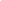 CỘNG HÒA XÃ HỘI CHỦ NGHĨA VIỆT NAMĐộc lập – Tự do – Hạnh phúc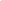 Hà Nội, ngày 8 tháng 7 năm 2022TTHỌ TÊNHỌ TÊNMSVMSVTÊN ĐỀ TÀITÊN ĐỀ TÀITÊN ĐỀ TÀIGIẢNG VIÊNHƯỚNG DẪNGIẢNG VIÊNHƯỚNG DẪNGIẢNG VIÊNHƯỚNG DẪNSỐ ĐIỆN THOẠIVÀ EMAIL SVSỐ ĐIỆN THOẠIVÀ EMAIL SVKHOA PHÁP LUẬT HÌNH SỰKHOA PHÁP LUẬT HÌNH SỰKHOA PHÁP LUẬT HÌNH SỰKHOA PHÁP LUẬT HÌNH SỰKHOA PHÁP LUẬT HÌNH SỰKHOA PHÁP LUẬT HÌNH SỰKHOA PHÁP LUẬT HÌNH SỰKHOA PHÁP LUẬT HÌNH SỰKHOA PHÁP LUẬT HÌNH SỰKHOA PHÁP LUẬT HÌNH SỰKHOA PHÁP LUẬT HÌNH SỰKHOA PHÁP LUẬT HÌNH SỰKHOA PHÁP LUẬT HÌNH SỰBộ môn: Luật Tố tụng hình sự (04 đề tài)Bộ môn: Luật Tố tụng hình sự (04 đề tài)Bộ môn: Luật Tố tụng hình sự (04 đề tài)Bộ môn: Luật Tố tụng hình sự (04 đề tài)Bộ môn: Luật Tố tụng hình sự (04 đề tài)Bộ môn: Luật Tố tụng hình sự (04 đề tài)Bộ môn: Luật Tố tụng hình sự (04 đề tài)Bộ môn: Luật Tố tụng hình sự (04 đề tài)Bộ môn: Luật Tố tụng hình sự (04 đề tài)Bộ môn: Luật Tố tụng hình sự (04 đề tài)Bộ môn: Luật Tố tụng hình sự (04 đề tài)Bộ môn: Luật Tố tụng hình sự (04 đề tài)Bộ môn: Luật Tố tụng hình sự (04 đề tài)Nguyễn Vi LinhNguyễn Hà LinhPhạm Hà PhươngNguyễn Vi LinhNguyễn Hà LinhPhạm Hà Phương453437453427453447453437453427453447Xét xử người phạm tội dưới 18 tuổi - Những vấn đề lý luận và thực tiễnXét xử người phạm tội dưới 18 tuổi - Những vấn đề lý luận và thực tiễnXét xử người phạm tội dưới 18 tuổi - Những vấn đề lý luận và thực tiễnTS. Trần Thị Liên0982081685TS. Trần Thị Liên0982081685TS. Trần Thị Liên09820816850985786285                               E-mail: vilinhnguyen2407@gmail.com0985786285                               E-mail: vilinhnguyen2407@gmail.comNgô Nam PhươngĐậu Lâm PhươngPhạm Thị Thuỳ LinhNgô Nam PhươngĐậu Lâm PhươngPhạm Thị Thuỳ Linh440740441851443140440740441851443140Thủ tục tố tụng thân thiện với người dưới 18 tuổi - Những vấn đề lý luận và thực tiễnThủ tục tố tụng thân thiện với người dưới 18 tuổi - Những vấn đề lý luận và thực tiễnThủ tục tố tụng thân thiện với người dưới 18 tuổi - Những vấn đề lý luận và thực tiễnTS. Trần Thị Liên0982081685TS. Trần Thị Liên0982081685TS. Trần Thị Liên09820816850913654609Email: Ngonamphuong0807@gmaill.com0913654609Email: Ngonamphuong0807@gmaill.comNguyễn Bá DũngNguyễn Thị Hương QuỳnhTrần Thanh ThảoNguyễn Bá DũngNguyễn Thị Hương QuỳnhTrần Thanh Thảo451014452756453441451014452756453441Chỉ định người bào chữa trong tố tụng hình sựChỉ định người bào chữa trong tố tụng hình sựChỉ định người bào chữa trong tố tụng hình sựTS. Nguyễn Thị MaiTS. Nguyễn Thị MaiTS. Nguyễn Thị Mai09342171201Email: Baconhp123456@gmail.com09342171201Email: Baconhp123456@gmail.comNguyễn Tuấn CôngNguyễn Anh TuấnLê Thị Thuỳ LinhNguyễn Tuấn CôngNguyễn Anh TuấnLê Thị Thuỳ Linh450421450428450433450421450428450433Bàn về nguyên tắc suy đoán vô tội trong tố tụng hình sự trên cơ sở pháp luật quốc tế và bài học kinh nghiệm cho Việt NamBàn về nguyên tắc suy đoán vô tội trong tố tụng hình sự trên cơ sở pháp luật quốc tế và bài học kinh nghiệm cho Việt NamBàn về nguyên tắc suy đoán vô tội trong tố tụng hình sự trên cơ sở pháp luật quốc tế và bài học kinh nghiệm cho Việt NamThS. Ngô Thị Vân AnhThS. Ngô Thị Vân AnhThS. Ngô Thị Vân Anh0868602875Email: …0868602875Email: …Bộ môn: Khoa học điều tra tội phạm và Giám định tư pháp (04 đề tài)Bộ môn: Khoa học điều tra tội phạm và Giám định tư pháp (04 đề tài)Bộ môn: Khoa học điều tra tội phạm và Giám định tư pháp (04 đề tài)Bộ môn: Khoa học điều tra tội phạm và Giám định tư pháp (04 đề tài)Bộ môn: Khoa học điều tra tội phạm và Giám định tư pháp (04 đề tài)Bộ môn: Khoa học điều tra tội phạm và Giám định tư pháp (04 đề tài)Bộ môn: Khoa học điều tra tội phạm và Giám định tư pháp (04 đề tài)Bộ môn: Khoa học điều tra tội phạm và Giám định tư pháp (04 đề tài)Bộ môn: Khoa học điều tra tội phạm và Giám định tư pháp (04 đề tài)Bộ môn: Khoa học điều tra tội phạm và Giám định tư pháp (04 đề tài)Bộ môn: Khoa học điều tra tội phạm và Giám định tư pháp (04 đề tài)Bộ môn: Khoa học điều tra tội phạm và Giám định tư pháp (04 đề tài)Bộ môn: Khoa học điều tra tội phạm và Giám định tư pháp (04 đề tài)Sái Minh Hiếu Hoàng Thanh Trà Vũ Văn Đức Sái Minh Hiếu Hoàng Thanh Trà Vũ Văn Đức 460616 462248460612460616 462248460612Kiến nghị nâng cao hiệu quả hoạt động cải tạo, giáo dục đối với phạm nhân và năng lực trại giamKiến nghị nâng cao hiệu quả hoạt động cải tạo, giáo dục đối với phạm nhân và năng lực trại giamKiến nghị nâng cao hiệu quả hoạt động cải tạo, giáo dục đối với phạm nhân và năng lực trại giamTS. Trần Thị Thu HiềnTS. Trần Thị Thu HiềnTS. Trần Thị Thu Hiền033613596909659198550343623510033613596909659198550343623510Nguyễn Kim Phượng Đinh Minh Tâm Nguyễn Thục Anh Nguyễn Kim Phượng Đinh Minh Tâm Nguyễn Thục Anh 450625450624453402450625450624453402Trí tuệ nhân tạo trong xét xử người chưa thành niên – Từ kinh nghiệm quốc tế đến bài học cho Việt NamTrí tuệ nhân tạo trong xét xử người chưa thành niên – Từ kinh nghiệm quốc tế đến bài học cho Việt NamTrí tuệ nhân tạo trong xét xử người chưa thành niên – Từ kinh nghiệm quốc tế đến bài học cho Việt NamPGS.TS. Đỗ Thị PhượngPGS.TS. Đỗ Thị PhượngPGS.TS. Đỗ Thị Phượng094507983408444420020394793781094507983408444420020394793781Lê Minh Anh Nguyễn Trung Hiếu Ngô Thanh Thùy Lê Minh Anh Nguyễn Trung Hiếu Ngô Thanh Thùy 440319440605450628440319440605450628Thủ tục xét xử đối với người bị buộc tội là người chưa thành niên trong pháp luật tố tụng hình sự Hàn Quốc và kinh nghiệm lập pháp cho Việt NamThủ tục xét xử đối với người bị buộc tội là người chưa thành niên trong pháp luật tố tụng hình sự Hàn Quốc và kinh nghiệm lập pháp cho Việt NamThủ tục xét xử đối với người bị buộc tội là người chưa thành niên trong pháp luật tố tụng hình sự Hàn Quốc và kinh nghiệm lập pháp cho Việt NamThS. Hoàng Thái DuyThS. Hoàng Thái DuyThS. Hoàng Thái Duy078255588103980561340327228381078255588103980561340327228381Lê Hồng Anh Nguyễn Ngọc Bích Bùi Hải Nam Lê Hồng Anh Nguyễn Ngọc Bích Bùi Hải Nam 453547453545453531453547453545453531Thủ tục điều tra đối với người chưa thành niên trong pháp luật quốc tế và kinh nghiệm cho Việt NamThủ tục điều tra đối với người chưa thành niên trong pháp luật quốc tế và kinh nghiệm cho Việt NamThủ tục điều tra đối với người chưa thành niên trong pháp luật quốc tế và kinh nghiệm cho Việt NamTS. Trần Thị Thu HiềnTS. Trần Thị Thu HiềnTS. Trần Thị Thu Hiền0986391800973681566037996275609863918009736815660379962756Bộ môn: Luật Hình sự (34 đề tài)Bộ môn: Luật Hình sự (34 đề tài)Bộ môn: Luật Hình sự (34 đề tài)Bộ môn: Luật Hình sự (34 đề tài)Bộ môn: Luật Hình sự (34 đề tài)Bộ môn: Luật Hình sự (34 đề tài)Bộ môn: Luật Hình sự (34 đề tài)Bộ môn: Luật Hình sự (34 đề tài)Bộ môn: Luật Hình sự (34 đề tài)Bộ môn: Luật Hình sự (34 đề tài)Bộ môn: Luật Hình sự (34 đề tài)Bộ môn: Luật Hình sự (34 đề tài)Bộ môn: Luật Hình sự (34 đề tài)Nguyễn Kim NgânLê Trần An Khánh Nguyễn Ngọc MinhNguyễn Kim NgânLê Trần An Khánh Nguyễn Ngọc Minh463027463014463023463027463014463023Các tội phạm về ma túy do người dưới 18 tuổi thực hiện – Pháp luật một số quốc gia trên Thế giới và bài học kinh nghiệm cho Việt NamCác tội phạm về ma túy do người dưới 18 tuổi thực hiện – Pháp luật một số quốc gia trên Thế giới và bài học kinh nghiệm cho Việt NamCác tội phạm về ma túy do người dưới 18 tuổi thực hiện – Pháp luật một số quốc gia trên Thế giới và bài học kinh nghiệm cho Việt NamTS. Vũ Hải AnhTS. Vũ Hải AnhTS. Vũ Hải Anh0971323953Email: nguyenkimngan885@gmail.com0971323953Email: nguyenkimngan885@gmail.comNguyễn Nhật Anh Nguyễn Thị Thu Minh Chu Việt Bách Nguyễn Nhật Anh Nguyễn Thị Thu Minh Chu Việt Bách 462704462727462705462704462727462705Tội rửa tiền trong thời kỳ cách mạng 4.0 – Pháp luật một số quốc gia trên thế giới và bài học kinh nghiệm cho Việt NamTội rửa tiền trong thời kỳ cách mạng 4.0 – Pháp luật một số quốc gia trên thế giới và bài học kinh nghiệm cho Việt NamTội rửa tiền trong thời kỳ cách mạng 4.0 – Pháp luật một số quốc gia trên thế giới và bài học kinh nghiệm cho Việt NamTS. Vũ Hải AnhTS. Vũ Hải AnhTS. Vũ Hải Anh0834538608Email: nhatanhn0901@gmail.com0834538608Email: nhatanhn0901@gmail.comĐường Ngọc Hà Anh Nguyễn Quỳnh DươngNguyễn Quỳnh HoaĐường Ngọc Hà Anh Nguyễn Quỳnh DươngNguyễn Quỳnh Hoa462901462907462912462901462907462912Tội vi phạm quy định về quản lý, sử dụng tài sản nhà nước gây thất thoát, lãng phí trong Bộ luật hình sự năm 2015Tội vi phạm quy định về quản lý, sử dụng tài sản nhà nước gây thất thoát, lãng phí trong Bộ luật hình sự năm 2015Tội vi phạm quy định về quản lý, sử dụng tài sản nhà nước gây thất thoát, lãng phí trong Bộ luật hình sự năm 2015PGS.TS. Trương Quang VinhPGS.TS. Trương Quang VinhPGS.TS. Trương Quang Vinh0902826988Email: dnhaanh.st@gmail.com0902826988Email: dnhaanh.st@gmail.comLê Thanh Thảo Nguyễn Thị Thủy Lê Thảo Vân Lê Thanh Thảo Nguyễn Thị Thủy Lê Thảo Vân 461143461145461150461143461145461150Tội vi phạm quy định về khai thác, bảo vệ rừng và lâm sản quy định trong Bộ luật hình sự năm 2015Tội vi phạm quy định về khai thác, bảo vệ rừng và lâm sản quy định trong Bộ luật hình sự năm 2015Tội vi phạm quy định về khai thác, bảo vệ rừng và lâm sản quy định trong Bộ luật hình sự năm 2015PGS.TS. Trương Quang VinhPGS.TS. Trương Quang VinhPGS.TS. Trương Quang Vinh0374823611Email: nguyenthithuybg24@gmail.com0374823611Email: nguyenthithuybg24@gmail.comVàng Thị XuânĐinh Minh ĐạoPhùng Thị Minh NguyệtVàng Thị XuânĐinh Minh ĐạoPhùng Thị Minh Nguyệt460563460554460558460563460554460558Áp dụng án treo đối với người phạm tội cố ý gây thương tích hoặc gây tổn hại sức khỏe của người khácÁp dụng án treo đối với người phạm tội cố ý gây thương tích hoặc gây tổn hại sức khỏe của người khácÁp dụng án treo đối với người phạm tội cố ý gây thương tích hoặc gây tổn hại sức khỏe của người khácTS. Hoàng Văn HùngTS. Hoàng Văn HùngTS. Hoàng Văn Hùng0374076065Email: quyongkhongtuong5112003@gmail.com0374076065Email: quyongkhongtuong5112003@gmail.comLê Văn Hiếu Trần Thị Diệu Ly Trần Thị Thanh HiềnLê Văn Hiếu Trần Thị Diệu Ly Trần Thị Thanh Hiền452004452003450106452004452003450106Bảo vệ trẻ em là nạn nhân của tội phạm tình dục theo pháp luật hình sự Việt NamBảo vệ trẻ em là nạn nhân của tội phạm tình dục theo pháp luật hình sự Việt NamBảo vệ trẻ em là nạn nhân của tội phạm tình dục theo pháp luật hình sự Việt NamTS. Hoàng Văn HùngTS. Hoàng Văn HùngTS. Hoàng Văn Hùng0965760791Email: lvhieu2002@gmail.com0965760791Email: lvhieu2002@gmail.comHồ Hà UyênPhạm Trung HiếuPhạm Đức Vinh Hồ Hà UyênPhạm Trung HiếuPhạm Đức Vinh 453520453523453502453520453523453502Hành vi hành hạ trẻ em – Kinh nghiệm xử lí hình sự ở một số quốc gia và bài học cho Việt NamHành vi hành hạ trẻ em – Kinh nghiệm xử lí hình sự ở một số quốc gia và bài học cho Việt NamHành vi hành hạ trẻ em – Kinh nghiệm xử lí hình sự ở một số quốc gia và bài học cho Việt NamThS. Lê Thị Diễm HằngThS. Lê Thị Diễm HằngThS. Lê Thị Diễm Hằng0363967310Email: hhuyen0202@gmail.com0363967310Email: hhuyen0202@gmail.comKim Ngọc Sơn Triệu Việt Anh Nông Nguyễn Nam Phương Kim Ngọc Sơn Triệu Việt Anh Nông Nguyễn Nam Phương 451017451040450849451017451040450849Bảo vệ quyền con người của người cao tuổi bằng pháp luật hình sự Việt NamBảo vệ quyền con người của người cao tuổi bằng pháp luật hình sự Việt NamBảo vệ quyền con người của người cao tuổi bằng pháp luật hình sự Việt NamThS. Lê Thị Diễm HằngThS. Lê Thị Diễm HằngThS. Lê Thị Diễm Hằng0397966088Email: sonkn1102@gmail.com0397966088Email: sonkn1102@gmail.comĐào Thị Thu Hằng Nguyễn Thị Thanh Tâm Lưu Thị Trang Đào Thị Thu Hằng Nguyễn Thị Thanh Tâm Lưu Thị Trang 461114461140460748461114461140460748Hoàn thiện khung pháp lý về chế định phòng vệ chính đángHoàn thiện khung pháp lý về chế định phòng vệ chính đángHoàn thiện khung pháp lý về chế định phòng vệ chính đángThS. Nguyễn Thành LongThS. Nguyễn Thành LongThS. Nguyễn Thành Long0364767617Email: daothuhang2306@gmail.com0364767617Email: daothuhang2306@gmail.comNguyễn Như Quỳnh Tạ Thị Bích NgọcĐỗ Đức Thái Nguyễn Như Quỳnh Tạ Thị Bích NgọcĐỗ Đức Thái 451603451610451607451603451610451607Thao túng thị trường chứng khoán – Lý luận, thực tiễn và bài học kinh nghiệm từ một số quốc gia trên thế giớiThao túng thị trường chứng khoán – Lý luận, thực tiễn và bài học kinh nghiệm từ một số quốc gia trên thế giớiThao túng thị trường chứng khoán – Lý luận, thực tiễn và bài học kinh nghiệm từ một số quốc gia trên thế giớiThS. Nguyễn Thành LongThS. Nguyễn Thành LongThS. Nguyễn Thành Long0396526494Email: 451610@st.hlu.edu.vn0396526494Email: 451610@st.hlu.edu.vnNguyễn Ngọc Minh AnhNguyễn Nhật MinhĐặng Nhật MinhNguyễn Ngọc Minh AnhNguyễn Nhật MinhĐặng Nhật Minh463104462437462436463104462437462436Nghiên cứu về các loại tội phạm hình sự trên không gian mạngNghiên cứu về các loại tội phạm hình sự trên không gian mạngNghiên cứu về các loại tội phạm hình sự trên không gian mạngTS. Lê Đăng DoanhTS. Lê Đăng DoanhTS. Lê Đăng Doanh0867479305Email: 2mma.nckh2022@gmail.com0867479305Email: 2mma.nckh2022@gmail.comLê Hồng Nhung Nguyễn Thu Hiền Thảo Nguyễn Thị Linh Chi Lê Hồng Nhung Nguyễn Thu Hiền Thảo Nguyễn Thị Linh Chi 452339452351452356452339452351452356Tội phạm trong lĩnh vực chứng khoán theo pháp luật hình sự Việt Nam – Một số hạn chế, bất cập và giải pháp kiến nghịTội phạm trong lĩnh vực chứng khoán theo pháp luật hình sự Việt Nam – Một số hạn chế, bất cập và giải pháp kiến nghịTội phạm trong lĩnh vực chứng khoán theo pháp luật hình sự Việt Nam – Một số hạn chế, bất cập và giải pháp kiến nghịTS. Lê Đăng DoanhTS. Lê Đăng DoanhTS. Lê Đăng Doanh0384200546Email:lenhung0202@gmail.com0384200546Email:lenhung0202@gmail.comNguyễn Hồng Hạnh Phạm Thị Hương MaiHà Thu TrangNguyễn Hồng Hạnh Phạm Thị Hương MaiHà Thu Trang451446451434451442451446451434451442Hành vi ăn cắp danh tính (Identity Theft) – Nghiên cứu pháp luật hình sự của một số quốc gia trên thế giới và bài học kinh nghiệm cho Việt NamHành vi ăn cắp danh tính (Identity Theft) – Nghiên cứu pháp luật hình sự của một số quốc gia trên thế giới và bài học kinh nghiệm cho Việt NamHành vi ăn cắp danh tính (Identity Theft) – Nghiên cứu pháp luật hình sự của một số quốc gia trên thế giới và bài học kinh nghiệm cho Việt NamThS. Mai Thị Thanh NhungThS. Mai Thị Thanh NhungThS. Mai Thị Thanh Nhung0967216106Email: honghanh106.st@gmail.com0967216106Email: honghanh106.st@gmail.comMai Thị Quỳnh Trang Thái Phương Thảo Nguyễn Hồng Dinh Mai Thị Quỳnh Trang Thái Phương Thảo Nguyễn Hồng Dinh 452635452633452634452635452633452634Tội vi phạm quy định về đấu thầu gây hậu quả nghiêm trọng trong pháp luật hình sự Việt NamTội vi phạm quy định về đấu thầu gây hậu quả nghiêm trọng trong pháp luật hình sự Việt NamTội vi phạm quy định về đấu thầu gây hậu quả nghiêm trọng trong pháp luật hình sự Việt NamThS. Mai Thị Thanh NhungThS. Mai Thị Thanh NhungThS. Mai Thị Thanh Nhung0333205772Email: trangmai122152@gmail.com0333205772Email: trangmai122152@gmail.comNguyễn Phương Thảo Cao Thị Trà My Nguyễn Quý Tùng Nguyễn Phương Thảo Cao Thị Trà My Nguyễn Quý Tùng 462238462220460251462238462220460251Trách nhiệm hình sự của pháp nhân thương mại theo quy định BLHS hiện hành và bài học kinh nghiệm từ các nước và kiến nghị cho Việt NamTrách nhiệm hình sự của pháp nhân thương mại theo quy định BLHS hiện hành và bài học kinh nghiệm từ các nước và kiến nghị cho Việt NamTrách nhiệm hình sự của pháp nhân thương mại theo quy định BLHS hiện hành và bài học kinh nghiệm từ các nước và kiến nghị cho Việt NamPGS. TS. Cao Thị OanhPGS. TS. Cao Thị OanhPGS. TS. Cao Thị Oanh0335491556Email: Nguyenthaopt16@gmail.com0335491556Email: Nguyenthaopt16@gmail.comĐinh Thị Huyền TrangNguyễn Linh TrangNguyễn Thị Hà Đinh Thị Huyền TrangNguyễn Linh TrangNguyễn Thị Hà 451429451129451427451429451129451427Tư pháp phục hồi – Kinh nghiệm một số quốc gia trên thế giới và đề xuất cho Việt NamTư pháp phục hồi – Kinh nghiệm một số quốc gia trên thế giới và đề xuất cho Việt NamTư pháp phục hồi – Kinh nghiệm một số quốc gia trên thế giới và đề xuất cho Việt NamPGS.TS. Cao Thị OanhPGS.TS. Cao Thị OanhPGS.TS. Cao Thị Oanh0942108289Email: dinhhuyentrang13122002@gmail.com0942108289Email: dinhhuyentrang13122002@gmail.comLê Duy Hải Nguyễn Thị Thanh Trà Trần Khánh Huyền Lê Duy Hải Nguyễn Thị Thanh Trà Trần Khánh Huyền 461718461754462215461718461754462215Tội thao túng thị trường chứng khoán theo pháp luật hình sự Việt NamTội thao túng thị trường chứng khoán theo pháp luật hình sự Việt NamTội thao túng thị trường chứng khoán theo pháp luật hình sự Việt NamTS. Phạm Tài TuệTS. Phạm Tài TuệTS. Phạm Tài Tuệ0698335106Email: leduyhai21803@gmail.com0698335106Email: leduyhai21803@gmail.comVũ Thành Đạt Chu Khánh Linh Nguyễn Thanh Phương  Vũ Thành Đạt Chu Khánh Linh Nguyễn Thanh Phương  461512462028461940461512462028461940Tội tham ô tài sản theo pháp luật hình sự Việt NamTội tham ô tài sản theo pháp luật hình sự Việt NamTội tham ô tài sản theo pháp luật hình sự Việt NamTS. Phạm Tài TuệTS. Phạm Tài TuệTS. Phạm Tài Tuệ0833551003Email: thdat100303@gmail.com0833551003Email: thdat100303@gmail.comNguyễn Thị Bảo NgọcTô Khánh LinhNguyễn Hữu Tuấn ThànhNguyễn Thị Bảo NgọcTô Khánh LinhNguyễn Hữu Tuấn Thành441150441147441154441150441147441154Hình phạt tử hình – Xu hướng trên thế giới và kinh nghiệm cho Việt NamHình phạt tử hình – Xu hướng trên thế giới và kinh nghiệm cho Việt NamHình phạt tử hình – Xu hướng trên thế giới và kinh nghiệm cho Việt NamThS. Phạm Văn BáuThS. Phạm Văn BáuThS. Phạm Văn Báu0369619008Email: ntbaongoc1280@gmail.com0369619008Email: ntbaongoc1280@gmail.comNguyễn Hồ Khánh Linh Nguyễn Ngọc Phương Thảo Phạm Trường Lâm Nguyễn Hồ Khánh Linh Nguyễn Ngọc Phương Thảo Phạm Trường Lâm 452141452134451240452141452134451240Môi giới mại dâm trên không gian mạng – Góc nhìn từ thực tiễn xã hộiMôi giới mại dâm trên không gian mạng – Góc nhìn từ thực tiễn xã hộiMôi giới mại dâm trên không gian mạng – Góc nhìn từ thực tiễn xã hộiThS. Phạm Văn BáuThS. Phạm Văn BáuThS. Phạm Văn Báu0903506925Email: nhkl.hlu@gmail.com0903506925Email: nhkl.hlu@gmail.comBùi Nguyên Khánh Linh Hồ Ngọc Trâm Bùi Nguyên Khánh Linh Hồ Ngọc Trâm 453430453431453430453431Chính sách xử lý hình sự đối với người chưa thành niên theo quy định tại Bộ luật Hình sự năm 2015Chính sách xử lý hình sự đối với người chưa thành niên theo quy định tại Bộ luật Hình sự năm 2015Chính sách xử lý hình sự đối với người chưa thành niên theo quy định tại Bộ luật Hình sự năm 2015ThS. Lê Thị Hòa ThS. Lê Thị Hòa ThS. Lê Thị Hòa 0394351602Email: hongoctram1112@gmail.com0394351602Email: hongoctram1112@gmail.comPhạm Thị Phương Thảo Ngô Minh Hằng Trần Xuân Đạt Phạm Thị Phương Thảo Ngô Minh Hằng Trần Xuân Đạt 453630453626453646453630453626453646Các tội xâm hại tình dục đối với trẻ em theo Bộ luật Hình sự 2015 - Kiến nghị hoàn thiện pháp luật trong xu hướng quốc tế hóaCác tội xâm hại tình dục đối với trẻ em theo Bộ luật Hình sự 2015 - Kiến nghị hoàn thiện pháp luật trong xu hướng quốc tế hóaCác tội xâm hại tình dục đối với trẻ em theo Bộ luật Hình sự 2015 - Kiến nghị hoàn thiện pháp luật trong xu hướng quốc tế hóaTS. Trần Văn DũngTS. Trần Văn DũngTS. Trần Văn Dũng0943652635Email: phamthao845966@gmail.com0943652635Email: phamthao845966@gmail.comNguyễn Phương Anh Trần Thị Minh Tâm Vũ Quỳnh Trâm Nguyễn Phương Anh Trần Thị Minh Tâm Vũ Quỳnh Trâm 451538451536451530451538451536451530Hợp pháp hóa vấn đề buôn bán nội tạng ở người – Nghiên cứu so sánh pháp luật hình sự Việt Nam và một số quốc gia trên thế giớiHợp pháp hóa vấn đề buôn bán nội tạng ở người – Nghiên cứu so sánh pháp luật hình sự Việt Nam và một số quốc gia trên thế giớiHợp pháp hóa vấn đề buôn bán nội tạng ở người – Nghiên cứu so sánh pháp luật hình sự Việt Nam và một số quốc gia trên thế giớiTS. Trần Văn DũngTS. Trần Văn DũngTS. Trần Văn Dũng0846868935Email: phuonganhhlu2002@gmail.com0846868935Email: phuonganhhlu2002@gmail.comĐỗ Thế Phương Phạm Trung An Trần Lưu Phương An Đỗ Thế Phương Phạm Trung An Trần Lưu Phương An 462528460501462201462528460501462201Pháp luật về phòng vệ chính đáng tại Việt Nam và một số quốc gia trên thế giới – Thực tiễn và những kiến nghị hoàn thiện pháp luật Việt NamPháp luật về phòng vệ chính đáng tại Việt Nam và một số quốc gia trên thế giới – Thực tiễn và những kiến nghị hoàn thiện pháp luật Việt NamPháp luật về phòng vệ chính đáng tại Việt Nam và một số quốc gia trên thế giới – Thực tiễn và những kiến nghị hoàn thiện pháp luật Việt NamTS. Nguyễn Văn Nam TS. Nguyễn Văn Nam TS. Nguyễn Văn Nam 0774387708Email: dtphuong2812@gmail.com0774387708Email: dtphuong2812@gmail.comTrần Ánh Dương Vũ Quốc Khánh Nguyễn Trường Thành Trần Ánh Dương Vũ Quốc Khánh Nguyễn Trường Thành 461311461321461240461311461321461240Chuẩn mực quốc tế và pháp luật một số quốc gia về hối lộ công chức nước ngoài – Kinh nghiệm cho việc hoàn thiện Bộ luật Hình sự Việt NamChuẩn mực quốc tế và pháp luật một số quốc gia về hối lộ công chức nước ngoài – Kinh nghiệm cho việc hoàn thiện Bộ luật Hình sự Việt NamChuẩn mực quốc tế và pháp luật một số quốc gia về hối lộ công chức nước ngoài – Kinh nghiệm cho việc hoàn thiện Bộ luật Hình sự Việt NamThS. Đào Phương ThanhThS. Đào Phương ThanhThS. Đào Phương Thanh0338968633Email: tad.nh1720@gmail.com0338968633Email: tad.nh1720@gmail.comPhạm Thị Quỳnh Anh Nguyễn Thị Mai Phương Đào Thị Hồng Phạm Thị Quỳnh Anh Nguyễn Thị Mai Phương Đào Thị Hồng 451232451545451213451232451545451213Chuẩn mực quốc tế và pháp luật một số quốc gia về tội phạm buôn bán người – Kinh nghiệm cho Việt NamChuẩn mực quốc tế và pháp luật một số quốc gia về tội phạm buôn bán người – Kinh nghiệm cho Việt NamChuẩn mực quốc tế và pháp luật một số quốc gia về tội phạm buôn bán người – Kinh nghiệm cho Việt NamThS. Đào Phương ThanhThS. Đào Phương ThanhThS. Đào Phương Thanh0971921882Email: ngmaiphuong2912@gmail.com0971921882Email: ngmaiphuong2912@gmail.comBùi Hoàng Yến Bùi Hoàng Yến 463573(Phân hiệu)463573(Phân hiệu)Tội phạm công nghệ caoTội phạm công nghệ caoTội phạm công nghệ caoPGS. TS. Nguyễn Văn HươngPGS. TS. Nguyễn Văn HươngPGS. TS. Nguyễn Văn Hương0963083019Email: buihoangyen0703@gmail.com0963083019Email: buihoangyen0703@gmail.comHoàng Thị Dịu Nguyễn Thị Phương Thảo Nguyễn Đức Dương Hoàng Thị Dịu Nguyễn Thị Phương Thảo Nguyễn Đức Dương 451305451247451105451305451247451105Tội sản xuất, buôn bán hàng giả trong thương mại điện tử - Thực tiễn và kiến nghị hoàn thiện pháp luật ở Việt NamTội sản xuất, buôn bán hàng giả trong thương mại điện tử - Thực tiễn và kiến nghị hoàn thiện pháp luật ở Việt NamTội sản xuất, buôn bán hàng giả trong thương mại điện tử - Thực tiễn và kiến nghị hoàn thiện pháp luật ở Việt NamThS. Lưu Hải YếnThS. Lưu Hải YếnThS. Lưu Hải Yến0365283562Email: hoangthidiu2607@gmail.com0365283562Email: hoangthidiu2607@gmail.comLê Thị Hà Lưu Thị Mai Hương Bùi Hoài Thu Lê Thị Hà Lưu Thị Mai Hương Bùi Hoài Thu 451008451021451120451008451021451120Lừa đảo chiếm đoạt tài sản trên không gian mạng – Một số vấn đề pháp lý và kiến nghị giải phápLừa đảo chiếm đoạt tài sản trên không gian mạng – Một số vấn đề pháp lý và kiến nghị giải phápLừa đảo chiếm đoạt tài sản trên không gian mạng – Một số vấn đề pháp lý và kiến nghị giải phápThS. Lưu Hải YếnThS. Lưu Hải YếnThS. Lưu Hải Yến0398193295Email: hasu31102001@gmail.com0398193295Email: hasu31102001@gmail.comChu Thùy Dung Nguyễn Bảo Châu Phạm Thu Giang Chu Thùy Dung Nguyễn Bảo Châu Phạm Thu Giang 463008463006463010463008463006463010Một số vấn đề pháp lý về mua bán động vật hoang dã trên không gian mạngMột số vấn đề pháp lý về mua bán động vật hoang dã trên không gian mạngMột số vấn đề pháp lý về mua bán động vật hoang dã trên không gian mạngThS. Chu Trung DũngThS. Chu Trung DũngThS. Chu Trung Dũng0856760403Email: thuydung0903kt@gmail.com0856760403Email: thuydung0903kt@gmail.comĐỗ Bình Khánh NinhBùi Thị Ngọc ThủyNguyễn Thị Minh Thư Đỗ Bình Khánh NinhBùi Thị Ngọc ThủyNguyễn Thị Minh Thư 463127463134463135463127463134463135Tội bức tử - Góc nhìn từ mối quan hệ giữa cha mẹ với con cáiTội bức tử - Góc nhìn từ mối quan hệ giữa cha mẹ với con cáiTội bức tử - Góc nhìn từ mối quan hệ giữa cha mẹ với con cáiTS. Đỗ Đức Hồng HàTS. Đỗ Đức Hồng HàTS. Đỗ Đức Hồng Hà08342293186Email: dobinhkhanhninhlhp@gmail.com08342293186Email: dobinhkhanhninhlhp@gmail.comBùi Bích Ngọc Nguyễn Trang Nhung Nguyễn Thị Thúy Quỳnh Bùi Bích Ngọc Nguyễn Trang Nhung Nguyễn Thị Thúy Quỳnh 463028463030462042463028463030462042Vận dụng án lệ để giải quyết các vụ án hình sự - Kinh nghiệm thế giới và đề xuất cho Việt NamVận dụng án lệ để giải quyết các vụ án hình sự - Kinh nghiệm thế giới và đề xuất cho Việt NamVận dụng án lệ để giải quyết các vụ án hình sự - Kinh nghiệm thế giới và đề xuất cho Việt NamTS. Đỗ Đức Hồng HàTS. Đỗ Đức Hồng HàTS. Đỗ Đức Hồng Hà0396886891Email: bbichngoc3004@gmail.com0396886891Email: bbichngoc3004@gmail.comPhùng Thu Hiền Vũ Minh Huyền Bùi Mạnh Hùng Phùng Thu Hiền Vũ Minh Huyền Bùi Mạnh Hùng 462421462425462426462421462425462426Nghiên cứu về trách nhiệm hình sự đối với người dưới 18 tuổi - So sánh với pháp luật hình sự các nước trên thế giới và kiến nghị cho Việt NamNghiên cứu về trách nhiệm hình sự đối với người dưới 18 tuổi - So sánh với pháp luật hình sự các nước trên thế giới và kiến nghị cho Việt NamNghiên cứu về trách nhiệm hình sự đối với người dưới 18 tuổi - So sánh với pháp luật hình sự các nước trên thế giới và kiến nghị cho Việt NamPGS.TS. Trần Văn LuyệnPGS.TS. Trần Văn LuyệnPGS.TS. Trần Văn Luyện0889969127Email: phungthuhien55@gmail.com0889969127Email: phungthuhien55@gmail.comTrần Thanh ThảoLâm Quỳnh TrangTrần Thanh ThảoLâm Quỳnh Trang462836461261462836461261Bình đẳng của nam giới trong vấn đề hiếp dâmBình đẳng của nam giới trong vấn đề hiếp dâmBình đẳng của nam giới trong vấn đề hiếp dâmPGS.TS. Trần Văn ĐộPGS.TS. Trần Văn ĐộPGS.TS. Trần Văn Độ0868015126Email: quynhtrang300402@gmail.com0868015126Email: quynhtrang300402@gmail.comBộ môn: Tâm lý học (14 đề tài)Bộ môn: Tâm lý học (14 đề tài)Bộ môn: Tâm lý học (14 đề tài)Bộ môn: Tâm lý học (14 đề tài)Bộ môn: Tâm lý học (14 đề tài)Bộ môn: Tâm lý học (14 đề tài)Bộ môn: Tâm lý học (14 đề tài)Bộ môn: Tâm lý học (14 đề tài)Bộ môn: Tâm lý học (14 đề tài)Bộ môn: Tâm lý học (14 đề tài)Bộ môn: Tâm lý học (14 đề tài)Bộ môn: Tâm lý học (14 đề tài)Bộ môn: Tâm lý học (14 đề tài)Nguyễn Thị Kim Anh Lưu Văn ThanhTòng Thị ThảoNguyễn Thị Kim Anh Lưu Văn ThanhTòng Thị Thảo460504460540460541460504460540460541Nhận thức của sinh viên Trường Đại học Luật Hà Nội đối với vấn đề áp lực tâm lý ở trẻ vị thành niênNhận thức của sinh viên Trường Đại học Luật Hà Nội đối với vấn đề áp lực tâm lý ở trẻ vị thành niênNhận thức của sinh viên Trường Đại học Luật Hà Nội đối với vấn đề áp lực tâm lý ở trẻ vị thành niênThS. Nguyễn Thị HàThS. Nguyễn Thị HàThS. Nguyễn Thị Hà090463045403390088650395747584090463045403390088650395747584Nguyễn Ngọc AnhNguyễn Đình Phương LinhNguyễn Ngọc AnhNguyễn Đình Phương Linh451516450755451516450755Động lực học tập của sinh viên Trường Đại học Luật Hà NộiĐộng lực học tập của sinh viên Trường Đại học Luật Hà NộiĐộng lực học tập của sinh viên Trường Đại học Luật Hà NộiPSG.TS. Đặng Thanh Nga        PSG.TS. Đặng Thanh Nga        PSG.TS. Đặng Thanh Nga        0963029608032905410209630296080329054102Nguyễn Hồng Dương  Nguyễn Minh Chiến Nguyễn Hồng Dương  Nguyễn Minh Chiến 450236450246450236450246Nhận thức của sinh viên trường luật về “tính nam độc hại”Nhận thức của sinh viên trường luật về “tính nam độc hại”Nhận thức của sinh viên trường luật về “tính nam độc hại”ThS. Phan Kiều HạnhThS. Phan Kiều HạnhThS. Phan Kiều Hạnh0966651588086566464209666515880865664642Đào Huệ AnhTrần Thu Hiền Đinh Diệu Linh Đào Huệ AnhTrần Thu Hiền Đinh Diệu Linh 461102461115461123461102461115461123Văn hóa ứng xử của sinh viên đối với giảng viên tại Trường Đại học Luật Hà NộiVăn hóa ứng xử của sinh viên đối với giảng viên tại Trường Đại học Luật Hà NộiVăn hóa ứng xử của sinh viên đối với giảng viên tại Trường Đại học Luật Hà NộiTS. Nguyễn Đắc TuânTS. Nguyễn Đắc TuânTS. Nguyễn Đắc Tuân098179571309680217360913195233098179571309680217360913195233Nguyễn Thị LoanNguyễn Thị Thu PhươngNguyễn Thị LoanNguyễn Thị Thu Phương442422442424442422442424Tâm thế của sinh viên Trường Đại học Luật Hà Nội trước khi ra trườngTâm thế của sinh viên Trường Đại học Luật Hà Nội trước khi ra trườngTâm thế của sinh viên Trường Đại học Luật Hà Nội trước khi ra trườngTS. Nguyễn Đắc TuânTS. Nguyễn Đắc TuânTS. Nguyễn Đắc Tuân0944005871038724357109440058710387243571Tạ Bảo NgọcHà Thị HuỳĐỗ Bích ThuỷTạ Bảo NgọcHà Thị HuỳĐỗ Bích Thuỷ452604452602452616452604452602452616Ý thức của sinh viên Trường Đại học Luật Hà Nội đối với việc thực hiện bài tập nhóm - Thực trạng và đề xuất giải phápÝ thức của sinh viên Trường Đại học Luật Hà Nội đối với việc thực hiện bài tập nhóm - Thực trạng và đề xuất giải phápÝ thức của sinh viên Trường Đại học Luật Hà Nội đối với việc thực hiện bài tập nhóm - Thực trạng và đề xuất giải phápPGS. TS. Đặng Thị VânPGS. TS. Đặng Thị VânPGS. TS. Đặng Thị Vân032 986550203948687010961856821032 986550203948687010961856821Nguyễn Thị Thu HoàiTống Thị Khánh NhànNguyễn Anh ĐứcNguyễn Thị Thu HoàiTống Thị Khánh NhànNguyễn Anh Đức450620450623450620450623Động cơ nghiên cứu khoa học của sinh viên Trường Đại học Luật Hà NộiĐộng cơ nghiên cứu khoa học của sinh viên Trường Đại học Luật Hà NộiĐộng cơ nghiên cứu khoa học của sinh viên Trường Đại học Luật Hà NộiPGS. TS. Đặng Thị VânPGS. TS. Đặng Thị VânPGS. TS. Đặng Thị Vân081240029707056720650888315085081240029707056720650888315085Cao Phạm Phương LinhNguyễn Phước Ngọc QuếTrịnh Nam AnhCao Phạm Phương LinhNguyễn Phước Ngọc QuếTrịnh Nam Anh452363453344450951452363453344450951Lo âu thi cử của sinh viên Trường Đại học Luật Hà NộiLo âu thi cử của sinh viên Trường Đại học Luật Hà NộiLo âu thi cử của sinh viên Trường Đại học Luật Hà NộiPSG.TS. Đặng Thanh Nga        PSG.TS. Đặng Thanh Nga        PSG.TS. Đặng Thanh Nga        098628716408376206690772333988098628716408376206690772333988Bùi Thị NgaTrần Thị Thu HườngVũ Hồng AnhBùi Thị NgaTrần Thị Thu HườngVũ Hồng Anh450131450133450151450131450133450151Thái độ của sinh viên Trường Đại học Luật Hà Nội với hiện tượng livestream trên mạng xã hộiThái độ của sinh viên Trường Đại học Luật Hà Nội với hiện tượng livestream trên mạng xã hộiThái độ của sinh viên Trường Đại học Luật Hà Nội với hiện tượng livestream trên mạng xã hộiThS. Phan Kiều HạnhThS. Phan Kiều HạnhThS. Phan Kiều Hạnh094464362809446436280971136533094464362809446436280971136533Nguyễn Thúy HiềnNguyễn Lê Lan AnhNguyễn Phương AnhNguyễn Thúy HiềnNguyễn Lê Lan AnhNguyễn Phương Anh462521462504462606462521462504462606Nhận thức của sinh viên Trường Đại học Luật Hà Nội về vấn đề sống thử ở sinh viên hiện nayNhận thức của sinh viên Trường Đại học Luật Hà Nội về vấn đề sống thử ở sinh viên hiện nayNhận thức của sinh viên Trường Đại học Luật Hà Nội về vấn đề sống thử ở sinh viên hiện nayThS. Nguyễn Thị HàThS. Nguyễn Thị HàThS. Nguyễn Thị Hà033459964208273536130902116606033459964208273536130902116606Nguyễn Khánh LinhNguyễn Thị Việt HàNguyễn Khánh LinhNguyễn Thị Việt Hà441746441765441746441765Thái độ của trẻ vị thành niên đối với vấn nạn bạo lực học học đườngThái độ của trẻ vị thành niên đối với vấn nạn bạo lực học học đườngThái độ của trẻ vị thành niên đối với vấn nạn bạo lực học học đườngTS. Nguyễn Thị Thanh NgaTS. Nguyễn Thị Thanh NgaTS. Nguyễn Thị Thanh Nga0936332355078906599909363323550789065999Nguyễn Thị Hằng Bùi Hà LinhNguyễn Thảo ChiNguyễn Thị Hằng Bùi Hà LinhNguyễn Thảo Chi4512074516445175145120745164451751Hứng thú học tập đối với học phần Luật Hình sự của sinh viên Trường Đại học Luật Hà NộiHứng thú học tập đối với học phần Luật Hình sự của sinh viên Trường Đại học Luật Hà NộiHứng thú học tập đối với học phần Luật Hình sự của sinh viên Trường Đại học Luật Hà NộiTS. Chu Văn ĐứcTS. Chu Văn ĐứcTS. Chu Văn Đức035798845309130395680384851239035798845309130395680384851239Trần Khánh Linh Nguyễn Hoàng Ngọc Mai	Trần Khánh Linh Nguyễn Hoàng Ngọc Mai	461735461830461735461830Áp lực trong học tập đối với sinh viên Trường Đại học Luật Hà NộiÁp lực trong học tập đối với sinh viên Trường Đại học Luật Hà NộiÁp lực trong học tập đối với sinh viên Trường Đại học Luật Hà NộiTS. Chu Văn ĐứcTS. Chu Văn ĐứcTS. Chu Văn Đức0905868189097195114709058681890971951147Đặng Thị Huyền LinhNguyễn Hà TrangVũ Diệp LinhĐặng Thị Huyền LinhNguyễn Hà TrangVũ Diệp Linh453620453611453616453620453611453616Sức khỏe tâm thần và tâm lý xã hội của bộ phận thanh thiếu niên tại một số tỉnh và thành phố ở Việt NamSức khỏe tâm thần và tâm lý xã hội của bộ phận thanh thiếu niên tại một số tỉnh và thành phố ở Việt NamSức khỏe tâm thần và tâm lý xã hội của bộ phận thanh thiếu niên tại một số tỉnh và thành phố ở Việt NamTS. Nguyễn Thị Thanh NgaTS. Nguyễn Thị Thanh NgaTS. Nguyễn Thị Thanh Nga091283558809138019700913280754091283558809138019700913280754Bộ môn: Tội phạm họcBộ môn: Tội phạm họcBộ môn: Tội phạm họcBộ môn: Tội phạm họcBộ môn: Tội phạm họcBộ môn: Tội phạm họcBộ môn: Tội phạm họcBộ môn: Tội phạm họcBộ môn: Tội phạm họcBộ môn: Tội phạm họcBộ môn: Tội phạm họcBộ môn: Tội phạm họcBộ môn: Tội phạm họcNguyễn Minh Hòa Nguyễn Phương LinhNguyễn Thị Hải LinhNguyễn Minh Hòa Nguyễn Phương LinhNguyễn Thị Hải Linh450530460423460424450530460423460424Phòng ngừa tội dâm ô đối với người dưới 16 tuổi trên địa bàn thành phố Hà NộiPhòng ngừa tội dâm ô đối với người dưới 16 tuổi trên địa bàn thành phố Hà NộiPhòng ngừa tội dâm ô đối với người dưới 16 tuổi trên địa bàn thành phố Hà NộiTS. Lý Văn Quyền 0904118487TS. Lý Văn Quyền 0904118487TS. Lý Văn Quyền 09041184870966539202Nguyenminhhoa9889@gmail.com0966539202Nguyenminhhoa9889@gmail.comNguyễn Kiều Linh Nguyễn Kiều Linh 415940415940Phòng ngừa tội phạm tái phạm trên địa bàn thành phố Hà NộiPhòng ngừa tội phạm tái phạm trên địa bàn thành phố Hà NộiPhòng ngừa tội phạm tái phạm trên địa bàn thành phố Hà NộiTS. Lý Văn Quyền 0904118487TS. Lý Văn Quyền 0904118487TS. Lý Văn Quyền 09041184870965782023nkieulinh119@gmail.com0965782023nkieulinh119@gmail.comLê Thị Thu Huyền Kiều Thị Thanh Huyền Khương Hữu TưLê Thị Thu Huyền Kiều Thị Thanh Huyền Khương Hữu Tư460522460521460551460522460521460551Kinh nghiệm quốc tế về phòng, chống tham nhũng và những gợi mở cho Việt NamKinh nghiệm quốc tế về phòng, chống tham nhũng và những gợi mở cho Việt NamKinh nghiệm quốc tế về phòng, chống tham nhũng và những gợi mở cho Việt NamTS. Lưu Hoài Bảo0986173446TS. Lưu Hoài Bảo0986173446TS. Lưu Hoài Bảo09861734460981249298huyenle.ltt@gmail0981249298huyenle.ltt@gmailNguyễn Lâm Phương Phạm Thị Minh Thu Hà Thị Thanh HằngNguyễn Lâm Phương Phạm Thị Minh Thu Hà Thị Thanh Hằng46263746010444626594626374601044462659Góc nhìn phòng, chống tội phạm tham nhũng ở Việt Nam qua các đại án kinh tế, nghiên cứu đối sánh với Hoa KỳGóc nhìn phòng, chống tội phạm tham nhũng ở Việt Nam qua các đại án kinh tế, nghiên cứu đối sánh với Hoa KỳGóc nhìn phòng, chống tội phạm tham nhũng ở Việt Nam qua các đại án kinh tế, nghiên cứu đối sánh với Hoa KỳTS. Lưu Hoài Bảo 0986173446TS. Lưu Hoài Bảo 0986173446TS. Lưu Hoài Bảo 09861734460343901570nguyenlamphuong10112003@gmail.com0343901570nguyenlamphuong10112003@gmail.comNguyễn Thị Thu Nguyễn Thị Hồng Loan Nguyễn Tiến Hùng Nguyễn Thị Thu Nguyễn Thị Hồng Loan Nguyễn Tiến Hùng 450120450128450126450120450128450126Xử lý người có hành vi tham nhũng – Kinh nghiệm của một số quốc gia trên thế giới và liên hệ ở Việt NamXử lý người có hành vi tham nhũng – Kinh nghiệm của một số quốc gia trên thế giới và liên hệ ở Việt NamXử lý người có hành vi tham nhũng – Kinh nghiệm của một số quốc gia trên thế giới và liên hệ ở Việt NamThS. Nguyễn Việt Khánh Hoà0915408289ThS. Nguyễn Việt Khánh Hoà0915408289ThS. Nguyễn Việt Khánh Hoà09154082890379518430thunguyen838032@gmail.com0379518430thunguyen838032@gmail.comĐỗ Huyền Trang Lê Huyền Thu Đinh Thị Thanh Hoa Đỗ Huyền Trang Lê Huyền Thu Đinh Thị Thanh Hoa ……Pháp luật về thu hồi tài sản tham nhũng của Việt Nam, nghiên cứu so sánh với một số quốc gia trên thế giới Pháp luật về thu hồi tài sản tham nhũng của Việt Nam, nghiên cứu so sánh với một số quốc gia trên thế giới Pháp luật về thu hồi tài sản tham nhũng của Việt Nam, nghiên cứu so sánh với một số quốc gia trên thế giới ThS. Nguyễn Việt Khánh Hoà0915408289ThS. Nguyễn Việt Khánh Hoà0915408289ThS. Nguyễn Việt Khánh Hoà09154082890931698628h.trgdo03@gmail.com0931698628h.trgdo03@gmail.comTổng số đề tài: 62Tổng số đề tài: 62Tổng số đề tài: 62Tổng số đề tài: 62Tổng số đề tài: 62Tổng số đề tài: 62Tổng số sinh viên: 175Tổng số sinh viên: 175Tổng số sinh viên: 175Tổng số sinh viên: 175Tổng số sinh viên: 175Tổng số sinh viên: 175Tổng số sinh viên: 175KHOA PHÁP LUẬT HÀNH CHÍNH - NHÀ NƯỚCKHOA PHÁP LUẬT HÀNH CHÍNH - NHÀ NƯỚCKHOA PHÁP LUẬT HÀNH CHÍNH - NHÀ NƯỚCKHOA PHÁP LUẬT HÀNH CHÍNH - NHÀ NƯỚCKHOA PHÁP LUẬT HÀNH CHÍNH - NHÀ NƯỚCKHOA PHÁP LUẬT HÀNH CHÍNH - NHÀ NƯỚCKHOA PHÁP LUẬT HÀNH CHÍNH - NHÀ NƯỚCKHOA PHÁP LUẬT HÀNH CHÍNH - NHÀ NƯỚCKHOA PHÁP LUẬT HÀNH CHÍNH - NHÀ NƯỚCKHOA PHÁP LUẬT HÀNH CHÍNH - NHÀ NƯỚCKHOA PHÁP LUẬT HÀNH CHÍNH - NHÀ NƯỚCKHOA PHÁP LUẬT HÀNH CHÍNH - NHÀ NƯỚCKHOA PHÁP LUẬT HÀNH CHÍNH - NHÀ NƯỚCBộ môn: Lý luận chung Nhà nước và pháp luậtBộ môn: Lý luận chung Nhà nước và pháp luậtBộ môn: Lý luận chung Nhà nước và pháp luậtBộ môn: Lý luận chung Nhà nước và pháp luậtBộ môn: Lý luận chung Nhà nước và pháp luậtBộ môn: Lý luận chung Nhà nước và pháp luậtBộ môn: Lý luận chung Nhà nước và pháp luậtBộ môn: Lý luận chung Nhà nước và pháp luậtBộ môn: Lý luận chung Nhà nước và pháp luậtBộ môn: Lý luận chung Nhà nước và pháp luậtBộ môn: Lý luận chung Nhà nước và pháp luậtBộ môn: Lý luận chung Nhà nước và pháp luậtBộ môn: Lý luận chung Nhà nước và pháp luậtPhan Nho MinhLương Thị Mỹ HoàNguyễn Trung HiếuPhan Nho MinhLương Thị Mỹ HoàNguyễn Trung Hiếu460333460414460412460333460414460412Nâng cao hiệu quả phát triển Chính phủ điện tử hướng tới Chính phủ số đối với các dân tộc miền núi của nước ta hiện nay - Thực trạng và giải phápNâng cao hiệu quả phát triển Chính phủ điện tử hướng tới Chính phủ số đối với các dân tộc miền núi của nước ta hiện nay - Thực trạng và giải phápNâng cao hiệu quả phát triển Chính phủ điện tử hướng tới Chính phủ số đối với các dân tộc miền núi của nước ta hiện nay - Thực trạng và giải phápTS. Lại Thị Phương Thảo0945969887TS. Lại Thị Phương Thảo0945969887TS. Lại Thị Phương Thảo09459698870376331592 phannhominh@gmail.com0934424622myhoa962003@gmail.comhieuconongbao@gmail.com0376331592 phannhominh@gmail.com0934424622myhoa962003@gmail.comhieuconongbao@gmail.comNgô Hoàng Hà PhươngNguyễn Lê HuyNgô Hoàng Hà PhươngNguyễn Lê Huy460432462913460432462913Hoàn thiện cơ chế pháp lý liên quan đến quyền tự do biểu đạt đáp ứng sự phát triển của công nghệ số ở Việt NamHoàn thiện cơ chế pháp lý liên quan đến quyền tự do biểu đạt đáp ứng sự phát triển của công nghệ số ở Việt NamHoàn thiện cơ chế pháp lý liên quan đến quyền tự do biểu đạt đáp ứng sự phát triển của công nghệ số ở Việt NamTS. Lại Thị Phương Thảo0945969887TS. Lại Thị Phương Thảo0945969887TS. Lại Thị Phương Thảo09459698870833432680nhhphuong.181@gmail.com 0977724903 huynguyenle.249@gmail.com 0833432680nhhphuong.181@gmail.com 0977724903 huynguyenle.249@gmail.com Vũ Phương LinhNguyễn Thị Hải OanhLê Hữu Phước Vũ Phương LinhNguyễn Thị Hải OanhLê Hữu Phước 460361460363460364460361460363460364Quản trị thành phố trực thuộc trung ương ở Việt Nam hiện nay - Thách thức và kiến nghị chính sáchQuản trị thành phố trực thuộc trung ương ở Việt Nam hiện nay - Thách thức và kiến nghị chính sáchQuản trị thành phố trực thuộc trung ương ở Việt Nam hiện nay - Thách thức và kiến nghị chính sáchTS. Trần Thị Quyên0944271248TS. Trần Thị Quyên0944271248TS. Trần Thị Quyên09442712480384352818vuphuonglinh1208@gmail.com 0352785956haioanh3108@gmail.com 0327880402ckolc2003@gmail.com 0384352818vuphuonglinh1208@gmail.com 0352785956haioanh3108@gmail.com 0327880402ckolc2003@gmail.com Trần Mai HươngNguyễn Thị Thu TrangBùi Thị Thu Cúc Trần Mai HươngNguyễn Thị Thu TrangBùi Thị Thu Cúc 452858
452430
452851452858
452430
452851Cơ chế bảo đảm quyền trẻ em hậu ly hôn của cha mẹ tại Việt Nam hiện nay - Thực trạng và giải pháp hoàn thiệnCơ chế bảo đảm quyền trẻ em hậu ly hôn của cha mẹ tại Việt Nam hiện nay - Thực trạng và giải pháp hoàn thiệnCơ chế bảo đảm quyền trẻ em hậu ly hôn của cha mẹ tại Việt Nam hiện nay - Thực trạng và giải pháp hoàn thiệnThS. Phạm Vĩnh Hà0916616144ThS. Phạm Vĩnh Hà0916616144ThS. Phạm Vĩnh Hà09166161440358718047huongtrn192@gmail.com0794126427thutrangmd2909@gmail.com 0946937280thucuc27072002@gmail.com 0358718047huongtrn192@gmail.com0794126427thutrangmd2909@gmail.com 0946937280thucuc27072002@gmail.com Bộ môn: Luật Hiến phápBộ môn: Luật Hiến phápBộ môn: Luật Hiến phápBộ môn: Luật Hiến phápBộ môn: Luật Hiến phápBộ môn: Luật Hiến phápBộ môn: Luật Hiến phápBộ môn: Luật Hiến phápBộ môn: Luật Hiến phápBộ môn: Luật Hiến phápBộ môn: Luật Hiến phápBộ môn: Luật Hiến phápBộ môn: Luật Hiến phápĐoàn Hà Phương AnhĐoàn Hà Phương Anh433240433240Vận động hành lang - Kinh nghiệm nước ngoài và đề xuất cho pháp luật Việt NamVận động hành lang - Kinh nghiệm nước ngoài và đề xuất cho pháp luật Việt NamVận động hành lang - Kinh nghiệm nước ngoài và đề xuất cho pháp luật Việt NamGS. TS. Thái Vĩnh Thắng 0913536591GS. TS. Thái Vĩnh Thắng 0913536591GS. TS. Thái Vĩnh Thắng 09135365910914898356                     	    haphuonganhtb1999@gmail.com0914898356                     	    haphuonganhtb1999@gmail.comPhạm Thị Xuân Huyền Nguyễn Thái AnVũ Ngọc Mai Phương Phạm Thị Xuân Huyền Nguyễn Thái AnVũ Ngọc Mai Phương 452041452030452026452041452030452026Trách nhiệm của truyền thông liên quan đến vấn đề đăng tải các thông tin về tự tử - Kinh nghiệm của các nước trên thế giới và khuyến nghị đối với Việt NamTrách nhiệm của truyền thông liên quan đến vấn đề đăng tải các thông tin về tự tử - Kinh nghiệm của các nước trên thế giới và khuyến nghị đối với Việt NamTrách nhiệm của truyền thông liên quan đến vấn đề đăng tải các thông tin về tự tử - Kinh nghiệm của các nước trên thế giới và khuyến nghị đối với Việt NamGS. TS. Thái Vĩnh Thắng0913536591GS. TS. Thái Vĩnh Thắng0913536591GS. TS. Thái Vĩnh Thắng09135365910857816279xuanhuyen219@gmail.com0962932399annguyen171022@gmail.com0941029387vnmphuong1501@gmail.com 0857816279xuanhuyen219@gmail.com0962932399annguyen171022@gmail.com0941029387vnmphuong1501@gmail.com Dương Thị Trà MyLê Trương Huyền MyTrần Diệu LinhDương Thị Trà MyLê Trương Huyền MyTrần Diệu Linh461229461230461224461229461230461224Bảo đảm quyền của trẻ em sau khi cha mẹ ly hôn ở Việt Nam hiện nayBảo đảm quyền của trẻ em sau khi cha mẹ ly hôn ở Việt Nam hiện nayBảo đảm quyền của trẻ em sau khi cha mẹ ly hôn ở Việt Nam hiện nayThS. Nguyễn Thị Quang Đức0973413202ThS. Nguyễn Thị Quang Đức0973413202ThS. Nguyễn Thị Quang Đức0973413202duongtramy24102003@ gmail.com0852842624duongtramy24102003@ gmail.com0852842624Phạm Nguyễn Phương ThảoĐinh Tiến MạnhTrần Tuấn AnhPhạm Nguyễn Phương ThảoĐinh Tiến MạnhTrần Tuấn Anh452454462060450606452454462060450606Bảo đảm quyền của người đồng tính, song tính và chuyển giới ở Việt NamBảo đảm quyền của người đồng tính, song tính và chuyển giới ở Việt NamBảo đảm quyền của người đồng tính, song tính và chuyển giới ở Việt NamThS. Nguyễn Mai Thuyên0984673818ThS. Nguyễn Mai Thuyên0984673818ThS. Nguyễn Mai Thuyên09846738180984281335phamthaohlu02@gmail.com0333399161dinhmanh060523@gmail.com0911056342 Tuananhlchk28a@gmail.com 0984281335phamthaohlu02@gmail.com0333399161dinhmanh060523@gmail.com0911056342 Tuananhlchk28a@gmail.com Dương Thị Minh HuyềnVũ Thu HuyềnĐặng Mai Anh Dương Thị Minh HuyềnVũ Thu HuyềnĐặng Mai Anh 462214462023461402 462214462023461402 Bảo vệ quyền riêng tư trên căn cước công dân gắn chip - Kinh nghiệm của một số quốc gia trên thế giới và bài học cho Việt NamBảo vệ quyền riêng tư trên căn cước công dân gắn chip - Kinh nghiệm của một số quốc gia trên thế giới và bài học cho Việt NamBảo vệ quyền riêng tư trên căn cước công dân gắn chip - Kinh nghiệm của một số quốc gia trên thế giới và bài học cho Việt NamThS. Nguyễn Mai Thuyên0984673818ThS. Nguyễn Mai Thuyên0984673818ThS. Nguyễn Mai Thuyên09846738180989 209 959mhuyen031005@gmail.com 0866 517 593vuhuyen240803@gmail.com0855 367 365dangmaianh003@gmail.com 0989 209 959mhuyen031005@gmail.com 0866 517 593vuhuyen240803@gmail.com0855 367 365dangmaianh003@gmail.com Nguyễn Đan Khánh Từ Thị Kim HồngTrương Thị Ngọc Huyền Nguyễn Đan Khánh Từ Thị Kim HồngTrương Thị Ngọc Huyền 462123462119462121462123462119462121Quyền của người giới tính thứ ba và hướng đi cho pháp luật Việt NamQuyền của người giới tính thứ ba và hướng đi cho pháp luật Việt NamQuyền của người giới tính thứ ba và hướng đi cho pháp luật Việt NamThS. Đậu Công Hiệp0395983192ThS. Đậu Công Hiệp0395983192ThS. Đậu Công Hiệp03959831920915072003dankhanh2003@gmail.com0362472008ttkhong.b2k53.lqdyb@gmail.com0705255252 truongthingochuyenqb@gmail.com0915072003dankhanh2003@gmail.com0362472008ttkhong.b2k53.lqdyb@gmail.com0705255252 truongthingochuyenqb@gmail.comĐặng Minh PhươngPhạm Cao SơnĐỗ Hồng ĐoànĐặng Minh PhươngPhạm Cao SơnĐỗ Hồng Đoàn450828
450701
450713450828
450701
450713Đảm bảo quyền của người đang chấp hành án phạt tù tại Việt Nam hiện nayĐảm bảo quyền của người đang chấp hành án phạt tù tại Việt Nam hiện nayĐảm bảo quyền của người đang chấp hành án phạt tù tại Việt Nam hiện nayThS. Đậu Công Hiệp0395983192ThS. Đậu Công Hiệp0395983192ThS. Đậu Công Hiệp03959831920969798339
minhphuonghjhj@gmail.com
0393833065
sonphamhlu.law@gmail.com
0763132061
dohongdoan123456@gmail.com0969798339
minhphuonghjhj@gmail.com
0393833065
sonphamhlu.law@gmail.com
0763132061
dohongdoan123456@gmail.comDương Việt HoàngNguyễn Lương Thái TânVũ Lâm AnhDương Việt HoàngNguyễn Lương Thái TânVũ Lâm Anh452534452659452657452534452659452657Bảo đảm quyền con người trong quản lý hoạt động truyền thông ở Việt Nam hiện nayBảo đảm quyền con người trong quản lý hoạt động truyền thông ở Việt Nam hiện nayBảo đảm quyền con người trong quản lý hoạt động truyền thông ở Việt Nam hiện nayThS. Nguyễn Thu Trang0983588286ThS. Nguyễn Thu Trang0983588286ThS. Nguyễn Thu Trang09835882860398069351Heoheo30032002@gmail.com0823532888thaitan7420022@gmail.com 085 5329059Vuanh28072002@gmail.com0398069351Heoheo30032002@gmail.com0823532888thaitan7420022@gmail.com 085 5329059Vuanh28072002@gmail.comNguyễn Trần AnhPhạm Thu ThảoĐặng Thị Mai HươngNguyễn Trần AnhPhạm Thu ThảoĐặng Thị Mai Hương451032451051451043451032451051451043Bảo vệ quyền trẻ em trước những trào lưu trên mạng xã hội mang tính tiêu cực. Thực tiễn và giải phápBảo vệ quyền trẻ em trước những trào lưu trên mạng xã hội mang tính tiêu cực. Thực tiễn và giải phápBảo vệ quyền trẻ em trước những trào lưu trên mạng xã hội mang tính tiêu cực. Thực tiễn và giải phápTS. Trần Thị Quyên0944271248TS. Trần Thị Quyên0944271248TS. Trần Thị Quyên09442712480979270802ntanh12@gmail.com0967872766thaomoon1302kc@gmail.com0978220502maihuong2252002@gmail.com0979270802ntanh12@gmail.com0967872766thaomoon1302kc@gmail.com0978220502maihuong2252002@gmail.comNguyễn Quang MinhNguyễn Hoàng AnhHoàng Ngọc LyNguyễn Quang MinhNguyễn Hoàng AnhHoàng Ngọc Ly451514451511451502451514451511451502Thực tiễn quy định về “Nguyên tắc độc lập xét xử” trong Hiến pháp 2013 của Việt Nam và so sánh một số quốc gia trên thế giớiThực tiễn quy định về “Nguyên tắc độc lập xét xử” trong Hiến pháp 2013 của Việt Nam và so sánh một số quốc gia trên thế giớiThực tiễn quy định về “Nguyên tắc độc lập xét xử” trong Hiến pháp 2013 của Việt Nam và so sánh một số quốc gia trên thế giớiTS. Mai Thị Mai 0987089659TS. Mai Thị Mai 0987089659TS. Mai Thị Mai 09870896590795230122minhquangnguyen892@gmail.com0333128452hanhpanh202@gmail.com0332749366hoangngocly0312@gmail.com0795230122minhquangnguyen892@gmail.com0333128452hanhpanh202@gmail.com0332749366hoangngocly0312@gmail.comPhạm Đình Khánh UyênTrịnh Thị Hà AnhNguyễn Tuấn KiệtPhạm Đình Khánh UyênTrịnh Thị Hà AnhNguyễn Tuấn Kiệt440302440308452215440302440308452215Cái chết nhân đạo - Kinh nghiệm của một số quốc gia trên thế giới và bài học cho Việt NamCái chết nhân đạo - Kinh nghiệm của một số quốc gia trên thế giới và bài học cho Việt NamCái chết nhân đạo - Kinh nghiệm của một số quốc gia trên thế giới và bài học cho Việt NamTS. Mai Thị Mai 0987089659TS. Mai Thị Mai 0987089659TS. Mai Thị Mai 09870896590937396091NCKHuyenhaanhkiet@gmail.com0343767777haanhtrinh123@gmail.com0915565325ngtuankiet28@gmail.com0937396091NCKHuyenhaanhkiet@gmail.com0343767777haanhtrinh123@gmail.com0915565325ngtuankiet28@gmail.comPhạm Hương Giang Nguyễn Thị Phương Anh Bùi Quỳnh Trang Phạm Hương Giang Nguyễn Thị Phương Anh Bùi Quỳnh Trang 440824450111451306440824450111451306Bảo đảm quyền phụ nữ và trẻ em khuyết tật trước nạn xâm hại tình dục ở Việt Nam hiện nayBảo đảm quyền phụ nữ và trẻ em khuyết tật trước nạn xâm hại tình dục ở Việt Nam hiện nayBảo đảm quyền phụ nữ và trẻ em khuyết tật trước nạn xâm hại tình dục ở Việt Nam hiện nayThS. Nguyễn Thị Hồng Thuý 0368639340ThS. Nguyễn Thị Hồng Thuý 0368639340ThS. Nguyễn Thị Hồng Thuý 03686393400365403820phamhuonggiang.hlu@gmail.com0379639562phuonganhnguyen.hd08@gmail.com0963312880quynhtrang02252002@gmail.com0365403820phamhuonggiang.hlu@gmail.com0379639562phuonganhnguyen.hd08@gmail.com0963312880quynhtrang02252002@gmail.comNguyễn Khánh LinhPhạm Xuân DiệpBùi Kiều TrangNguyễn Khánh LinhPhạm Xuân DiệpBùi Kiều Trang453641453642453627453641453642453627Đổi mới tổ chức hoạt động của Hội đồng Nhân dân đáp ứng nhu cầu xây dựng chính quyền đô thị thành phố Hà NộiĐổi mới tổ chức hoạt động của Hội đồng Nhân dân đáp ứng nhu cầu xây dựng chính quyền đô thị thành phố Hà NộiĐổi mới tổ chức hoạt động của Hội đồng Nhân dân đáp ứng nhu cầu xây dựng chính quyền đô thị thành phố Hà NộiTS. Thái Thị Thu Trang0975864454TS. Thái Thị Thu Trang0975864454TS. Thái Thị Thu Trang09758644540367305386khanhlinh010202@gmail.com0838806773xuandiepham910@gmail.com0337043522Phammai21041977@gmail.com 0367305386khanhlinh010202@gmail.com0838806773xuandiepham910@gmail.com0337043522Phammai21041977@gmail.com Nguyễn Huy HoàngPhan Thị LýNguyễn Thị Ngọc ÁnhNguyễn Huy HoàngPhan Thị LýNguyễn Thị Ngọc Ánh441017441002441003441017441002441003Mô hình viện công tố một số nước trên thế giới và kiến nghị cho Việt NamMô hình viện công tố một số nước trên thế giới và kiến nghị cho Việt NamMô hình viện công tố một số nước trên thế giới và kiến nghị cho Việt NamTS. Thái Thị Thu Trang0975864454TS. Thái Thị Thu Trang0975864454TS. Thái Thị Thu Trang09758644540354032419huyhoanghlu2001@gmail.com0342288918Phanly795@gmail.com0376256832ngocanhlaw19@gmail.com.  0354032419huyhoanghlu2001@gmail.com0342288918Phanly795@gmail.com0376256832ngocanhlaw19@gmail.com.  Bùi Mai Anh ThưNguyễn Anh ThuyênNguyễn Văn NamBùi Mai Anh ThưNguyễn Anh ThuyênNguyễn Văn Nam461647461646461633461647461646461633Cơ chế bảo vệ quyền của người bị tố cáoCơ chế bảo vệ quyền của người bị tố cáoCơ chế bảo vệ quyền của người bị tố cáoTS. Trần Thị Hiền0903472992TS. Trần Thị Hiền0903472992TS. Trần Thị Hiền0903472992096 2071067anhthu070103@gmail.com0359194369anhthuyen03062003@gmail.com0356451011vannamnguyen626@gmail.com096 2071067anhthu070103@gmail.com0359194369anhthuyen03062003@gmail.com0356451011vannamnguyen626@gmail.comPhạm Thị Khánh Ly Vũ Ánh DươngPhạm Ngọc DiệpPhạm Thị Khánh Ly Vũ Ánh DươngPhạm Ngọc Diệp450651460310462315450651460310462315Nâng cao địa vị pháp lý của Hội thẩm nhân dân ở Việt Nam hiện nayNâng cao địa vị pháp lý của Hội thẩm nhân dân ở Việt Nam hiện nayNâng cao địa vị pháp lý của Hội thẩm nhân dân ở Việt Nam hiện nayThS. Nguyễn Thị Quỳnh Trang ThS. Nguyễn Thị Quỳnh Trang ThS. Nguyễn Thị Quỳnh Trang 0325780038lykhanhpham.5225@gmail.com0943311576duongvu0503@gmail.com0833691427phamngocdiep2208@gmail.com0325780038lykhanhpham.5225@gmail.com0943311576duongvu0503@gmail.com0833691427phamngocdiep2208@gmail.comBộ môn: Luật Hành chínhBộ môn: Luật Hành chínhBộ môn: Luật Hành chínhBộ môn: Luật Hành chínhBộ môn: Luật Hành chínhBộ môn: Luật Hành chínhBộ môn: Luật Hành chínhBộ môn: Luật Hành chínhBộ môn: Luật Hành chínhBộ môn: Luật Hành chínhBộ môn: Luật Hành chínhBộ môn: Luật Hành chínhBộ môn: Luật Hành chínhHồ Thị Hoa ThiênĐào Dương Phương Hoàng Hương Giang Hồ Thị Hoa ThiênĐào Dương Phương Hoàng Hương Giang 453604453603453623453604453603453623Góc nhìn pháp luật về quyền và lợi ích hợp pháp của cộng đồng LGBT +Góc nhìn pháp luật về quyền và lợi ích hợp pháp của cộng đồng LGBT +Góc nhìn pháp luật về quyền và lợi ích hợp pháp của cộng đồng LGBT +PGS.TS. Bùi Thị Đào0389698898PGS.TS. Bùi Thị Đào0389698898PGS.TS. Bùi Thị Đào03896988980869027365hoathien21112002@gmail.com0912190902daoduongphuong02@gmail.com0906062002hhgiang02@gmail.com0869027365hoathien21112002@gmail.com0912190902daoduongphuong02@gmail.com0906062002hhgiang02@gmail.comNguyễn Mai Phương Phạm Mai Thảo Nguyễn Thị Diệu LyNguyễn Mai Phương Phạm Mai Thảo Nguyễn Thị Diệu Ly460936460942460924460936460942460924Xu hướng phát triển và ứng dụng khoa học công nghệ để cải cách hành chính ở việt nam trong thời kì 4.0Xu hướng phát triển và ứng dụng khoa học công nghệ để cải cách hành chính ở việt nam trong thời kì 4.0Xu hướng phát triển và ứng dụng khoa học công nghệ để cải cách hành chính ở việt nam trong thời kì 4.0PGS.TS. Bùi Thị Đào0389698809PGS.TS. Bùi Thị Đào0389698809PGS.TS. Bùi Thị Đào03896988090369578808maiphuong2620@gmail.com 0916318617phammaithao143@gmail.com0949484521lynguyenthidieu6@gmail.com0369578808maiphuong2620@gmail.com 0916318617phammaithao143@gmail.com0949484521lynguyenthidieu6@gmail.comNguyễn Hà Khánh LinhĐỗ Minh ThànhVũ Hạnh QuyênNguyễn Hà Khánh LinhĐỗ Minh ThànhVũ Hạnh Quyên463116462736462734463116462736462734Đa dạng hóa hình thức xử phạt vi phạm hành chính tại Việt Nam - Kinh nghiệm quốc tế và bài học cho Việt NamĐa dạng hóa hình thức xử phạt vi phạm hành chính tại Việt Nam - Kinh nghiệm quốc tế và bài học cho Việt NamĐa dạng hóa hình thức xử phạt vi phạm hành chính tại Việt Nam - Kinh nghiệm quốc tế và bài học cho Việt NamThS. Nguyễn Thu Trang0983588286ThS. Nguyễn Thu Trang0983588286ThS. Nguyễn Thu Trang0983588286nguyenhakhanhlinhhlu46@gmail.com0906888875nguyenhakhanhlinhhlu46@gmail.com0906888875Đỗ Nguyễn Hải YếnNguyễn Thị Thúy VânĐoàn Vũ Kim TúĐỗ Nguyễn Hải YếnNguyễn Thị Thúy VânĐoàn Vũ Kim Tú461552461551461549461552461551461549Đấu tranh phòng chống bạo lực học đường ở học sinh THPTĐấu tranh phòng chống bạo lực học đường ở học sinh THPTĐấu tranh phòng chống bạo lực học đường ở học sinh THPTTS. Trần Thị Hiền0903472992TS. Trần Thị Hiền0903472992TS. Trần Thị Hiền09034729920367577161doy672003@gmail.com0398334132nguyenthithuyvann0904@gmail.com0356744457kimtu14112003@gmail.com0367577161doy672003@gmail.com0398334132nguyenthithuyvann0904@gmail.com0356744457kimtu14112003@gmail.comĐỗ Kiều TrinhTrần Thị Cẩm TúĐỗ Kim NgânĐỗ Kiều TrinhTrần Thị Cẩm TúĐỗ Kim Ngân452660452658452661452660452658452661Quản lý nhà nước đối với người vô gia cư- nhìn từ góc độ quyền con người, quyền công dânQuản lý nhà nước đối với người vô gia cư- nhìn từ góc độ quyền con người, quyền công dânQuản lý nhà nước đối với người vô gia cư- nhìn từ góc độ quyền con người, quyền công dânThS. Hoàng Thị Lan Phương0903428482ThS. Hoàng Thị Lan Phương0903428482ThS. Hoàng Thị Lan Phương09034284820842710623trinhkieu02@gmail.com0384857632camtuzoi09@gmail.com0304390442dkngan123456@gmail.com0842710623trinhkieu02@gmail.com0384857632camtuzoi09@gmail.com0304390442dkngan123456@gmail.comVũ Ngọc LongNguyễn Thị HảoNguyễn Tài GiangVũ Ngọc LongNguyễn Thị HảoNguyễn Tài Giang460463460458460455460463460458460455Quản lý Nhà nước đối với hành vi chăn dắt trẻ ăn xin. Thực trạng và một số kiến nghịQuản lý Nhà nước đối với hành vi chăn dắt trẻ ăn xin. Thực trạng và một số kiến nghịQuản lý Nhà nước đối với hành vi chăn dắt trẻ ăn xin. Thực trạng và một số kiến nghịThS. Hoàng Thị Lan Phương0903428482ThS. Hoàng Thị Lan Phương0903428482ThS. Hoàng Thị Lan Phương0903428482vungoclong2906@gmail.com0866853217vungoclong2906@gmail.com0866853217Lò Quốc ViệtBùi Khánh ĐoanLò Quốc ViệtBùi Khánh Đoan463570463518463570463518Sốt giá đất ảo ở khu vực Tây Nguyên hiện nay - Nguyên nhân và giải pháp từ góc độ quản lý hành chính nhà nướcSốt giá đất ảo ở khu vực Tây Nguyên hiện nay - Nguyên nhân và giải pháp từ góc độ quản lý hành chính nhà nướcSốt giá đất ảo ở khu vực Tây Nguyên hiện nay - Nguyên nhân và giải pháp từ góc độ quản lý hành chính nhà nướcTS. Nguyễn Mạnh Hùng0912236060TS. Nguyễn Mạnh Hùng0912236060TS. Nguyễn Mạnh Hùng09122360600986544146quocviettg2003@gmail.com0944736061doanheo123456@gmail.com0986544146quocviettg2003@gmail.com0944736061doanheo123456@gmail.comVũ BìnhNguyễn Thảo ChiVũ BìnhNguyễn Thảo Chi462805462008462805462008Thiết lập hành lang pháp luật về kiểm soát nội dung, thông tin xấu trên mạng xã hội ở Việt Nam hiện nayThiết lập hành lang pháp luật về kiểm soát nội dung, thông tin xấu trên mạng xã hội ở Việt Nam hiện nayThiết lập hành lang pháp luật về kiểm soát nội dung, thông tin xấu trên mạng xã hội ở Việt Nam hiện nayTS. Phan Thị Lan Hương0915281175TS. Phan Thị Lan Hương0915281175TS. Phan Thị Lan Hương09152811750975223103binhmk27@gmail.com0906035470nguyenchicbn@gmail.com0975223103binhmk27@gmail.com0906035470nguyenchicbn@gmail.comNguyễn Đức AnhXa Hà Huy ChiếnNguyễn Thị Hà PhươngNguyễn Đức AnhXa Hà Huy ChiếnNguyễn Thị Hà Phương461104461107461135461104461107461135Hệ lụy của “quyền lực ảo trên mạng xã hội”Hệ lụy của “quyền lực ảo trên mạng xã hội”Hệ lụy của “quyền lực ảo trên mạng xã hội”ThS. Nguyễn Thùy Linh0837775670ThS. Nguyễn Thùy Linh0837775670ThS. Nguyễn Thùy Linh08377756700367372003nguyenducanh3377@gmail.com0914653807huychien.1419@gmail.com0888695305haphuong12345.bn@gmail.com0367372003nguyenducanh3377@gmail.com0914653807huychien.1419@gmail.com0888695305haphuong12345.bn@gmail.comTrần Thị Lan AnhTrần Thế Phương Phạm Quang Hưng Trần Thị Lan AnhTrần Thế Phương Phạm Quang Hưng 452929462930452931452929462930452931Hợp pháp hóa cá cược bóng đá trực tuyến - Kinh nghiệm một số quốc gia trên thế giới và kiến nghị hoàn thiện pháp luật Việt NamHợp pháp hóa cá cược bóng đá trực tuyến - Kinh nghiệm một số quốc gia trên thế giới và kiến nghị hoàn thiện pháp luật Việt NamHợp pháp hóa cá cược bóng đá trực tuyến - Kinh nghiệm một số quốc gia trên thế giới và kiến nghị hoàn thiện pháp luật Việt NamTS. Nguyễn Ngọc Bích0989196519TS. Nguyễn Ngọc Bích0989196519TS. Nguyễn Ngọc Bích09891965190375493856 lananhhbacgiang@gmail.com0971250303phuongthetran16@gmail.com0962305888quanghungpham08@gmail.com0375493856 lananhhbacgiang@gmail.com0971250303phuongthetran16@gmail.com0962305888quanghungpham08@gmail.comBùi Bảo NgọcHoàng Bảo TrâmNguyễn Quang MinhBùi Bảo NgọcHoàng Bảo TrâmNguyễn Quang Minh453528453510452907453528453510452907Dịch vụ công trực tuyến và vấn đề xây dựng Chính phủ số - Thực trạng ở một số quốc gia trên thế giới và kinh nghiệm cho Việt NamDịch vụ công trực tuyến và vấn đề xây dựng Chính phủ số - Thực trạng ở một số quốc gia trên thế giới và kinh nghiệm cho Việt NamDịch vụ công trực tuyến và vấn đề xây dựng Chính phủ số - Thực trạng ở một số quốc gia trên thế giới và kinh nghiệm cho Việt NamTS. Nguyễn Ngọc Bích0989196519TS. Nguyễn Ngọc Bích0989196519TS. Nguyễn Ngọc Bích0989196519baongoc3102@gmail.com0799491769baongoc3102@gmail.com0799491769Lã Minh Giang Nguyễn Ngọc TrọngChu Minh AnhLã Minh Giang Nguyễn Ngọc TrọngChu Minh Anh460911460349460902460911460349460902Hoàn thiện pháp luật về xử lý vi phạm hành chính đối với các vi phạm về kinh doanh thức ăn đường phốHoàn thiện pháp luật về xử lý vi phạm hành chính đối với các vi phạm về kinh doanh thức ăn đường phốHoàn thiện pháp luật về xử lý vi phạm hành chính đối với các vi phạm về kinh doanh thức ăn đường phốTS. Tạ Quang Ngọc0913562237TS. Tạ Quang Ngọc0913562237TS. Tạ Quang Ngọc09135622370365268952 minhgiang7423@gmail.com0961645499ntrong158@gmail.com0869301731helluchu@gmail.com0365268952 minhgiang7423@gmail.com0961645499ntrong158@gmail.com0869301731helluchu@gmail.comTrịnh Thị Thu HiềnPhan Thị Diệu HàĐỗ Thị Thu HàTrịnh Thị Thu HiềnPhan Thị Diệu HàĐỗ Thị Thu Hà461214461212461211461214461212461211Quy định pháp luật Việt nam về việc xử lý các hành vi vi phạm pháp luật và các chế tài xử phạt hành chính đối với lĩnh vực xâm phạm quyền bí mật đời tư của con người trên các trang mạng truyền thống và báo điện tửQuy định pháp luật Việt nam về việc xử lý các hành vi vi phạm pháp luật và các chế tài xử phạt hành chính đối với lĩnh vực xâm phạm quyền bí mật đời tư của con người trên các trang mạng truyền thống và báo điện tửQuy định pháp luật Việt nam về việc xử lý các hành vi vi phạm pháp luật và các chế tài xử phạt hành chính đối với lĩnh vực xâm phạm quyền bí mật đời tư của con người trên các trang mạng truyền thống và báo điện tửTS. Tạ Quang Ngọc0913562237TS. Tạ Quang Ngọc0913562237TS. Tạ Quang Ngọc0913562237tthien050419@gmail.com0365486221dieuha2105@gmail.com0946711428tthien050419@gmail.com0365486221dieuha2105@gmail.com0946711428Hồ Bảo NgọcNguyễn Tiến LộcĐỗ Thành TrungHồ Bảo NgọcNguyễn Tiến LộcĐỗ Thành Trung463123
462841
463138463123
462841
463138Hoàn thiện Luật giáo dục và các chế độ chính sách đối với giáo viên trong thời kỳ đại dịchHoàn thiện Luật giáo dục và các chế độ chính sách đối với giáo viên trong thời kỳ đại dịchHoàn thiện Luật giáo dục và các chế độ chính sách đối với giáo viên trong thời kỳ đại dịchTS. Nguyễn Thị Thủy0904004998TS. Nguyễn Thị Thủy0904004998TS. Nguyễn Thị Thủy09040049980975060056
hobaongoc25022003@gmail.com
0962033399
nguyenloc301203@gmail.com0944472548
dothanhtrung232003@gmail.com0975060056
hobaongoc25022003@gmail.com
0962033399
nguyenloc301203@gmail.com0944472548
dothanhtrung232003@gmail.comNguyễn Thị Hoài AnhDương Thị Thùy LinhNguyễn Thị Hoài AnhDương Thị Thùy Linh440901440910440901440910Pháp luật về nền tảng mạng xã hội - Thực tiễn một số nước và khuyến nghị bài học cho Việt NamPháp luật về nền tảng mạng xã hội - Thực tiễn một số nước và khuyến nghị bài học cho Việt NamPháp luật về nền tảng mạng xã hội - Thực tiễn một số nước và khuyến nghị bài học cho Việt NamTS. Nguyễn Thị Thủy0904004998TS. Nguyễn Thị Thủy0904004998TS. Nguyễn Thị Thủy0904004998Hoaianh080601@gmail.com0328649184Duonglinh1412@gmail.com0974156928Hoaianh080601@gmail.com0328649184Duonglinh1412@gmail.com0974156928Bộ môn: Xây dựng văn bản pháp luậtBộ môn: Xây dựng văn bản pháp luậtBộ môn: Xây dựng văn bản pháp luậtBộ môn: Xây dựng văn bản pháp luậtBộ môn: Xây dựng văn bản pháp luậtBộ môn: Xây dựng văn bản pháp luậtBộ môn: Xây dựng văn bản pháp luậtBộ môn: Xây dựng văn bản pháp luậtBộ môn: Xây dựng văn bản pháp luậtBộ môn: Xây dựng văn bản pháp luậtBộ môn: Xây dựng văn bản pháp luậtBộ môn: Xây dựng văn bản pháp luậtBộ môn: Xây dựng văn bản pháp luậtPhùng Phương AnNguyễn Anh PhươngNguyễn Nữ Phương ThuỳPhùng Phương AnNguyễn Anh PhươngNguyễn Nữ Phương Thuỳ441261442535443204441261442535443204Phục hồi ngành du lịch sau đại dịch Covid-19 nhằm đáp ứng yêu cầu phát triển bền vữngPhục hồi ngành du lịch sau đại dịch Covid-19 nhằm đáp ứng yêu cầu phát triển bền vữngPhục hồi ngành du lịch sau đại dịch Covid-19 nhằm đáp ứng yêu cầu phát triển bền vữngTS. Đoàn Thị Tố Uyên 0904554246TS. Đoàn Thị Tố Uyên 0904554246TS. Đoàn Thị Tố Uyên 09045542460946951008 phuoqqan@gmail.com0856371711         phuonghlu0901@gmail.com 0941966465 phuongthuy79hlu@gmail.com 0946951008 phuoqqan@gmail.com0856371711         phuonghlu0901@gmail.com 0941966465 phuongthuy79hlu@gmail.com Trần Long HảiTrần Nguyễn Ngọc ÁnhĐặng Khánh LinhTrần Long HảiTrần Nguyễn Ngọc ÁnhĐặng Khánh Linh440626451708451706440626451708451706Đánh giá tác động của chính sách khám bệnh, chữa bệnh từ xa ở Việt Nam hiện nayĐánh giá tác động của chính sách khám bệnh, chữa bệnh từ xa ở Việt Nam hiện nayĐánh giá tác động của chính sách khám bệnh, chữa bệnh từ xa ở Việt Nam hiện nayTS. Đoàn Thị Tố Uyên0904554246TS. Đoàn Thị Tố Uyên0904554246TS. Đoàn Thị Tố Uyên09045542460376687280haipl9876@gmail.com0982297984ngocanhtrannguyen264@gmail.com0368532839dkhanhlinh13@gmail.com0376687280haipl9876@gmail.com0982297984ngocanhtrannguyen264@gmail.com0368532839dkhanhlinh13@gmail.comTrần Phương HàNguyễn Tuấn KiệtLê Hải AnTrần Phương HàNguyễn Tuấn KiệtLê Hải An443124450407443139443124450407443139Cơ chế quản lý thử nghiệm – Regulatory sandbox trong xây dựng chính sách pháp luật tại Việt Nam hiện nayCơ chế quản lý thử nghiệm – Regulatory sandbox trong xây dựng chính sách pháp luật tại Việt Nam hiện nayCơ chế quản lý thử nghiệm – Regulatory sandbox trong xây dựng chính sách pháp luật tại Việt Nam hiện nayThS. Ngô Linh Ngọc0977916340ThS. Ngô Linh Ngọc0977916340ThS. Ngô Linh Ngọc09779163400944931929  tranphuongha0709@gmail.com0988156655  ngtuankiet35@gmail.com0944672001 - lehaian6712@gmail.com0944931929  tranphuongha0709@gmail.com0988156655  ngtuankiet35@gmail.com0944672001 - lehaian6712@gmail.comCông Thị Hải YếnLê Quang VinhVũ Thị Hoài DuyênCông Thị Hải YếnLê Quang VinhVũ Thị Hoài Duyên442951440655443126442951440655443126Hoàn thiện chính sách pháp luật về thúc đẩy chuyển đổi số trong phát triển sản phẩm nông nghiệp đặc thù địa phương OCOPHoàn thiện chính sách pháp luật về thúc đẩy chuyển đổi số trong phát triển sản phẩm nông nghiệp đặc thù địa phương OCOPHoàn thiện chính sách pháp luật về thúc đẩy chuyển đổi số trong phát triển sản phẩm nông nghiệp đặc thù địa phương OCOPThS. Ngô Linh Ngọc0977916340ThS. Ngô Linh Ngọc0977916340ThS. Ngô Linh Ngọc09779163400343951258conghaiyen.work@gmail.com0906655597leqvinh2805@gmail.com0332342967hoaiduyen1431@gmail.com0343951258conghaiyen.work@gmail.com0906655597leqvinh2805@gmail.com0332342967hoaiduyen1431@gmail.comVũ Vân AnhNguyễn Thị Mỹ Phương
Phạm Thị Khang AnhVũ Vân AnhNguyễn Thị Mỹ Phương
Phạm Thị Khang Anh451112
451135451145451112
451135451145Bảo đảm quyền của cộng đồng LGBTQ+ trong xây dựng luật tại Việt Nam Bảo đảm quyền của cộng đồng LGBTQ+ trong xây dựng luật tại Việt Nam Bảo đảm quyền của cộng đồng LGBTQ+ trong xây dựng luật tại Việt Nam ThS. Lê Thị Hồng Hạnh0983702616ThS. Lê Thị Hồng Hạnh0983702616ThS. Lê Thị Hồng Hạnh09837026160866583123
vanhvulc23@gmai.com
0335021148  nguyenthimyphuong080102@gmail.com 0963600508phamkhanganh27@gmail.com0866583123
vanhvulc23@gmai.com
0335021148  nguyenthimyphuong080102@gmail.com 0963600508phamkhanganh27@gmail.comĐào Khánh NgânLê Phương ThảoNguyễn Thị BíchĐào Khánh NgânLê Phương ThảoNguyễn Thị Bích441018441019441021441018441019441021Đảm bảo quyền tiếp cận thông tin của người dân thông qua mạng xã hội và thực tiễn kinh nghiệm từ thời kỳ dịch bệnh COVID-19Đảm bảo quyền tiếp cận thông tin của người dân thông qua mạng xã hội và thực tiễn kinh nghiệm từ thời kỳ dịch bệnh COVID-19Đảm bảo quyền tiếp cận thông tin của người dân thông qua mạng xã hội và thực tiễn kinh nghiệm từ thời kỳ dịch bệnh COVID-19ThS. Nguyễn Hoài Anh0355174294ThS. Nguyễn Hoài Anh0355174294ThS. Nguyễn Hoài Anh03551742940969402101ngandaokhanh1410@gmail.com0369357035thaole742001@gmail.com0987951592bichnguyen13122001@gmail.com0969402101ngandaokhanh1410@gmail.com0369357035thaole742001@gmail.com0987951592bichnguyen13122001@gmail.comTổng số đề tài: 41Tổng số đề tài: 41Tổng số đề tài: 41Tổng số đề tài: 41Tổng số đề tài: 41Tổng số sinh viên: 117Tổng số sinh viên: 117Tổng số sinh viên: 117KHOA PHÁP LUẬT DÂN SỰKHOA PHÁP LUẬT DÂN SỰKHOA PHÁP LUẬT DÂN SỰKHOA PHÁP LUẬT DÂN SỰKHOA PHÁP LUẬT DÂN SỰKHOA PHÁP LUẬT DÂN SỰKHOA PHÁP LUẬT DÂN SỰKHOA PHÁP LUẬT DÂN SỰKHOA PHÁP LUẬT DÂN SỰKHOA PHÁP LUẬT DÂN SỰKHOA PHÁP LUẬT DÂN SỰKHOA PHÁP LUẬT DÂN SỰKHOA PHÁP LUẬT DÂN SỰBộ môn: Luật Dân sự | Tổng số đề tài: 61 | Tổng số sinh viên: 179Bộ môn: Luật Dân sự | Tổng số đề tài: 61 | Tổng số sinh viên: 179Bộ môn: Luật Dân sự | Tổng số đề tài: 61 | Tổng số sinh viên: 179Bộ môn: Luật Dân sự | Tổng số đề tài: 61 | Tổng số sinh viên: 179Bộ môn: Luật Dân sự | Tổng số đề tài: 61 | Tổng số sinh viên: 179Bộ môn: Luật Dân sự | Tổng số đề tài: 61 | Tổng số sinh viên: 179Bộ môn: Luật Dân sự | Tổng số đề tài: 61 | Tổng số sinh viên: 179Bộ môn: Luật Dân sự | Tổng số đề tài: 61 | Tổng số sinh viên: 179Bộ môn: Luật Dân sự | Tổng số đề tài: 61 | Tổng số sinh viên: 179Bộ môn: Luật Dân sự | Tổng số đề tài: 61 | Tổng số sinh viên: 179Bộ môn: Luật Dân sự | Tổng số đề tài: 61 | Tổng số sinh viên: 179Bộ môn: Luật Dân sự | Tổng số đề tài: 61 | Tổng số sinh viên: 179Bộ môn: Luật Dân sự | Tổng số đề tài: 61 | Tổng số sinh viên: 179Trần Duy MinhNguyễn Quốc AnhNguyễn Hương Ngọc NhiTrần Duy MinhNguyễn Quốc AnhNguyễn Hương Ngọc Nhi463224460107463229463224460107463229Tài sản và vấn đề công nhận tài sản mới trong định hướng phát triển nền kinh tế số ở Việt NamTài sản và vấn đề công nhận tài sản mới trong định hướng phát triển nền kinh tế số ở Việt NamTài sản và vấn đề công nhận tài sản mới trong định hướng phát triển nền kinh tế số ở Việt NamTS. Nguyễn Văn Hợi0984215883TS. Nguyễn Văn Hợi0984215883TS. Nguyễn Văn Hợi0984215883SĐT: 0972830718Email: minhduytranlaw@gmail.comSĐT: 0355597601Email: quocanh250403@gmail.comSĐT: 0925330032Email: nhihn120903@gmail.comSĐT: 0972830718Email: minhduytranlaw@gmail.comSĐT: 0355597601Email: quocanh250403@gmail.comSĐT: 0925330032Email: nhihn120903@gmail.comLê Thuỳ DươngNguyễn Thu TrangLê Thuỳ DươngNguyễn Thu Trang450243450241450243450241Cơ chế pháp lý điều chỉnh hoạt động cho vay trực tuyến theo pháp luật của một số quốc gia trên thế giới và kinh nghiệm cho Việt NamCơ chế pháp lý điều chỉnh hoạt động cho vay trực tuyến theo pháp luật của một số quốc gia trên thế giới và kinh nghiệm cho Việt NamCơ chế pháp lý điều chỉnh hoạt động cho vay trực tuyến theo pháp luật của một số quốc gia trên thế giới và kinh nghiệm cho Việt NamTS. Nguyễn Văn Hợi0984215883TS. Nguyễn Văn Hợi0984215883TS. Nguyễn Văn Hợi0984215883SĐT: 0854569606Email: thuyduongle.hlu@gmail.comSĐT: 0973651734Email: trangthunguyen1203@gmail.comSĐT: 0854569606Email: thuyduongle.hlu@gmail.comSĐT: 0973651734Email: trangthunguyen1203@gmail.comĐinh Thị Kim NgânNgô Nhật Nguyệt AnhNguyễn Minh QuânĐinh Thị Kim NgânNgô Nhật Nguyệt AnhNguyễn Minh Quân461834462304461842461834462304461842Pháp luật về giám hộ đối với người mất năng lực hành vi dân sự - Thực trạng và kiến nghị hoàn thiệnPháp luật về giám hộ đối với người mất năng lực hành vi dân sự - Thực trạng và kiến nghị hoàn thiệnPháp luật về giám hộ đối với người mất năng lực hành vi dân sự - Thực trạng và kiến nghị hoàn thiệnPGS.TS. Phùng Trung Tập0912345620PGS.TS. Phùng Trung Tập0912345620PGS.TS. Phùng Trung Tập0912345620Điện thoại: 0981334503E-mail: kimnganc3k47@gmail.comSĐT: 0904515003Email: ngonhatnguyetanh0312@gmail.comĐiện thoại: 0368650418E-mail: hopthuminhquan1@gmail.comĐiện thoại: 0981334503E-mail: kimnganc3k47@gmail.comSĐT: 0904515003Email: ngonhatnguyetanh0312@gmail.comĐiện thoại: 0368650418E-mail: hopthuminhquan1@gmail.comDương Ngọc PhươngTrần Hoàng NamNgô Thảo LinhDương Ngọc PhươngTrần Hoàng NamNgô Thảo Linh461939460235461733461939460235461733Pháp luật về đấu giá tài sản phải được bán thông qua đấu giá của một số quốc gia và gợi mở cho việc đấu giá biển số xe ở Việt NamPháp luật về đấu giá tài sản phải được bán thông qua đấu giá của một số quốc gia và gợi mở cho việc đấu giá biển số xe ở Việt NamPháp luật về đấu giá tài sản phải được bán thông qua đấu giá của một số quốc gia và gợi mở cho việc đấu giá biển số xe ở Việt NamPGS. TS. Phùng Trung Tập0912345620PGS. TS. Phùng Trung Tập0912345620PGS. TS. Phùng Trung Tập0912345620SĐT: 0339872991Email: duongphuong807@gmail.comSĐT: 0865754635Email: nampro070903@gmail.comSĐT: 0949631386Email: ntlinh1703@cht.edu.vnSĐT: 0339872991Email: duongphuong807@gmail.comSĐT: 0865754635Email: nampro070903@gmail.comSĐT: 0949631386Email: ntlinh1703@cht.edu.vnNguyễn Hà GiangCao Ngọc Yến ChiNguyễn Hà GiangCao Ngọc Yến Chi450604462941450604462941Pháp luật về bảo vệ quyền lợi người tiêu dùng trong lĩnh vực kinh doanh dược phẩm, so chiếu với pháp luật một số quốc gia trên thế giớiPháp luật về bảo vệ quyền lợi người tiêu dùng trong lĩnh vực kinh doanh dược phẩm, so chiếu với pháp luật một số quốc gia trên thế giớiPháp luật về bảo vệ quyền lợi người tiêu dùng trong lĩnh vực kinh doanh dược phẩm, so chiếu với pháp luật một số quốc gia trên thế giớiPGS. TS. Trần Thị Huệ0913308546PGS. TS. Trần Thị Huệ0913308546PGS. TS. Trần Thị Huệ0913308546SĐT: 0338248169 E-mail: nhgianghlu@gmail.comSĐT: 0968281109E-mail: caochi2018@gmail.comSĐT: 0338248169 E-mail: nhgianghlu@gmail.comSĐT: 0968281109E-mail: caochi2018@gmail.comNguyễn Thị Đoan TrangĐồng Thị HoàNguyễn Thị Lan HươngNguyễn Thị Đoan TrangĐồng Thị HoàNguyễn Thị Lan Hương451211451214451216451211451214451216Bồi thường thiệt hại do ô nhiễm môi trường - Góc nhìn từ pháp luật Việt Nam và pháp luật quốc tếBồi thường thiệt hại do ô nhiễm môi trường - Góc nhìn từ pháp luật Việt Nam và pháp luật quốc tếBồi thường thiệt hại do ô nhiễm môi trường - Góc nhìn từ pháp luật Việt Nam và pháp luật quốc tếPGS. TS. Trần Thị Huệ0913308546PGS. TS. Trần Thị Huệ0913308546PGS. TS. Trần Thị Huệ0913308546SĐT: 0978326522E-mail: nguyenthidoantrang24@gmail.comSĐT: 0961277102E-mail: donghoatcs12@gmail.comSĐT: 0333211363E-mail: nguyenlanhuong461@gmail.comSĐT: 0978326522E-mail: nguyenthidoantrang24@gmail.comSĐT: 0961277102E-mail: donghoatcs12@gmail.comSĐT: 0333211363E-mail: nguyenlanhuong461@gmail.comLê Thị Thanh ThảoVũ Thị ThươngXa Hồng NhungLê Thị Thanh ThảoVũ Thị ThươngXa Hồng Nhung460255463136461740460255463136461740Pháp luật Việt Nam trong vấn đề kinh doanh đòi nợ thuêPháp luật Việt Nam trong vấn đề kinh doanh đòi nợ thuêPháp luật Việt Nam trong vấn đề kinh doanh đòi nợ thuêPGS.TS. Phạm Văn Tuyết0942115665PGS.TS. Phạm Văn Tuyết0942115665PGS.TS. Phạm Văn Tuyết0942115665SĐT: 0835446155Email: thaole25623@gmail.comSĐT: 0333989732Email: vuthithuong18032003@gmail.comSĐT: 0394264017Email: nhungnguyen66466@gmail.comSĐT: 0835446155Email: thaole25623@gmail.comSĐT: 0333989732Email: vuthithuong18032003@gmail.comSĐT: 0394264017Email: nhungnguyen66466@gmail.comNguyễn Minh PhươngNguyễn Thị Thuỳ LinhNguyễn Thị Ngọc LinhNguyễn Minh PhươngNguyễn Thị Thuỳ LinhNguyễn Thị Ngọc Linh452509451519451524452509451519451524Quyền của cá nhân đối với hình ảnh trong thời kỳ Công nghệ 4.0 - Thực trạng và một số vấn đề pháp lýQuyền của cá nhân đối với hình ảnh trong thời kỳ Công nghệ 4.0 - Thực trạng và một số vấn đề pháp lýQuyền của cá nhân đối với hình ảnh trong thời kỳ Công nghệ 4.0 - Thực trạng và một số vấn đề pháp lýPGS.TS. Phạm Văn Tuyết0942115665PGS.TS. Phạm Văn Tuyết0942115665PGS.TS. Phạm Văn Tuyết0942115665SĐT: 0965759709Email: nmp22102002@gmail.comSĐT: 0963438945Email: thuylinh3458@gmail.comSĐT: 0393284178Email: nguyenlinh8105@gmail.comSĐT: 0965759709Email: nmp22102002@gmail.comSĐT: 0963438945Email: thuylinh3458@gmail.comSĐT: 0393284178Email: nguyenlinh8105@gmail.comNguyễn Danh Tuấn Đào Mai ChiTrần Hữu Phúc AnNguyễn Danh Tuấn Đào Mai ChiTrần Hữu Phúc An462453462411462401462453462411462401Pháp luật thừa kế dành cho cá nhân sinh ra sau thời điểm người cha mất bằng phương pháp gửi tinh trùng tại ngân hàng tinh trùngPháp luật thừa kế dành cho cá nhân sinh ra sau thời điểm người cha mất bằng phương pháp gửi tinh trùng tại ngân hàng tinh trùngPháp luật thừa kế dành cho cá nhân sinh ra sau thời điểm người cha mất bằng phương pháp gửi tinh trùng tại ngân hàng tinh trùng TS. Nguyễn Minh Tuấn0375996964  TS. Nguyễn Minh Tuấn0375996964  TS. Nguyễn Minh Tuấn0375996964 SĐT:0965769960E-mail: nguyendanhtuan819@gmail.comSĐT: 0904710617E-mail: maichils1821@gmail.comSĐT: 0901718365E-mail: tranphucan218@gmail.comSĐT:0965769960E-mail: nguyendanhtuan819@gmail.comSĐT: 0904710617E-mail: maichils1821@gmail.comSĐT: 0901718365E-mail: tranphucan218@gmail.comNguyễn Thị Thu VânĐỗ Mai TrangTrần Diệu ThuýNguyễn Thị Thu VânĐỗ Mai TrangTrần Diệu Thuý461151461047462242461151461047462242Giao dịch uỷ quyền chuyển nhượng quyền sử dụng đất - Vấn đề lý luận và thực tiễnGiao dịch uỷ quyền chuyển nhượng quyền sử dụng đất - Vấn đề lý luận và thực tiễnGiao dịch uỷ quyền chuyển nhượng quyền sử dụng đất - Vấn đề lý luận và thực tiễnTS. Nguyễn Minh Tuấn0375996964TS. Nguyễn Minh Tuấn0375996964TS. Nguyễn Minh Tuấn0375996964SĐT: 0388302856Email: nguyenthithuvantb03@gmail.comSĐT: 0328323471Email: Trandieuthuytb@gmai;.comSĐT: 0383645191Email: dotrangtb47@gmail.comSĐT: 0388302856Email: nguyenthithuvantb03@gmail.comSĐT: 0328323471Email: Trandieuthuytb@gmai;.comSĐT: 0383645191Email: dotrangtb47@gmail.comPhạm Tuấn NamNguyễn Đình PhúcNguyễn Phương ThuýPhạm Tuấn NamNguyễn Đình PhúcNguyễn Phương Thuý450738453125453156450738453125453156Một số vấn đề về pháp luật hợp đồng của mô hình condotel và thực tiễn áp dụng tại Việt NamMột số vấn đề về pháp luật hợp đồng của mô hình condotel và thực tiễn áp dụng tại Việt NamMột số vấn đề về pháp luật hợp đồng của mô hình condotel và thực tiễn áp dụng tại Việt NamThS. Chu Thị Lam Giang0983850602ThS. Chu Thị Lam Giang0983850602ThS. Chu Thị Lam Giang0983850602SĐT: 0942032211Email: phamtuannam.hn@gmail.comSĐT: 0942688198Email: phuc20020608@gmail.comSĐT: 0971950797Email: thuynguyen08142002@gmail.comSĐT: 0942032211Email: phamtuannam.hn@gmail.comSĐT: 0942688198Email: phuc20020608@gmail.comSĐT: 0971950797Email: thuynguyen08142002@gmail.comNguyễn Đức AnhNguyễn Hồng HạnhNguyễn Trọng Nam TrườngNguyễn Đức AnhNguyễn Hồng HạnhNguyễn Trọng Nam Trường462103462115462154462103462115462154Vấn đề bồi thường thiệt hại cho người bị dị tật, khuyết tật do bỏ, phá thai không thành trong pháp luật Việt NamVấn đề bồi thường thiệt hại cho người bị dị tật, khuyết tật do bỏ, phá thai không thành trong pháp luật Việt NamVấn đề bồi thường thiệt hại cho người bị dị tật, khuyết tật do bỏ, phá thai không thành trong pháp luật Việt NamThS. Chu Thị Lam Giang0983850602ThS. Chu Thị Lam Giang0983850602ThS. Chu Thị Lam Giang0983850602SĐT: 0936128056Email: ducanhpro13102003@gmail.comSĐT: 0376638203Email: hanhnguyen.030803@gmail.comSĐT: 0849292667Email: ntruong2k3@gmail.comSĐT: 0936128056Email: ducanhpro13102003@gmail.comSĐT: 0376638203Email: hanhnguyen.030803@gmail.comSĐT: 0849292667Email: ntruong2k3@gmail.comĐinh Thị Quỳnh AnhLê Thị Hà MyVũ Phương LinhĐinh Thị Quỳnh AnhLê Thị Hà MyVũ Phương Linh440253440256440261440253440256440261Giá thị trường, cách xác định giá thị trường trong các quan hệ pháp luật dân sựGiá thị trường, cách xác định giá thị trường trong các quan hệ pháp luật dân sựGiá thị trường, cách xác định giá thị trường trong các quan hệ pháp luật dân sựTS. Hoàng Thị Loan0978468899 TS. Hoàng Thị Loan0978468899 TS. Hoàng Thị Loan0978468899 Điện thoại: 0984203036E-mail: dinhquynhanh243@gmail.comĐiện thoại: 0912977381E-mail: lethihamyyb@gmail.comĐiện thoại: 0835200601E-mail: phuonglinh200601@gmail.comĐiện thoại: 0984203036E-mail: dinhquynhanh243@gmail.comĐiện thoại: 0912977381E-mail: lethihamyyb@gmail.comĐiện thoại: 0835200601E-mail: phuonglinh200601@gmail.comPhạm Cẩm TúNguyễn Thị Ngọc KhánhPhạm Cẩm TúNguyễn Thị Ngọc Khánh452254452023452254452023Cơn sốt NFT và vấn đề công nhận NFT là tài sảnCơn sốt NFT và vấn đề công nhận NFT là tài sảnCơn sốt NFT và vấn đề công nhận NFT là tài sảnTS. Hoàng Thị Loan0978468899  TS. Hoàng Thị Loan0978468899  TS. Hoàng Thị Loan0978468899  SĐT: 0945531990Email: Phamcamttu@gmail.comSĐT: 0946700953Email: ntngockhanh363@gmail.comSĐT: 0945531990Email: Phamcamttu@gmail.comSĐT: 0946700953Email: ntngockhanh363@gmail.comĐào Vũ Linh ChiLê Thảo AnhTrần Hải AnhĐào Vũ Linh ChiLê Thảo AnhTrần Hải Anh462904462902462903462904462902462903Tác động của tiền ảo lên pháp luật hợp đồng dân sự và một số kiến nghị cho Việt NamTác động của tiền ảo lên pháp luật hợp đồng dân sự và một số kiến nghị cho Việt NamTác động của tiền ảo lên pháp luật hợp đồng dân sự và một số kiến nghị cho Việt NamTS. Lê Thị Giang0932826555TS. Lê Thị Giang0932826555TS. Lê Thị Giang0932826555SĐT: 0869832305E-mail: daovulinhchi@gmail.comSĐT: 0983121003E-mail: hlthaoanh2003@gmail.comSĐT: 0919096326E-mail: haianhbeo03@gmail.comSĐT: 0869832305E-mail: daovulinhchi@gmail.comSĐT: 0983121003E-mail: hlthaoanh2003@gmail.comSĐT: 0919096326E-mail: haianhbeo03@gmail.comMai Lan AnhĐặng Hồng SơnKiều Thị PhượngMai Lan AnhĐặng Hồng SơnKiều Thị Phượng450812450804450806450812450804450806Vấn đề bảo mật thông tin khách hàng trong giao dịch dân sự - Kinh nghiệm của một số quốc gia trên thế giới và bài học cho Việt NamVấn đề bảo mật thông tin khách hàng trong giao dịch dân sự - Kinh nghiệm của một số quốc gia trên thế giới và bài học cho Việt NamVấn đề bảo mật thông tin khách hàng trong giao dịch dân sự - Kinh nghiệm của một số quốc gia trên thế giới và bài học cho Việt NamTS. Lê Thị Giang0932826555TS. Lê Thị Giang0932826555TS. Lê Thị Giang0932826555SĐT: 0397561056Email: mailananhwl@gmail.comSĐT: 0329383201Email: sondang060601@gmail.comSĐT: 0979209903Email: vkieu7109@gmail.comSĐT: 0397561056Email: mailananhwl@gmail.comSĐT: 0329383201Email: sondang060601@gmail.comSĐT: 0979209903Email: vkieu7109@gmail.comTrần Hải AnhNguyễn Thu NgânPhạm Minh ĐứcTrần Hải AnhNguyễn Thu NgânPhạm Minh Đức460108461232460312460108461232460312Quy định pháp luật về sở hữu nhà ở chung cư - Kinh nghiệm quốc tế và bài học cho Việt NamQuy định pháp luật về sở hữu nhà ở chung cư - Kinh nghiệm quốc tế và bài học cho Việt NamQuy định pháp luật về sở hữu nhà ở chung cư - Kinh nghiệm quốc tế và bài học cho Việt NamThS. Trần Thị Hà 0972360951ThS. Trần Thị Hà 0972360951ThS. Trần Thị Hà 0972360951SĐT: 0388445677Email: tr.haiianh@gmail.comSĐT: 0397180922Email: thungannguyen410@gmail.comSĐT: 0977444537Email: dojomyfam@gmail.comSĐT: 0388445677Email: tr.haiianh@gmail.comSĐT: 0397180922Email: thungannguyen410@gmail.comSĐT: 0977444537Email: dojomyfam@gmail.comToàn Thanh TùngNguyễn Thị Ngọc BíchNguyễn Thu HươngToàn Thanh TùngNguyễn Thị Ngọc BíchNguyễn Thu Hương461956461906461930461956461906461930Hoạt động bán đấu giá quyền sử dụng đất - Thực trạng và kiến nghị hoàn thiện pháp luật hiện hànhHoạt động bán đấu giá quyền sử dụng đất - Thực trạng và kiến nghị hoàn thiện pháp luật hiện hànhHoạt động bán đấu giá quyền sử dụng đất - Thực trạng và kiến nghị hoàn thiện pháp luật hiện hànhThS. Trần Thị Hà0972360951ThS. Trần Thị Hà0972360951ThS. Trần Thị Hà0972360951SĐT: 0369434803Email: tung21032003@gmail.comSĐT: 0866659116Email: kaycnguyen116@gmail.comSĐT: 0355821619Email: hn0321221@gmail.comSĐT: 0369434803Email: tung21032003@gmail.comSĐT: 0866659116Email: kaycnguyen116@gmail.comSĐT: 0355821619Email: hn0321221@gmail.comPhạm Gia Lưu PhươngNguyễn Ngọc HoàNguyễn Bá TuấnPhạm Gia Lưu PhươngNguyễn Ngọc HoàNguyễn Bá Tuấn442530442511442501442530442511442501Pháp luật một số quốc gia trên thế giới về bảo vệ dữ liệu cá nhân và đề xuất mô hình phù hợp cho Việt NamPháp luật một số quốc gia trên thế giới về bảo vệ dữ liệu cá nhân và đề xuất mô hình phù hợp cho Việt NamPháp luật một số quốc gia trên thế giới về bảo vệ dữ liệu cá nhân và đề xuất mô hình phù hợp cho Việt NamThS. Nguyễn Thị Long0981552111ThS. Nguyễn Thị Long0981552111ThS. Nguyễn Thị Long0981552111SĐT: 0965282595E-mail: pglphuong1207@gmail.comSĐT: 0919008266E-mail: nguyenngochoahlu@gmail.comSĐT: 0862042380E-mail: nguyenbatuan190420@gmail.comSĐT: 0965282595E-mail: pglphuong1207@gmail.comSĐT: 0919008266E-mail: nguyenngochoahlu@gmail.comSĐT: 0862042380E-mail: nguyenbatuan190420@gmail.comPhạm Huy HùngTrần Quang DuyTrần Thiên LongPhạm Huy HùngTrần Quang DuyTrần Thiên Long451217433111433006451217433111433006Xây dựng khung pháp lý về áp dụng Blockchain trong hoạt động công chứng điện tử giao dịch dân sựXây dựng khung pháp lý về áp dụng Blockchain trong hoạt động công chứng điện tử giao dịch dân sựXây dựng khung pháp lý về áp dụng Blockchain trong hoạt động công chứng điện tử giao dịch dân sựThS. Nguyễn Thị Long0981552111ThS. Nguyễn Thị Long0981552111ThS. Nguyễn Thị Long0981552111SĐT: 0971659606Email: phạmhung2002.hlu@gmail.comSĐT: 0932673668Email: oputikarushinguru@gmail.comSĐT: 0824867883Email: long.tran161106@gmail.comSĐT: 0971659606Email: phạmhung2002.hlu@gmail.comSĐT: 0932673668Email: oputikarushinguru@gmail.comSĐT: 0824867883Email: long.tran161106@gmail.comTạ Thuỳ TrangNguyễn Thế DũngNguyễn Thái DươngTạ Thuỳ TrangNguyễn Thế DũngNguyễn Thái Dương452025452021452024452025452021452024Hoàn thiện pháp luật về hợp đồng nhằm quản lý các nền tảng số trong mô hình kinh tế chia sẻ tại Việt NamHoàn thiện pháp luật về hợp đồng nhằm quản lý các nền tảng số trong mô hình kinh tế chia sẻ tại Việt NamHoàn thiện pháp luật về hợp đồng nhằm quản lý các nền tảng số trong mô hình kinh tế chia sẻ tại Việt NamThS. Nguyễn Hoàng Long0904709303 ThS. Nguyễn Hoàng Long0904709303 ThS. Nguyễn Hoàng Long0904709303 SĐT: 0347660892E-mail: tathuytrang1123@gmail.comSĐT: 0916513446E-mail: ngnthedung96@gmail.comSĐT: 0941058655Email: thaiduong855@gmail.comSĐT: 0347660892E-mail: tathuytrang1123@gmail.comSĐT: 0916513446E-mail: ngnthedung96@gmail.comSĐT: 0941058655Email: thaiduong855@gmail.comNguyễn Nam HảiNguyễn Minh AnhTạ Ngọc LinhNguyễn Nam HảiNguyễn Minh AnhTạ Ngọc Linh461817461802481829461817461802481829Pháp luật Việt Nam về quản lý, sử dụng dữ liệu người dùng được tạo ra trên các nền tảng sốPháp luật Việt Nam về quản lý, sử dụng dữ liệu người dùng được tạo ra trên các nền tảng sốPháp luật Việt Nam về quản lý, sử dụng dữ liệu người dùng được tạo ra trên các nền tảng sốThS. Nguyễn Hoàng Long 0904709303ThS. Nguyễn Hoàng Long 0904709303ThS. Nguyễn Hoàng Long 0904709303SĐT: 0965285008Email: namhainguyen.126@gmail.comSĐT: 0327925966Email: minhanh020603@gmail.comSĐT: 0379915872Email: tangoclinh.hlu@gmail.comSĐT: 0965285008Email: namhainguyen.126@gmail.comSĐT: 0327925966Email: minhanh020603@gmail.comSĐT: 0379915872Email: tangoclinh.hlu@gmail.comVũ Hà AnhĐặng Tiến SơnNguyễn Lương BằngVũ Hà AnhĐặng Tiến SơnNguyễn Lương Bằng460505460562460506460505460562460506Bàn luận về pháp luật bảo vệ quyền lợi cho thai nhi và kiến nghị giải pháp cho thực tiễnBàn luận về pháp luật bảo vệ quyền lợi cho thai nhi và kiến nghị giải pháp cho thực tiễnBàn luận về pháp luật bảo vệ quyền lợi cho thai nhi và kiến nghị giải pháp cho thực tiễnThS. Lê Thị Hải Yến0774272473ThS. Lê Thị Hải Yến0774272473ThS. Lê Thị Hải Yến0774272473SĐT: 0384161133Email: hahaanhvux08@gmail.comSĐT:0969927270Email: ndangtienson266@gmail.comSĐT: 0846506524Email: nluongbang1@gmail.comSĐT: 0384161133Email: hahaanhvux08@gmail.comSĐT:0969927270Email: ndangtienson266@gmail.comSĐT: 0846506524Email: nluongbang1@gmail.comNguyễn Phương ThảoVõ Minh TrangLương Mai TrangNguyễn Phương ThảoVõ Minh TrangLương Mai Trang461944453401462245461944453401462245Pháp luật về giao kết, thực hiện hợp đồng mua bán hàng hoá trên websites thương mại điện tử Việt Nam - Thực tiễn thi hành và kiến nghị hoàn thiệnPháp luật về giao kết, thực hiện hợp đồng mua bán hàng hoá trên websites thương mại điện tử Việt Nam - Thực tiễn thi hành và kiến nghị hoàn thiệnPháp luật về giao kết, thực hiện hợp đồng mua bán hàng hoá trên websites thương mại điện tử Việt Nam - Thực tiễn thi hành và kiến nghị hoàn thiệnThS. Lê Thị Hải Yến0774272473 ThS. Lê Thị Hải Yến0774272473 ThS. Lê Thị Hải Yến0774272473 SĐT:0819796388Email: phuongthaonguyen26082003@gmail.comSĐT: 0868234128Email: minhtrangvo2409@gmail.comSĐT: 0946150974Email: travohuong09@gmail.comSĐT:0819796388Email: phuongthaonguyen26082003@gmail.comSĐT: 0868234128Email: minhtrangvo2409@gmail.comSĐT: 0946150974Email: travohuong09@gmail.comTrịnh Diễm NgọcNguyễn Khánh LinhMai Vũ Thuỳ LinhTrịnh Diễm NgọcNguyễn Khánh LinhMai Vũ Thuỳ Linh451447451509452932451447451509452932Giao kết hợp đồng trong thời đại cách mạng công nghiệp 4.0 - Những vấn đề pháp lý mới đặt ra và giải pháp cho Việt NamGiao kết hợp đồng trong thời đại cách mạng công nghiệp 4.0 - Những vấn đề pháp lý mới đặt ra và giải pháp cho Việt NamGiao kết hợp đồng trong thời đại cách mạng công nghiệp 4.0 - Những vấn đề pháp lý mới đặt ra và giải pháp cho Việt NamThS. Nguyễn Huy Hoàng Nam0942071891ThS. Nguyễn Huy Hoàng Nam0942071891ThS. Nguyễn Huy Hoàng Nam0942071891SĐT: 0345705446Email: diemngoc5578@gmail.comSĐT: 0326247697Email: nguyenkhanhlinh4302.hlu@gmail.comSĐT: 0826723702Email: thuylinh1603.nd@gmail.comSĐT: 0345705446Email: diemngoc5578@gmail.comSĐT: 0326247697Email: nguyenkhanhlinh4302.hlu@gmail.comSĐT: 0826723702Email: thuylinh1603.nd@gmail.comLê Thị HuyềnLê Vũ Khánh LinhVũ Lê Hiền ThảoLê Thị HuyềnLê Vũ Khánh LinhVũ Lê Hiền Thảo461724461732461748461724461732461748Xây dựng khung pháp lý đối với các giao dịch tác phẩm nghệ thuật kỹ thuật số trên nền tảng blockchainXây dựng khung pháp lý đối với các giao dịch tác phẩm nghệ thuật kỹ thuật số trên nền tảng blockchainXây dựng khung pháp lý đối với các giao dịch tác phẩm nghệ thuật kỹ thuật số trên nền tảng blockchainThS. Nguyễn Huy Hoàng Nam0942071891ThS. Nguyễn Huy Hoàng Nam0942071891ThS. Nguyễn Huy Hoàng Nam0942071891SĐT: 0975967946Email: lehuyenqaz5@gmail.comSĐT: 0942251003Email: linhkillw@gmail.comSĐT: 0911188428Email: 1hienthao1902@gmail.comSĐT: 0975967946Email: lehuyenqaz5@gmail.comSĐT: 0942251003Email: linhkillw@gmail.comSĐT: 0911188428Email: 1hienthao1902@gmail.comLê Thị ThanhKiều Mai LinhĐường Văn ChínhLê Thị ThanhKiều Mai LinhĐường Văn Chính460344460359452952460344460359452952Cơn sốt tiền ảo - Bản chất pháp lý và giải pháp cho Việt NamCơn sốt tiền ảo - Bản chất pháp lý và giải pháp cho Việt NamCơn sốt tiền ảo - Bản chất pháp lý và giải pháp cho Việt NamThS. Trần Ngọc Hiệp0393999907ThS. Trần Ngọc Hiệp0393999907ThS. Trần Ngọc Hiệp0393999907SĐT: 0989617037Email: lethanh2272003@gmail.comSĐT: 0967218703Email: mailinhc3@gmail.comSĐT: 0378211498Email: trungchinhcr7@gmail.comSĐT: 0989617037Email: lethanh2272003@gmail.comSĐT: 0967218703Email: mailinhc3@gmail.comSĐT: 0378211498Email: trungchinhcr7@gmail.comĐào Thuỳ LinhNguyễn Mai AnhNguyễn Thu Thảo VyĐào Thuỳ LinhNguyễn Mai AnhNguyễn Thu Thảo Vy452942452955452956452942452955452956Pháp luật về quyền tự do ngôn luận trên không gian mạng và thực tiễn đấu tranh phòng, chống lợi dụng quyền tự do ngôn luận trên mạng xã hộiPháp luật về quyền tự do ngôn luận trên không gian mạng và thực tiễn đấu tranh phòng, chống lợi dụng quyền tự do ngôn luận trên mạng xã hộiPháp luật về quyền tự do ngôn luận trên không gian mạng và thực tiễn đấu tranh phòng, chống lợi dụng quyền tự do ngôn luận trên mạng xã hộiThS. Trần Ngọc Hiệp0393999907ThS. Trần Ngọc Hiệp0393999907ThS. Trần Ngọc Hiệp0393999907Điện thoại: 0327208128E-mail: thuylinh.star2002@gmail.comĐiện thoại: 0389277887E-mail: nmaianhnguyen154@gmail.comĐiện thoại: 0967384560E-mail: nguyenthuthaovy02@gmail.comĐiện thoại: 0327208128E-mail: thuylinh.star2002@gmail.comĐiện thoại: 0389277887E-mail: nmaianhnguyen154@gmail.comĐiện thoại: 0967384560E-mail: nguyenthuthaovy02@gmail.comPhạm Thị Ngọc LanĐào Trần Minh TrangNguyễn Thuỳ TrangPhạm Thị Ngọc LanĐào Trần Minh TrangNguyễn Thuỳ Trang451202451222451228451202451222451228Quyền tự do tín ngưỡng, tôn giáo trong thời kỳ hội nhậpQuyền tự do tín ngưỡng, tôn giáo trong thời kỳ hội nhậpQuyền tự do tín ngưỡng, tôn giáo trong thời kỳ hội nhậpThS. Nguyễn Tài Tuấn Anh0387388098ThS. Nguyễn Tài Tuấn Anh0387388098ThS. Nguyễn Tài Tuấn Anh0387388098SĐT: 0961521386 E-mail: phamthingoclan298@gmail.comSĐT: 0969956399 E-mail: daotranminhtrang12@gmail.comSĐT: 0346338792Email: lethutrang1023@gmail.comSĐT: 0961521386 E-mail: phamthingoclan298@gmail.comSĐT: 0969956399 E-mail: daotranminhtrang12@gmail.comSĐT: 0346338792Email: lethutrang1023@gmail.comNguyễn Thị Tuyết MaiNguyễn Thị NgọcNguyễn Thị Ngọc ThanhNguyễn Thị Tuyết MaiNguyễn Thị NgọcNguyễn Thị Ngọc Thanh461831461836461845461831461836461845Tuyên bố chết, tuyên bố mất tích theo quy định pháp luật Việt Nam - Những vấn đề lý luận và thực tiễnTuyên bố chết, tuyên bố mất tích theo quy định pháp luật Việt Nam - Những vấn đề lý luận và thực tiễnTuyên bố chết, tuyên bố mất tích theo quy định pháp luật Việt Nam - Những vấn đề lý luận và thực tiễnThS. Nguyễn Tài Tuấn Anh0387388098 ThS. Nguyễn Tài Tuấn Anh0387388098 ThS. Nguyễn Tài Tuấn Anh0387388098 SĐT: 0857688171Email: mainttb@gmail.comSĐT: 0397826772Email: ngocnguyencvp@gmail.comSĐT: 0865860061Email: nthanhh2908@gmail.comSĐT: 0857688171Email: mainttb@gmail.comSĐT: 0397826772Email: ngocnguyencvp@gmail.comSĐT: 0865860061Email: nthanhh2908@gmail.comLại Gia LongNinh Chu Bảo NgọcPhan Đức MạnhLại Gia LongNinh Chu Bảo NgọcPhan Đức Mạnh462131462136443106462131462136443106Hành lang pháp lý đối với tài sản mã hoá - Quy định tại một số quốc gia và bài học cho hoàn thiện pháp luật tại Việt NamHành lang pháp lý đối với tài sản mã hoá - Quy định tại một số quốc gia và bài học cho hoàn thiện pháp luật tại Việt NamHành lang pháp lý đối với tài sản mã hoá - Quy định tại một số quốc gia và bài học cho hoàn thiện pháp luật tại Việt NamTS. Kiều Thị Thuỳ Linh0908971234TS. Kiều Thị Thuỳ Linh0908971234TS. Kiều Thị Thuỳ Linh0908971234SĐT: 0812638633Email: gialongntt@gmail.comSĐT: 0911839919Email: baongockikyo@gmail.comSĐT: 0388897869Email: phanmanh6264@gmail.comSĐT: 0812638633Email: gialongntt@gmail.comSĐT: 0911839919Email: baongockikyo@gmail.comSĐT: 0388897869Email: phanmanh6264@gmail.comHủn Vi Đan ThuỳTrần Nguyên AnhĐào Thu TrangHủn Vi Đan ThuỳTrần Nguyên AnhĐào Thu Trang461848462804461951461848462804461951Pháp lý về kiểm duyệt phim và hậu quả của các phim vi phạm sự kiểm duyệt đã được công chiếuPháp lý về kiểm duyệt phim và hậu quả của các phim vi phạm sự kiểm duyệt đã được công chiếuPháp lý về kiểm duyệt phim và hậu quả của các phim vi phạm sự kiểm duyệt đã được công chiếuTS. Kiều Thị Thuỳ Linh0908971234TS. Kiều Thị Thuỳ Linh0908971234TS. Kiều Thị Thuỳ Linh0908971234Điện thoại: 0862306044E-mail:Điện thoại: 0855588586E-mail: yutu3218@gmail.comĐiện thoại: 0374585452Email: tudao1106@gmail.comĐiện thoại: 0862306044E-mail:Điện thoại: 0855588586E-mail: yutu3218@gmail.comĐiện thoại: 0374585452Email: tudao1106@gmail.comLã Như QuỳnhVũ Hoàng TùngTrần Thị UyênLã Như QuỳnhVũ Hoàng TùngTrần Thị Uyên463141463139463140463141463139463140Khung pháp lý hợp đồng thương mại điện tử các quốc gia và bài học kinh nghiệm cho Việt NamKhung pháp lý hợp đồng thương mại điện tử các quốc gia và bài học kinh nghiệm cho Việt NamKhung pháp lý hợp đồng thương mại điện tử các quốc gia và bài học kinh nghiệm cho Việt NamPGS.TS. Bùi Đăng Hiếu0913540934PGS.TS. Bùi Đăng Hiếu0913540934PGS.TS. Bùi Đăng Hiếu0913540934SĐT: 0971659614Email: nhuquynhthptls2003@gmail.comSĐT: 0348215203Email: tungpro2209@gmail.comSĐT: 0389354402Email: uyentranbluesky1402@gmail.comSĐT: 0971659614Email: nhuquynhthptls2003@gmail.comSĐT: 0348215203Email: tungpro2209@gmail.comSĐT: 0389354402Email: uyentranbluesky1402@gmail.comĐàm Khánh LinhVũ Cẩm TúLê Quý VươngĐàm Khánh LinhVũ Cẩm TúLê Quý Vương463017461955462455463017461955462455Hoàn thiện quy định pháp luật đối với giao dịch dân sự trên sàn thương mại điện tửHoàn thiện quy định pháp luật đối với giao dịch dân sự trên sàn thương mại điện tửHoàn thiện quy định pháp luật đối với giao dịch dân sự trên sàn thương mại điện tử PGS.TS. Bùi Đăng Hiếu 0913540934 PGS.TS. Bùi Đăng Hiếu 0913540934 PGS.TS. Bùi Đăng Hiếu 0913540934SĐT: 0945451996Email: damkhanhlinh1103@gmail.comSĐT: 0385880803Email: vcamtu.hlu@gmail.comSĐT: 0868688727Email: vuongbeokute@gmail.comSĐT: 0945451996Email: damkhanhlinh1103@gmail.comSĐT: 0385880803Email: vcamtu.hlu@gmail.comSĐT: 0868688727Email: vuongbeokute@gmail.comPhạm Hồng ĐứcNguyễn Gia Phú HưngTrần Khánh LinhPhạm Hồng ĐứcNguyễn Gia Phú HưngTrần Khánh Linh460215460223460230460215460223460230Chia thừa kế theo pháp luật khi có quan hệ về mặt huyết thống nhưng không có quan hệ về mặt pháp lýChia thừa kế theo pháp luật khi có quan hệ về mặt huyết thống nhưng không có quan hệ về mặt pháp lýChia thừa kế theo pháp luật khi có quan hệ về mặt huyết thống nhưng không có quan hệ về mặt pháp lýThS. Hoàng Ngọc Hưng0938530555ThS. Hoàng Ngọc Hưng0938530555ThS. Hoàng Ngọc Hưng0938530555SĐT: 0326015668Email: hongduccpct791@gmail.comSĐT: 0866515991Email: hungnguyengiaphu3@gmail.comSĐT: 09120033908Email: tklinh1304@gmail.conSĐT: 0326015668Email: hongduccpct791@gmail.comSĐT: 0866515991Email: hungnguyengiaphu3@gmail.comSĐT: 09120033908Email: tklinh1304@gmail.conThiều Thị Thảo NgaĐỗ Hà ThuLê Phương ViThiều Thị Thảo NgaĐỗ Hà ThuLê Phương Vi453013453044453032453013453044453032Quy định pháp luật một số quốc gia về Bitcoin và tiền ảo - Kinh nghiệm cho Việt NamQuy định pháp luật một số quốc gia về Bitcoin và tiền ảo - Kinh nghiệm cho Việt NamQuy định pháp luật một số quốc gia về Bitcoin và tiền ảo - Kinh nghiệm cho Việt Nam ThS. Hoàng Ngọc Hưng 0938530555 ThS. Hoàng Ngọc Hưng 0938530555 ThS. Hoàng Ngọc Hưng 0938530555SĐT: 0943323156Email: thieunga201@gmail.comSĐT: 0396949189Email: dohathu2002@gmail.comSĐT: 0986292576Email: lphuongvy533@gmail.comSĐT: 0943323156Email: thieunga201@gmail.comSĐT: 0396949189Email: dohathu2002@gmail.comSĐT: 0986292576Email: lphuongvy533@gmail.comNguyễn Kiều Khánh LinhMai Ngọc HàTrần Hoàng Hạnh NhiNguyễn Kiều Khánh LinhMai Ngọc HàTrần Hoàng Hạnh Nhi462918462910462731462918462910462731Giao kết hợp đồng điện tử trong thời đại kinh tế sốGiao kết hợp đồng điện tử trong thời đại kinh tế sốGiao kết hợp đồng điện tử trong thời đại kinh tế sốTS. Nguyễn Bích Thảo 0934438994TS. Nguyễn Bích Thảo 0934438994TS. Nguyễn Bích Thảo 0934438994SĐT: 0968201391Email: nguyenkieukhanhlinh28@gmail.comSĐT: 0337396936Email: maingocha292003@gmail.comSĐT:0762110966Email: nhitran404695@gmail.comSĐT: 0968201391Email: nguyenkieukhanhlinh28@gmail.comSĐT: 0337396936Email: maingocha292003@gmail.comSĐT:0762110966Email: nhitran404695@gmail.comNguyễn Kim AnhNguyễn Thị Ngọc BảoPhan Thu NgânNguyễn Kim AnhNguyễn Thị Ngọc BảoPhan Thu Ngân462306462310462729462306462310462729Pháp luật về chuyển đổi giới tính tại một số quốc gia và giá trị tham khảo cho Việt Nam trong việc xây dựng Luật chuyển đổi giới tínhPháp luật về chuyển đổi giới tính tại một số quốc gia và giá trị tham khảo cho Việt Nam trong việc xây dựng Luật chuyển đổi giới tínhPháp luật về chuyển đổi giới tính tại một số quốc gia và giá trị tham khảo cho Việt Nam trong việc xây dựng Luật chuyển đổi giới tínhTS. Nguyễn Bích Thảo  0934438994TS. Nguyễn Bích Thảo  0934438994TS. Nguyễn Bích Thảo  0934438994SĐT:  0981289156Email: kimanhnguyen14022003@gmail.comSĐT:0362527242Email: ngocbaonguyen1203@gmail.comSĐT:0392253593Email: nganmju0404@gmail.comSĐT:  0981289156Email: kimanhnguyen14022003@gmail.comSĐT:0362527242Email: ngocbaonguyen1203@gmail.comSĐT:0392253593Email: nganmju0404@gmail.comNguyễn An KhánhĐặng Uyển MyTrương Nguyễn Trúc LinhNguyễn An KhánhĐặng Uyển MyTrương Nguyễn Trúc Linh453629453613453619453629453613453619Bảo vệ quyền về danh dự, nhân phẩm, đời tư của những cá nhân có sức ảnh hưởng tới công chúng theo pháp luật Quốc tế về Việt NamBảo vệ quyền về danh dự, nhân phẩm, đời tư của những cá nhân có sức ảnh hưởng tới công chúng theo pháp luật Quốc tế về Việt NamBảo vệ quyền về danh dự, nhân phẩm, đời tư của những cá nhân có sức ảnh hưởng tới công chúng theo pháp luật Quốc tế về Việt NamTS. Đỗ Giang Nam0987745695TS. Đỗ Giang Nam0987745695TS. Đỗ Giang Nam0987745695SĐT: 036733116Email: ankhanhhuyhoang@gmail.comSĐT: 0943170325Email: uyenmy002@gmail.comSĐT: 098381165Email: truclinh140902@gmail.comSĐT: 036733116Email: ankhanhhuyhoang@gmail.comSĐT: 0943170325Email: uyenmy002@gmail.comSĐT: 098381165Email: truclinh140902@gmail.comLê Thị Bích NgọcLê Thị Băng TâmTrần Khánh HuyềnLê Thị Bích NgọcLê Thị Băng TâmTrần Khánh Huyền443431443433441020443431443433441020Thực trạng pháp luật về NFT tại Việt Nam - Định hướng xây dựng và hoàn thiện pháp luật trong xác định tài sản và giao dịch loại hình NFTThực trạng pháp luật về NFT tại Việt Nam - Định hướng xây dựng và hoàn thiện pháp luật trong xác định tài sản và giao dịch loại hình NFTThực trạng pháp luật về NFT tại Việt Nam - Định hướng xây dựng và hoàn thiện pháp luật trong xác định tài sản và giao dịch loại hình NFTTS. Đỗ Giang Nam0987745695TS. Đỗ Giang Nam0987745695TS. Đỗ Giang Nam0987745695SĐT: 0335084016Email: le.ngoc19701@gmail.comSĐT: 0915877828Email: tamlethibang0501@gmail.comSĐT: 0378017630Email: huyentran141201@gmail.comSĐT: 0335084016Email: le.ngoc19701@gmail.comSĐT: 0915877828Email: tamlethibang0501@gmail.comSĐT: 0378017630Email: huyentran141201@gmail.comTrần Thị LànhPhùng Thị Mỹ HạnhNguyễn Thị DuyênTrần Thị LànhPhùng Thị Mỹ HạnhNguyễn Thị Duyên440661440659440651440661440659440651Pháp luật dân sự về quyền riêng tư của cá nhân trên mạng internetPháp luật dân sự về quyền riêng tư của cá nhân trên mạng internetPháp luật dân sự về quyền riêng tư của cá nhân trên mạng internetTS. Nguyễn Minh Thư0912041811TS. Nguyễn Minh Thư0912041811TS. Nguyễn Minh Thư0912041811SĐT: 0943436202Email: 06lanh.tran@gmail.comSĐT: 0773328954Email: myhanhphunghp@gmail.comSĐT: 0869522851Email: duyen.nguyenthi2k@gmail.comSĐT: 0943436202Email: 06lanh.tran@gmail.comSĐT: 0773328954Email: myhanhphunghp@gmail.comSĐT: 0869522851Email: duyen.nguyenthi2k@gmail.comTăng Vũ Hoàng MinhLê Quỳnh TrangNguyễn Thuỳ LinhTăng Vũ Hoàng MinhLê Quỳnh TrangNguyễn Thuỳ Linh462456460546460527462456460546460527Pháp luật Việt Nam về tài sản ảoPháp luật Việt Nam về tài sản ảoPháp luật Việt Nam về tài sản ảoTS. Nguyễn Minh Thư0912041811TS. Nguyễn Minh Thư0912041811TS. Nguyễn Minh Thư0912041811SĐT: 0902225195Email: tangvuhoangminh@gmai.comSĐT: 0857547519Email: lequynhtrang1910@gmail.comSĐT: 0349455893Email: nguyenthuylinh55@gmail.comSĐT: 0902225195Email: tangvuhoangminh@gmai.comSĐT: 0857547519Email: lequynhtrang1910@gmail.comSĐT: 0349455893Email: nguyenthuylinh55@gmail.comChu Thị Phương AnhLinh Thị KínThang Thị Vy LinhChu Thị Phương AnhLinh Thị KínThang Thị Vy Linh461901461931461934461901461931461934Bảo đảm quyền và lợi ích hợp pháp của người dân trong việc áp niên hạn sử dụng nhà chung cư. Nghiên cứu so sánh và những kiến nghị cho Việt NamBảo đảm quyền và lợi ích hợp pháp của người dân trong việc áp niên hạn sử dụng nhà chung cư. Nghiên cứu so sánh và những kiến nghị cho Việt NamBảo đảm quyền và lợi ích hợp pháp của người dân trong việc áp niên hạn sử dụng nhà chung cư. Nghiên cứu so sánh và những kiến nghị cho Việt NamTS. Đàm Thị Diễm Hạnh0383906868TS. Đàm Thị Diễm Hạnh0383906868TS. Đàm Thị Diễm Hạnh0383906868SĐT: 0974630153Email: chuphuonganh.hlu@gmail.comSĐT: 0362476585Email: linhthikin176@gmail.comSĐT: 0974163034Email: vylinh27102003@gmail.comSĐT: 0974630153Email: chuphuonganh.hlu@gmail.comSĐT: 0362476585Email: linhthikin176@gmail.comSĐT: 0974163034Email: vylinh27102003@gmail.comĐặng Minh HuyềnĐặng Linh NhiNguyễn Thị TrúcĐặng Minh HuyềnĐặng Linh NhiNguyễn Thị Trúc463013462342462054463013462342462054Hành lang pháp lý về ứng dụng đầu tư tài chính - Kinh nghiệm một số quốc gia trên thế giới và kiến nghị hoàn thiện pháp luật Việt NamHành lang pháp lý về ứng dụng đầu tư tài chính - Kinh nghiệm một số quốc gia trên thế giới và kiến nghị hoàn thiện pháp luật Việt NamHành lang pháp lý về ứng dụng đầu tư tài chính - Kinh nghiệm một số quốc gia trên thế giới và kiến nghị hoàn thiện pháp luật Việt NamTS. Đàm Thị Diễm Hạnh0383906868TS. Đàm Thị Diễm Hạnh0383906868TS. Đàm Thị Diễm Hạnh0383906868SĐT: 0865926203Email: huyen.mmd@gmail.comSĐT: 0941077724Email: linhnhii1123@gmail.comSĐT: 0859129162Email: nggtruc2003@gmail.comSĐT: 0865926203Email: huyen.mmd@gmail.comSĐT: 0941077724Email: linhnhii1123@gmail.comSĐT: 0859129162Email: nggtruc2003@gmail.comNguyễn Thế DuyNguyễn Đức TiếnNguyễn Thị Quỳnh NhưNguyễn Thế DuyNguyễn Đức TiếnNguyễn Thị Quỳnh Như453631460258460935453631460258460935Cơ chế pháp lý trong điều chỉnh việc chuyển đổi giới tính ở Việt NamCơ chế pháp lý trong điều chỉnh việc chuyển đổi giới tính ở Việt NamCơ chế pháp lý trong điều chỉnh việc chuyển đổi giới tính ở Việt NamThS. Nguyễn Hồng Hải 0919539898 ThS. Nguyễn Hồng Hải 0919539898 ThS. Nguyễn Hồng Hải 0919539898 SĐT: 0365073468Email:  duynguyenthe2002@gmail.com SĐT: 0355879266Email: tiennguyenduc843@gmail.comSĐT: 0799001402Email: quynhnhu2003ltt@gmail.comSĐT: 0365073468Email:  duynguyenthe2002@gmail.com SĐT: 0355879266Email: tiennguyenduc843@gmail.comSĐT: 0799001402Email: quynhnhu2003ltt@gmail.comNguyễn Văn PhúcTrần Thị Thu TràTrần Thị Trà My450115450129450110450115450129450110"Công nhận Quyền an tử" - Kinh nghiệm từ pháp luật một số nước và gợi mở cho Việt Nam"Công nhận Quyền an tử" - Kinh nghiệm từ pháp luật một số nước và gợi mở cho Việt NamThS. Nguyễn Hồng Hải0919539898  ThS. Nguyễn Hồng Hải0919539898  ThS. Nguyễn Hồng Hải0919539898  SĐT: 0886552356Email: phucnguyenbartn@gmail.comSĐT: 0389359017Email: tra142802@gmail.comSĐT: 0702129333Email: tramyhp15@gmail.comSĐT: 0886552356Email: phucnguyenbartn@gmail.comSĐT: 0389359017Email: tra142802@gmail.comSĐT: 0702129333Email: tramyhp15@gmail.comSĐT: 0886552356Email: phucnguyenbartn@gmail.comSĐT: 0389359017Email: tra142802@gmail.comSĐT: 0702129333Email: tramyhp15@gmail.comĐỗ Như QuỳnhNguyễn Thị HươngLê Thuý HậuĐỗ Như QuỳnhNguyễn Thị HươngLê Thuý Hậu452511451126451526452511451126451526Xử lý quyền sử dụng đất thế chấp trong hoạt động tín dụng ngân hàngXử lý quyền sử dụng đất thế chấp trong hoạt động tín dụng ngân hàngXử lý quyền sử dụng đất thế chấp trong hoạt động tín dụng ngân hàng TS. Nguyễn Quang Hương Trà0914481337 TS. Nguyễn Quang Hương Trà0914481337 TS. Nguyễn Quang Hương Trà0914481337SĐT: 0796256734Email: donhuquynh1992002@gmail.comSĐT: 0988125603Email: huongnguyen16112002@gmail.comSĐT: 0395901361Email: lethuyhau091202@gmail.comSĐT: 0796256734Email: donhuquynh1992002@gmail.comSĐT: 0988125603Email: huongnguyen16112002@gmail.comSĐT: 0395901361Email: lethuyhau091202@gmail.comNguyễn Kim AnhVũ Thị Ngọc AnhVũ Thảo ChiNguyễn Kim AnhVũ Thị Ngọc AnhVũ Thảo Chi461903461905461908461903461905461908Pháp luật về cầm cố tài sản – Góc nhìn từ thực tiễn và một số kiến nghị hoàn thiệnPháp luật về cầm cố tài sản – Góc nhìn từ thực tiễn và một số kiến nghị hoàn thiệnPháp luật về cầm cố tài sản – Góc nhìn từ thực tiễn và một số kiến nghị hoàn thiệnTS. Nguyễn Quang Hương Trà0914481337TS. Nguyễn Quang Hương Trà0914481337TS. Nguyễn Quang Hương Trà0914481337SĐT: 0929513647Email: kimanh.lumos@gmail.comSĐT: 0915126781Email: ngocanhvu1610@gmail.comSĐT: 0328223103Email: vthaochi410@gmail.comSĐT: 0929513647Email: kimanh.lumos@gmail.comSĐT: 0915126781Email: ngocanhvu1610@gmail.comSĐT: 0328223103Email: vthaochi410@gmail.comNguyễn Ngọc TrâmPhạm Anh ThơTrịnh Diễm ThuýNguyễn Ngọc TrâmPhạm Anh ThơTrịnh Diễm Thuý461548461543461544461548461543461544Quyền chuyển đổi giới tính và thực tiễn áp dụng quy định về chuyển đổi giới tínhQuyền chuyển đổi giới tính và thực tiễn áp dụng quy định về chuyển đổi giới tínhQuyền chuyển đổi giới tính và thực tiễn áp dụng quy định về chuyển đổi giới tính  TS. Vũ Thị Lan Hương0983361235  TS. Vũ Thị Lan Hương0983361235  TS. Vũ Thị Lan Hương0983361235SĐT:0815996866Email: tramn6230@gmail.comSĐT:0901780470Email: anhtho160903@gmail.comSĐT:0964817026Email: trinhdiemthuy123456@gmail.comSĐT:0815996866Email: tramn6230@gmail.comSĐT:0901780470Email: anhtho160903@gmail.comSĐT:0964817026Email: trinhdiemthuy123456@gmail.comNguyễn Phương Thảo ChiNguyễn Thuý HằngPhạm Vũ Lan Anh Nguyễn Phương Thảo ChiNguyễn Thuý HằngPhạm Vũ Lan Anh 453038453052453048453038453052453048Giới hạn cho quyền tự do ngôn luận về hành vi lan truyền thông tin sai sự thật trên nền tảng mạng xã hộiGiới hạn cho quyền tự do ngôn luận về hành vi lan truyền thông tin sai sự thật trên nền tảng mạng xã hộiGiới hạn cho quyền tự do ngôn luận về hành vi lan truyền thông tin sai sự thật trên nền tảng mạng xã hộiTS. Vũ Thị Lan Hương0983361235   TS. Vũ Thị Lan Hương0983361235   TS. Vũ Thị Lan Hương0983361235   SĐT: 0326688830Email: nptchi1007@gmail.comSĐT: 0345104789Email: bachduong1st@gmail.comSĐT: 0868336196Email: phamvu.lananh02@gmail.comSĐT: 0326688830Email: nptchi1007@gmail.comSĐT: 0345104789Email: bachduong1st@gmail.comSĐT: 0868336196Email: phamvu.lananh02@gmail.comĐỗ Thị YếnCao Vũ Thuỳ TrangĐỗ Quang TháiĐỗ Thị YếnCao Vũ Thuỳ TrangĐỗ Quang Thái461651461648461642461651461648461642Một số vấn đề pháp lý liên quan đến thời hạn sở hữu nhà chung cư – Kinh nghiệm thế giới và thực tiễn Việt NamMột số vấn đề pháp lý liên quan đến thời hạn sở hữu nhà chung cư – Kinh nghiệm thế giới và thực tiễn Việt NamMột số vấn đề pháp lý liên quan đến thời hạn sở hữu nhà chung cư – Kinh nghiệm thế giới và thực tiễn Việt NamThS. Nguyễn Đình Phong0345458958 ThS. Nguyễn Đình Phong0345458958 ThS. Nguyễn Đình Phong0345458958 SĐT: 0353209776Email: doyen5903@gmail.comSĐT: 0336705183Email: tranggcaoo08@gmail.comSĐT: 0983297293Email: thaimeomeo24@gmail.comSĐT: 0353209776Email: doyen5903@gmail.comSĐT: 0336705183Email: tranggcaoo08@gmail.comSĐT: 0983297293Email: thaimeomeo24@gmail.comTrương Ngọc MaiMai Công PhúcLê Thị Thu HươngTrương Ngọc MaiMai Công PhúcLê Thị Thu Hương450832450830450831450832450830450831Bảo vệ dữ liệu cá nhân trong hoạt động giao dịch thương mại điện tử trên mạng xã hội - Nghiên cứu từ Trung Quốc và kinh nghiệm cho Việt NamBảo vệ dữ liệu cá nhân trong hoạt động giao dịch thương mại điện tử trên mạng xã hội - Nghiên cứu từ Trung Quốc và kinh nghiệm cho Việt NamBảo vệ dữ liệu cá nhân trong hoạt động giao dịch thương mại điện tử trên mạng xã hội - Nghiên cứu từ Trung Quốc và kinh nghiệm cho Việt NamThS. Nguyễn Đình Phong0345458958 ThS. Nguyễn Đình Phong0345458958 ThS. Nguyễn Đình Phong0345458958 Điện thoại: 0911676476Email: nckh4508@gmail.comĐiện thoại: 0947749627Email: sherlock0306@gmail.comĐiện thoại: 0943134158Email: ltthuong3110@gmail.comĐiện thoại: 0911676476Email: nckh4508@gmail.comĐiện thoại: 0947749627Email: sherlock0306@gmail.comĐiện thoại: 0943134158Email: ltthuong3110@gmail.comNguyễn Trung KiênDương Minh TúLê Văn ThườngNguyễn Trung KiênDương Minh TúLê Văn Thường461728461756461751461728461756461751Quyền thừa kế của cá nhân được sinh ra bằng kỹ thuật hỗ trợ sinh sản theo pháp luật Việt NamQuyền thừa kế của cá nhân được sinh ra bằng kỹ thuật hỗ trợ sinh sản theo pháp luật Việt NamQuyền thừa kế của cá nhân được sinh ra bằng kỹ thuật hỗ trợ sinh sản theo pháp luật Việt NamThS. Hoàng Trung Hiếu0379418228  ThS. Hoàng Trung Hiếu0379418228  ThS. Hoàng Trung Hiếu0379418228  SĐT: 0704127061Email: nguyentrungkiencpqn03@gmai;.comSĐT: 0852520333Email: tumexyb@gmail.comSĐT: 0972683521Email: thuong1742003@gmail.comSĐT: 0704127061Email: nguyentrungkiencpqn03@gmai;.comSĐT: 0852520333Email: tumexyb@gmail.comSĐT: 0972683521Email: thuong1742003@gmail.comNguyễn Thị Hoa Nguyễn Thị Lan	Nguyễn Thị Hoa Nguyễn Thị Lan	442926442923442926442923Bảo vệ các quyền cá nhân trên không gian mạng, kinh nghiệm các quốc gia trên thế giới và hướng hoàn thiện pháp luật Việt NamBảo vệ các quyền cá nhân trên không gian mạng, kinh nghiệm các quốc gia trên thế giới và hướng hoàn thiện pháp luật Việt NamBảo vệ các quyền cá nhân trên không gian mạng, kinh nghiệm các quốc gia trên thế giới và hướng hoàn thiện pháp luật Việt NamThS. Hoàng Trung Hiếu0379418228ThS. Hoàng Trung Hiếu0379418228ThS. Hoàng Trung Hiếu0379418228SĐT: 0968538650Email: nguyenthihoawangyuan@gmail.comSĐT: 0946319033Email: nguyenthilan.ln277@gmail.comSĐT: 0968538650Email: nguyenthihoawangyuan@gmail.comSĐT: 0946319033Email: nguyenthilan.ln277@gmail.comTrịnh Kim KhanhNguyễn Bá Quang HuyTrần Thái Bảo Hân	Trịnh Kim KhanhNguyễn Bá Quang HuyTrần Thái Bảo Hân	442808442809452935442808442809452935Bảo mật thông tin liên quan đến căn cước công dân gắn chip - Một số vấn đề đặt ra và kiến nghị hoàn thiện pháp luật tại Việt NamBảo mật thông tin liên quan đến căn cước công dân gắn chip - Một số vấn đề đặt ra và kiến nghị hoàn thiện pháp luật tại Việt NamBảo mật thông tin liên quan đến căn cước công dân gắn chip - Một số vấn đề đặt ra và kiến nghị hoàn thiện pháp luật tại Việt NamThS. Lê Xuân Tùng0867834668ThS. Lê Xuân Tùng0867834668ThS. Lê Xuân Tùng0867834668SĐT: 0936499002Email: khanhtj1312@gmail.comSĐT: 0915221192Email: nguyenbaquanghuy@gmail.comSĐT: 0964243405Email: tranthaibaohan@gmail.comSĐT: 0936499002Email: khanhtj1312@gmail.comSĐT: 0915221192Email: nguyenbaquanghuy@gmail.comSĐT: 0964243405Email: tranthaibaohan@gmail.comNguyễn Ngọc QuỳnhNguyễn Quỳnh HoaĐặng Thị CúcNguyễn Ngọc QuỳnhNguyễn Quỳnh HoaĐặng Thị Cúc452564451651451637452564451651451637Vấn đề pháp lý cơ bản về hợp đồng dịch vụ quảng cáo có yếu tố nước ngoài - Trách nhiệm của chủ thể kinh doanh trên sàn thương mại điện tử và mạng xã hộiVấn đề pháp lý cơ bản về hợp đồng dịch vụ quảng cáo có yếu tố nước ngoài - Trách nhiệm của chủ thể kinh doanh trên sàn thương mại điện tử và mạng xã hộiVấn đề pháp lý cơ bản về hợp đồng dịch vụ quảng cáo có yếu tố nước ngoài - Trách nhiệm của chủ thể kinh doanh trên sàn thương mại điện tử và mạng xã hộiTS. Nguyễn Thuỳ Trang0904687988TS. Nguyễn Thuỳ Trang0904687988TS. Nguyễn Thuỳ Trang0904687988SĐT: 0379189576Email: ngocquynh0210@gmail.comSĐT: 0333817239Email: daisydang612@gmail.com SĐT: 0379189576Email: ngocquynh0210@gmail.comSĐT: 0333817239Email: daisydang612@gmail.com Nguyễn Phương LêPhùng Mai PhươngNguyễn Thảo vân	Nguyễn Phương LêPhùng Mai PhươngNguyễn Thảo vân	453342453345453346453342453345453346Bảo vệ quyền riêng tư của người chết trong thời đại công nghệ số và thực trạng tại Việt Nam hiện nayBảo vệ quyền riêng tư của người chết trong thời đại công nghệ số và thực trạng tại Việt Nam hiện nayBảo vệ quyền riêng tư của người chết trong thời đại công nghệ số và thực trạng tại Việt Nam hiện nayTS. Nguyễn Thuỳ Trang0904687988TS. Nguyễn Thuỳ Trang0904687988TS. Nguyễn Thuỳ Trang0904687988SĐT: 0912602169Email: nle080412@gmail.comSĐT: 0904407908Email: phungphuong1312@gmail.comSĐT: 0865934603Email: nvan182bg@gmail.comSĐT: 0912602169Email: nle080412@gmail.comSĐT: 0904407908Email: phungphuong1312@gmail.comSĐT: 0865934603Email: nvan182bg@gmail.comVõ Thị Hồng NhungNguyễn Hoàng Thuỳ NgânNguyễn Thị Minh TâmVõ Thị Hồng NhungNguyễn Hoàng Thuỳ NgânNguyễn Thị Minh Tâm460738462224460643460738462224460643Bảo vệ quyền lợi người thứ ba ngay tình khi giao dịch dân sự vô hiệu - Thực trạng và giải pháp Bảo vệ quyền lợi người thứ ba ngay tình khi giao dịch dân sự vô hiệu - Thực trạng và giải pháp Bảo vệ quyền lợi người thứ ba ngay tình khi giao dịch dân sự vô hiệu - Thực trạng và giải pháp ThS. Trần Nguyễn Thị Tâm Đan0964666394ThS. Trần Nguyễn Thị Tâm Đan0964666394ThS. Trần Nguyễn Thị Tâm Đan0964666394SĐT: 0982159717Email: vthn1109@gmail.comSĐT: 0969480132Email: thuyngan250912@gmail.comSĐT: 0355685341Email: nguyenminhtam.09072003@gmail.comSĐT: 0982159717Email: vthn1109@gmail.comSĐT: 0969480132Email: thuyngan250912@gmail.comSĐT: 0355685341Email: nguyenminhtam.09072003@gmail.comNguyễn Hải AnhLương Nhật ĐứcNguyễn Quỳnh Anh	Nguyễn Hải AnhLương Nhật ĐứcNguyễn Quỳnh Anh	462404462415462406462404462415462406Cơ sở lý luận và thực tiễn của việc hoàn thiện chế định tài sản trong pháp luật dân sự Việt NamCơ sở lý luận và thực tiễn của việc hoàn thiện chế định tài sản trong pháp luật dân sự Việt NamCơ sở lý luận và thực tiễn của việc hoàn thiện chế định tài sản trong pháp luật dân sự Việt NamThS. Trần Nguyễn Thị Tâm Đan0964666394ThS. Trần Nguyễn Thị Tâm Đan0964666394ThS. Trần Nguyễn Thị Tâm Đan0964666394SĐT: 0357585635Email: Haianh051123@gmail.comSĐT: 0923255733Email: lgnhatduc@gmail.comSĐT: 0373266665Email: nguyenquynhanh16102003@gmail.comSĐT: 0357585635Email: Haianh051123@gmail.comSĐT: 0923255733Email: lgnhatduc@gmail.comSĐT: 0373266665Email: nguyenquynhanh16102003@gmail.comPhạm Thanh Hải Lê Văn CaoĐinh Phương TrangPhạm Thanh Hải Lê Văn CaoĐinh Phương Trang452506452517452521452506452517452521Hoàn thiện quy định pháp luật về tài sản hình thành trong tương laiHoàn thiện quy định pháp luật về tài sản hình thành trong tương laiHoàn thiện quy định pháp luật về tài sản hình thành trong tương laiTS. Bùi Đức Giang0904680295TS. Bùi Đức Giang0904680295TS. Bùi Đức Giang0904680295SĐT: 0968673184Email: phamthanhhai9xpt@gmail.comSĐT: 0898628349Email: dmbm2002@gmail.comSĐT: 0328967773Email: dinhphuongtrang1025@gmail.comSĐT: 0968673184Email: phamthanhhai9xpt@gmail.comSĐT: 0898628349Email: dmbm2002@gmail.comSĐT: 0328967773Email: dinhphuongtrang1025@gmail.comNguyễn Quỳnh AnhPhạm Hà TrangHoàng Mai Phương	Nguyễn Quỳnh AnhPhạm Hà TrangHoàng Mai Phương	441252441752441750441252441752441750Thực tiễn pháp luật về giao kết hợp đồng trên các sàn thương mại điện tử và bài học rút raThực tiễn pháp luật về giao kết hợp đồng trên các sàn thương mại điện tử và bài học rút raThực tiễn pháp luật về giao kết hợp đồng trên các sàn thương mại điện tử và bài học rút raTS. Ngô Quốc Chiến	TS. Ngô Quốc Chiến	TS. Ngô Quốc Chiến	SĐT: 0961362057Email: quynhanh25301@gmail.comSĐT: 0823722367Email: trangtrang432001@gmail.comSĐT: 0379790210Email: hmphuong201@gmail.comSĐT: 0961362057Email: quynhanh25301@gmail.comSĐT: 0823722367Email: trangtrang432001@gmail.comSĐT: 0379790210Email: hmphuong201@gmail.comBộ môn: Luật Tố tụng dân sự | Tổng số đề tài: 3 | Tổng số sinh viên: 8Bộ môn: Luật Tố tụng dân sự | Tổng số đề tài: 3 | Tổng số sinh viên: 8Bộ môn: Luật Tố tụng dân sự | Tổng số đề tài: 3 | Tổng số sinh viên: 8Bộ môn: Luật Tố tụng dân sự | Tổng số đề tài: 3 | Tổng số sinh viên: 8Bộ môn: Luật Tố tụng dân sự | Tổng số đề tài: 3 | Tổng số sinh viên: 8Bộ môn: Luật Tố tụng dân sự | Tổng số đề tài: 3 | Tổng số sinh viên: 8Bộ môn: Luật Tố tụng dân sự | Tổng số đề tài: 3 | Tổng số sinh viên: 8Bộ môn: Luật Tố tụng dân sự | Tổng số đề tài: 3 | Tổng số sinh viên: 8Bộ môn: Luật Tố tụng dân sự | Tổng số đề tài: 3 | Tổng số sinh viên: 8Bộ môn: Luật Tố tụng dân sự | Tổng số đề tài: 3 | Tổng số sinh viên: 8Bộ môn: Luật Tố tụng dân sự | Tổng số đề tài: 3 | Tổng số sinh viên: 8Bộ môn: Luật Tố tụng dân sự | Tổng số đề tài: 3 | Tổng số sinh viên: 8Bộ môn: Luật Tố tụng dân sự | Tổng số đề tài: 3 | Tổng số sinh viên: 8Phạm Trung DũngPhùng Thị Yến VuiNguyễn Văn TùngPhạm Trung DũngPhùng Thị Yến VuiNguyễn Văn Tùng451510451507451520451510451507451520Ứng dụng công nghệ Blockchain về bảo quản chứng cứ điện tử trong bối cảnh cách mạng công nghệ 4.0Ứng dụng công nghệ Blockchain về bảo quản chứng cứ điện tử trong bối cảnh cách mạng công nghệ 4.0Ứng dụng công nghệ Blockchain về bảo quản chứng cứ điện tử trong bối cảnh cách mạng công nghệ 4.0PGS. TS. Bùi Thị HuyềnPGS. TS. Bùi Thị HuyềnPGS. TS. Bùi Thị HuyềnEmail: dungphamtrung6@gmail.com SĐT: 0817582157Email: phungyenvui221202@gmailmcom SĐT: 0789085412Email: nguyenvantungtb2k@gmail.com SĐT: 0328960978Email: dungphamtrung6@gmail.com SĐT: 0817582157Email: phungyenvui221202@gmailmcom SĐT: 0789085412Email: nguyenvantungtb2k@gmail.com SĐT: 0328960978Vũ Phạm Phương AnhChu Ngọc HânVũ Phạm Phương AnhChu Ngọc Hân453017453012453017453012Xu thế đoán định tư pháp và ảnh hưởng của nó trong thực tiễn pháp lý của nước taXu thế đoán định tư pháp và ảnh hưởng của nó trong thực tiễn pháp lý của nước taXu thế đoán định tư pháp và ảnh hưởng của nó trong thực tiễn pháp lý của nước taThS. Vũ Hoàng AnhThS. Vũ Hoàng AnhThS. Vũ Hoàng AnhSĐT: 0985727882Email: phuonganhsontay123@gmail.comSĐT: 0916255358Email: chungochan2409@gmail.comSĐT: 0985727882Email: phuonganhsontay123@gmail.comSĐT: 0916255358Email: chungochan2409@gmail.comLê Ngọc Khánh HoàBùi Ngọc LinhTạ Thị Hương LinhLê Ngọc Khánh HoàBùi Ngọc LinhTạ Thị Hương Linh442055442049442018442055442049442018Tác động của cách mạng công nghiệp 4.0 đến pháp luật tố tụng dân sự - Thực trạng pháp luật một số quốc gia và kiến nghị hoàn thiện pháp luật Việt NamTác động của cách mạng công nghiệp 4.0 đến pháp luật tố tụng dân sự - Thực trạng pháp luật một số quốc gia và kiến nghị hoàn thiện pháp luật Việt NamTác động của cách mạng công nghiệp 4.0 đến pháp luật tố tụng dân sự - Thực trạng pháp luật một số quốc gia và kiến nghị hoàn thiện pháp luật Việt NamThS. Vũ Hoàng AnhThS. Vũ Hoàng AnhThS. Vũ Hoàng AnhSĐT: 0888667198Email: khanhhoa280901@gmail.com SĐT: 0842530896Email: buingoclinh202@gmail.com SĐT: 0983059601Email: huonglinh19032001@gmail.com  SĐT: 0888667198Email: khanhhoa280901@gmail.com SĐT: 0842530896Email: buingoclinh202@gmail.com SĐT: 0983059601Email: huonglinh19032001@gmail.com  Bộ môn: Luật Hôn nhân và gia đình | Tổng số đề tài: 14 | Tổng số sinh viên: 38Bộ môn: Luật Hôn nhân và gia đình | Tổng số đề tài: 14 | Tổng số sinh viên: 38Bộ môn: Luật Hôn nhân và gia đình | Tổng số đề tài: 14 | Tổng số sinh viên: 38Bộ môn: Luật Hôn nhân và gia đình | Tổng số đề tài: 14 | Tổng số sinh viên: 38Bộ môn: Luật Hôn nhân và gia đình | Tổng số đề tài: 14 | Tổng số sinh viên: 38Bộ môn: Luật Hôn nhân và gia đình | Tổng số đề tài: 14 | Tổng số sinh viên: 38Bộ môn: Luật Hôn nhân và gia đình | Tổng số đề tài: 14 | Tổng số sinh viên: 38Bộ môn: Luật Hôn nhân và gia đình | Tổng số đề tài: 14 | Tổng số sinh viên: 38Bộ môn: Luật Hôn nhân và gia đình | Tổng số đề tài: 14 | Tổng số sinh viên: 38Bộ môn: Luật Hôn nhân và gia đình | Tổng số đề tài: 14 | Tổng số sinh viên: 38Bộ môn: Luật Hôn nhân và gia đình | Tổng số đề tài: 14 | Tổng số sinh viên: 38Bộ môn: Luật Hôn nhân và gia đình | Tổng số đề tài: 14 | Tổng số sinh viên: 38Bộ môn: Luật Hôn nhân và gia đình | Tổng số đề tài: 14 | Tổng số sinh viên: 38Nguyễn Tuệ MinhVũ Trần Tú LinhLưu Thị Mai AnhNguyễn Tuệ MinhVũ Trần Tú LinhLưu Thị Mai Anh453341453334453330453341453334453330Cưỡng ép tình dục trong hôn nhân (Marital rape) - pháp luật một số quốc gia trên thế giới và khuyến nghị cho pháp luật Việt NamCưỡng ép tình dục trong hôn nhân (Marital rape) - pháp luật một số quốc gia trên thế giới và khuyến nghị cho pháp luật Việt NamCưỡng ép tình dục trong hôn nhân (Marital rape) - pháp luật một số quốc gia trên thế giới và khuyến nghị cho pháp luật Việt NamPGS.TS. Nguyễn Thị LanPGS.TS. Nguyễn Thị LanPGS.TS. Nguyễn Thị LanEmail: nguyentueminh1908@gmail.comSĐT: 0336552698Email: nguyentueminh1908@gmail.comSĐT: 0336552698Nguyễn Thu HườngNguyễn Thị Tú AnhĐinh Ngọc Thu PhươngNguyễn Thu HườngNguyễn Thị Tú AnhĐinh Ngọc Thu Phương442010442002442006442010442002442006Sự phát triển của cộng đồng LGBT với việc bảo đảm quyền về hôn nhân và gia đình ở Việt Nam trong tình hình mớiSự phát triển của cộng đồng LGBT với việc bảo đảm quyền về hôn nhân và gia đình ở Việt Nam trong tình hình mớiSự phát triển của cộng đồng LGBT với việc bảo đảm quyền về hôn nhân và gia đình ở Việt Nam trong tình hình mớiPGS.TS. Nguyễn Thị LanPGS.TS. Nguyễn Thị LanPGS.TS. Nguyễn Thị LanEmail: Thuhuong.nth.law@gmail.comSĐT: 0337476116Email: Thuhuong.nth.law@gmail.comSĐT: 0337476116Ngô Thị DiệmTrần Thị ThủyNguyễn Thị LýNgô Thị DiệmTrần Thị ThủyNguyễn Thị Lý441202441247441805441202441247441805Pháp luật của một số quốc gia về phòng chống bạo lực giới tại nơi làm việc - Bài học kinh nghiệm cho Việt NamPháp luật của một số quốc gia về phòng chống bạo lực giới tại nơi làm việc - Bài học kinh nghiệm cho Việt NamPháp luật của một số quốc gia về phòng chống bạo lực giới tại nơi làm việc - Bài học kinh nghiệm cho Việt NamTS. Bùi Minh HồngTS. Bùi Minh HồngTS. Bùi Minh HồngEmail: Ngothidien2091@gmail.comSĐT: 0944018199Email: Ngothidien2091@gmail.comSĐT: 0944018199Nguyễn Ngọc Quang MinhVũ Phương ThảoNguyễn Mạnh Hà PhươngNguyễn Ngọc Quang MinhVũ Phương ThảoNguyễn Mạnh Hà Phương463024462837463128463024462837463128Thực trạng Bạo lực gia đình đối với phụ nữ, trẻ em trong đại dịch Covid -19 và giải pháp hạn chếThực trạng Bạo lực gia đình đối với phụ nữ, trẻ em trong đại dịch Covid -19 và giải pháp hạn chếThực trạng Bạo lực gia đình đối với phụ nữ, trẻ em trong đại dịch Covid -19 và giải pháp hạn chếTS. Bùi Minh HồngTS. Bùi Minh HồngTS. Bùi Minh HồngEmail: quangminh231193@gmail.comSĐT: 0949720566Email: quangminh231193@gmail.comSĐT: 0949720566Trần Mai ThyBùi Ngọc DiệpVũ Thị Anh NgọcTrần Mai ThyBùi Ngọc DiệpVũ Thị Anh Ngọc451532451535451529451532451535451529Kết hôn trong cộng đồng LGBT ở một số quốc gia trên thế giới và xây dựng hành lang pháp lý cho Việt NamKết hôn trong cộng đồng LGBT ở một số quốc gia trên thế giới và xây dựng hành lang pháp lý cho Việt NamKết hôn trong cộng đồng LGBT ở một số quốc gia trên thế giới và xây dựng hành lang pháp lý cho Việt NamTS. Bùi Thị MừngTS. Bùi Thị MừngTS. Bùi Thị MừngEmail: thy.traan.1402@gmail.comSĐT: 0386357921Email: thy.traan.1402@gmail.comSĐT: 0386357921Trần Ngọc HàNguyễn Quỳnh AnhLê Thị Khánh LinhTrần Ngọc HàNguyễn Quỳnh AnhLê Thị Khánh Linh453315453313453316453315453313453316Phòng chống bạo lực gia đình đối với trẻ em sau khi cha mẹ ly hônPhòng chống bạo lực gia đình đối với trẻ em sau khi cha mẹ ly hônPhòng chống bạo lực gia đình đối với trẻ em sau khi cha mẹ ly hônTS. Bùi Thị MừngTS. Bùi Thị MừngTS. Bùi Thị MừngEmail: tranngocha0602@gmail.comSĐT: 0983023505Email: tranngocha0602@gmail.comSĐT: 0983023505Trần Hoàng Mai AnhVũ Thị HươngTrần Hoàng Mai AnhVũ Thị Hương440637440647440637440647Bảo vệ quyền của trẻ em trước nạn bạo lực gia đình - Kinh nghiệm của một số quốc gia trên thế giới và kiến nghị hoàn thiện pháp luật Việt NamBảo vệ quyền của trẻ em trước nạn bạo lực gia đình - Kinh nghiệm của một số quốc gia trên thế giới và kiến nghị hoàn thiện pháp luật Việt NamBảo vệ quyền của trẻ em trước nạn bạo lực gia đình - Kinh nghiệm của một số quốc gia trên thế giới và kiến nghị hoàn thiện pháp luật Việt NamPGS. TS. Ngô Thị HườngPGS. TS. Ngô Thị HườngPGS. TS. Ngô Thị HườngEmail: tranhoangmaianh09@gmail.comSĐT: 0948539661Email: tranhoangmaianh09@gmail.comSĐT: 0948539661Phan Thu TrangNguyễn Thu ThảoPhan Thu TrangNguyễn Thu Thảo460548462045460548462045Quyền và nghĩa vụ cấp dưỡng giữa các thành viên trong gia đình ở Việt Nam và trên thế giới hiện nayQuyền và nghĩa vụ cấp dưỡng giữa các thành viên trong gia đình ở Việt Nam và trên thế giới hiện nayQuyền và nghĩa vụ cấp dưỡng giữa các thành viên trong gia đình ở Việt Nam và trên thế giới hiện nayPGS.TS. Ngô Thị HườngPGS.TS. Ngô Thị HườngPGS.TS. Ngô Thị HườngEmail: trang13082003.lhp@gmail.comSĐT: 0845021932Email: trang13082003.lhp@gmail.comSĐT: 0845021932Vũ Thanh ThùyLê Thị Hà LinhVũ Thanh ThùyLê Thị Hà Linh443417440114443417440114Quyền tiếp cận công lý của trẻ em bị bỏ rơi thời kỳ hậu covid và trong bối cảnh tình hình mớiQuyền tiếp cận công lý của trẻ em bị bỏ rơi thời kỳ hậu covid và trong bối cảnh tình hình mớiQuyền tiếp cận công lý của trẻ em bị bỏ rơi thời kỳ hậu covid và trong bối cảnh tình hình mớiThS. Bế Hoài AnhThS. Bế Hoài AnhThS. Bế Hoài AnhEmail: Thuythanhmx12@gmail.comSĐT: 0965481828Email: Thuythanhmx12@gmail.comSĐT: 0965481828Phạm Thị Hà LyVũ Thị Ngọc MaiĐồng Trần Khánh ChiPhạm Thị Hà LyVũ Thị Ngọc MaiĐồng Trần Khánh Chi462823462824462007462823462824462007Nghĩa vụ tài sản của vợ chồng trong thời gian ly thân theo pháp luật một số quốc gia trên thế giới và kiến nghị cho Việt NamNghĩa vụ tài sản của vợ chồng trong thời gian ly thân theo pháp luật một số quốc gia trên thế giới và kiến nghị cho Việt NamNghĩa vụ tài sản của vợ chồng trong thời gian ly thân theo pháp luật một số quốc gia trên thế giới và kiến nghị cho Việt NamThS. Bế Hoài AnhThS. Bế Hoài AnhThS. Bế Hoài AnhEmail: halyliy199@gmail.comSĐT: 0846.733.487Email: halyliy199@gmail.comSĐT: 0846.733.487Trần Đức HiếuNguyễn Thanh Minh HiềnCao Ngọc ÁnhTrần Đức HiếuNguyễn Thanh Minh HiềnCao Ngọc Ánh462712462715463002462712462715463002Bảo đảm quyền của phụ nữ trong quan hệ vợ chồng, cha mẹ và con trong tình hình mới hiện nay và một số giải phápBảo đảm quyền của phụ nữ trong quan hệ vợ chồng, cha mẹ và con trong tình hình mới hiện nay và một số giải phápBảo đảm quyền của phụ nữ trong quan hệ vợ chồng, cha mẹ và con trong tình hình mới hiện nay và một số giải phápPGS.TS.Nguyễn Văn CừPGS.TS.Nguyễn Văn CừPGS.TS.Nguyễn Văn CừSĐT: 0946616396SĐT: 0946616396Nguyễn Bình YênTiêu Hà ThuNguyễn Trí CaoNguyễn Bình YênTiêu Hà ThuNguyễn Trí Cao462565462564462557462565462564462557Chế định ly hôn - Những vướng mắc, bất cập và giải pháp hoàn thiện phù hợp với điều kiện kinh tế xã hội hiện nayChế định ly hôn - Những vướng mắc, bất cập và giải pháp hoàn thiện phù hợp với điều kiện kinh tế xã hội hiện nayChế định ly hôn - Những vướng mắc, bất cập và giải pháp hoàn thiện phù hợp với điều kiện kinh tế xã hội hiện nayPGS. TS. Nguyễn Văn CừPGS. TS. Nguyễn Văn CừPGS. TS. Nguyễn Văn CừEmail: nguyenbinhyen600@gmail.comSĐT: 0936691617Email: nguyenbinhyen600@gmail.comSĐT: 0936691617Nguyễn Bảo HânNguyễn Thị Hồng HạnhNguyễn Bảo HânNguyễn Thị Hồng Hạnh450335453123450335453123Lộ trình hợp pháp hóa hôn nhân đồng giới ở Việt Nam thích nghi với tình hình mớiLộ trình hợp pháp hóa hôn nhân đồng giới ở Việt Nam thích nghi với tình hình mớiLộ trình hợp pháp hóa hôn nhân đồng giới ở Việt Nam thích nghi với tình hình mớiThS. Nông Thị ThoaThS. Nông Thị ThoaThS. Nông Thị ThoaEmail: nguyenbaohan1104@gmail.comSĐT: 0985988032Email: nguyenbaohan1104@gmail.comSĐT: 0985988032Nguyễn Thu HằngBùi Thị Yến NhiNgô Thị Châu AnhNguyễn Thu HằngBùi Thị Yến NhiNgô Thị Châu Anh450448450426450419450448450426450419Ly thân trên thực tế - Những vấn đề phát sinh và giải pháp hoàn thiện pháp luật Việt Nam phù hợp với giai đoạn hiện nayLy thân trên thực tế - Những vấn đề phát sinh và giải pháp hoàn thiện pháp luật Việt Nam phù hợp với giai đoạn hiện nayLy thân trên thực tế - Những vấn đề phát sinh và giải pháp hoàn thiện pháp luật Việt Nam phù hợp với giai đoạn hiện nayThS. Nông Thị ThoaThS. Nông Thị ThoaThS. Nông Thị ThoaEmail: Nguyenthuhang20802@gmail.comSĐT: 0943143142Email: Nguyenthuhang20802@gmail.comSĐT: 0943143142Bộ môn: Luật Sở hữu trí tuệ | Tổng số đề tài: 19 | Tổng số sinh viên: 50Bộ môn: Luật Sở hữu trí tuệ | Tổng số đề tài: 19 | Tổng số sinh viên: 50Bộ môn: Luật Sở hữu trí tuệ | Tổng số đề tài: 19 | Tổng số sinh viên: 50Bộ môn: Luật Sở hữu trí tuệ | Tổng số đề tài: 19 | Tổng số sinh viên: 50Bộ môn: Luật Sở hữu trí tuệ | Tổng số đề tài: 19 | Tổng số sinh viên: 50Bộ môn: Luật Sở hữu trí tuệ | Tổng số đề tài: 19 | Tổng số sinh viên: 50Bộ môn: Luật Sở hữu trí tuệ | Tổng số đề tài: 19 | Tổng số sinh viên: 50Bộ môn: Luật Sở hữu trí tuệ | Tổng số đề tài: 19 | Tổng số sinh viên: 50Bộ môn: Luật Sở hữu trí tuệ | Tổng số đề tài: 19 | Tổng số sinh viên: 50Bộ môn: Luật Sở hữu trí tuệ | Tổng số đề tài: 19 | Tổng số sinh viên: 50Bộ môn: Luật Sở hữu trí tuệ | Tổng số đề tài: 19 | Tổng số sinh viên: 50Bộ môn: Luật Sở hữu trí tuệ | Tổng số đề tài: 19 | Tổng số sinh viên: 50Bộ môn: Luật Sở hữu trí tuệ | Tổng số đề tài: 19 | Tổng số sinh viên: 50Chu Bích NgọcBùi Phương LinhChu Bích NgọcBùi Phương Linh452038453511452038453511Các vấn đề về sở hữu trí tuệ với sản phẩm của công nghệ chỉnh sửa gen trên con ngườiCác vấn đề về sở hữu trí tuệ với sản phẩm của công nghệ chỉnh sửa gen trên con ngườiCác vấn đề về sở hữu trí tuệ với sản phẩm của công nghệ chỉnh sửa gen trên con ngườiPGS. TS. Vũ Thị Hải YếnSĐT: 0913523007Email: vuhaiyen_hlu@yahoo.comPGS. TS. Vũ Thị Hải YếnSĐT: 0913523007Email: vuhaiyen_hlu@yahoo.comPGS. TS. Vũ Thị Hải YếnSĐT: 0913523007Email: vuhaiyen_hlu@yahoo.comSĐT: 0941845385Email: chubuibichngoc@gmail.comSĐT: 0941845385Email: chubuibichngoc@gmail.comNguyễn Thành PhátLê Minh QuânHoàng Quỳnh DươngNguyễn Thành PhátLê Minh QuânHoàng Quỳnh Dương442754453812442751442754453812442751Những khía cạnh pháp lý của quyền sở hữu trí tuệ trong vũ trụ ảo (Metaverse)Những khía cạnh pháp lý của quyền sở hữu trí tuệ trong vũ trụ ảo (Metaverse)Những khía cạnh pháp lý của quyền sở hữu trí tuệ trong vũ trụ ảo (Metaverse)PGS. TS. Vũ Thị Hải YếnSĐT: 0913523007Email: vuhaiyen_hlu@yahoo.comPGS. TS. Vũ Thị Hải YếnSĐT: 0913523007Email: vuhaiyen_hlu@yahoo.comPGS. TS. Vũ Thị Hải YếnSĐT: 0913523007Email: vuhaiyen_hlu@yahoo.comSĐT: 0965186742Email: phatnguyen562001@gmail.comSĐT: 0971250303Email: leminhquanag@gmail.comSĐT: 0963985722Email: hoangquynhduong2001@gmail.comSĐT: 0965186742Email: phatnguyen562001@gmail.comSĐT: 0971250303Email: leminhquanag@gmail.comSĐT: 0963985722Email: hoangquynhduong2001@gmail.comTrần Đức TiếnHoàng Diệu LinhTrần Thảo HiềnTrần Đức TiếnHoàng Diệu LinhTrần Thảo Hiền452423452425452426452423452425452426Đối tượng sở hữu công nghiệp phát sinh từ môi trường vũ trụ ảo (Metaverse) - Nhìn nhận dưới góc độ pháp luật Sở hữu trí tuệĐối tượng sở hữu công nghiệp phát sinh từ môi trường vũ trụ ảo (Metaverse) - Nhìn nhận dưới góc độ pháp luật Sở hữu trí tuệĐối tượng sở hữu công nghiệp phát sinh từ môi trường vũ trụ ảo (Metaverse) - Nhìn nhận dưới góc độ pháp luật Sở hữu trí tuệTS. Vương Thanh ThúySĐT: 0932373366Email: vtthlu@gmail.comTS. Vương Thanh ThúySĐT: 0932373366Email: vtthlu@gmail.comTS. Vương Thanh ThúySĐT: 0932373366Email: vtthlu@gmail.comSĐT: 0834180602Email: ductien180602@gmail.comSĐT: 0869918902Email: dieulinhhoang202@gmail.comSĐT: 0862782825Email: tranthaohien120@gmail.comSĐT: 0834180602Email: ductien180602@gmail.comSĐT: 0869918902Email: dieulinhhoang202@gmail.comSĐT: 0862782825Email: tranthaohien120@gmail.comPhùng Nguyễn Tú UyênCao Tiến ĐạtTrần Thanh ThảoPhùng Nguyễn Tú UyênCao Tiến ĐạtTrần Thanh Thảo443213443244443231443213443244443231Những thách thức nghiêm trọng đối với bảo hộ quyền sở hữu trí tuệ trước thực trạng dữ liệu lớn (big data) đang tràn ngập thế giớiNhững thách thức nghiêm trọng đối với bảo hộ quyền sở hữu trí tuệ trước thực trạng dữ liệu lớn (big data) đang tràn ngập thế giớiNhững thách thức nghiêm trọng đối với bảo hộ quyền sở hữu trí tuệ trước thực trạng dữ liệu lớn (big data) đang tràn ngập thế giớiTS. Vương Thanh ThúySĐT: 0932373366Email: vtthlu@gmail.comTS. Vương Thanh ThúySĐT: 0932373366Email: vtthlu@gmail.comTS. Vương Thanh ThúySĐT: 0932373366Email: vtthlu@gmail.comSĐT: 0869771912Email: phungnguyentuuyen@gmail.comSĐT: 0868018026Email: caodat.vuongnguyen@gmail.comSĐT: 0914808506Email: trantthao.hlu@gmail.comSĐT: 0869771912Email: phungnguyentuuyen@gmail.comSĐT: 0868018026Email: caodat.vuongnguyen@gmail.comSĐT: 0914808506Email: trantthao.hlu@gmail.comKhúc Mỹ AnhLý Nguyệt PhươngDương Thị HạnhKhúc Mỹ AnhLý Nguyệt PhươngDương Thị Hạnh441648442128442125441648442128442125Thực tiễn áp dụng quy định về quyền sử dụng tự do tác phẩm tại thư viện của sinh viên Trường Đại học Luật Hà NộiThực tiễn áp dụng quy định về quyền sử dụng tự do tác phẩm tại thư viện của sinh viên Trường Đại học Luật Hà NộiThực tiễn áp dụng quy định về quyền sử dụng tự do tác phẩm tại thư viện của sinh viên Trường Đại học Luật Hà NộiThS. Phạm Minh HuyềnSĐT: 0979323273Email: huyenphamlaw@gmail.comThS. Phạm Minh HuyềnSĐT: 0979323273Email: huyenphamlaw@gmail.comThS. Phạm Minh HuyềnSĐT: 0979323273Email: huyenphamlaw@gmail.comSĐT: 0975592381Email: khucmyanh2001@gmail.comSĐT: 0375551015Email: lynguyetphuong@gmail.comSĐT: 0943187870Email: duonghanhhlu@gmail.comSĐT: 0975592381Email: khucmyanh2001@gmail.comSĐT: 0375551015Email: lynguyetphuong@gmail.comSĐT: 0943187870Email: duonghanhhlu@gmail.comVũ Thanh ThủyHoàng Thị Yến NhiNguyễn Khánh LinhVũ Thanh ThủyHoàng Thị Yến NhiNguyễn Khánh Linh452366452334452350452366452334452350Công nghệ in 3D và vấn đề bảo hộ quyền tác giả - Pháp luật một số quốc gia và bài học kinh nghiệm cho Việt NamCông nghệ in 3D và vấn đề bảo hộ quyền tác giả - Pháp luật một số quốc gia và bài học kinh nghiệm cho Việt NamCông nghệ in 3D và vấn đề bảo hộ quyền tác giả - Pháp luật một số quốc gia và bài học kinh nghiệm cho Việt NamThS. Phạm Minh HuyềnSĐT: 0979323273Email: huyenphamlaw@gmail.comThS. Phạm Minh HuyềnSĐT: 0979323273Email: huyenphamlaw@gmail.comThS. Phạm Minh HuyềnSĐT: 0979323273Email: huyenphamlaw@gmail.comEmail: vuthanhthuy334@gmail.comSĐT: 0358446528Email: htynhi.hlu@gmail.comSĐT: 0829380902Email: nguyenkhanhlinhsherlock@gmail.comSĐT: 0982410811Email: vuthanhthuy334@gmail.comSĐT: 0358446528Email: htynhi.hlu@gmail.comSĐT: 0829380902Email: nguyenkhanhlinhsherlock@gmail.comSĐT: 0982410811Trần Trà MyNguyễn Thị Bích TrangNguyễn Huyền TrangTrần Trà MyNguyễn Thị Bích TrangNguyễn Huyền Trang452632452630452629452632452630452629Bảo hộ bằng sáng chế trong nền công nghiệp Internet of Things (IoT) ở Việt Nam và một số kiến nghịBảo hộ bằng sáng chế trong nền công nghiệp Internet of Things (IoT) ở Việt Nam và một số kiến nghịBảo hộ bằng sáng chế trong nền công nghiệp Internet of Things (IoT) ở Việt Nam và một số kiến nghịThS. Nguyễn Phan Diệu LinhSĐT: 0968579867Email: nguyenphandieulinh@gmail.comThS. Nguyễn Phan Diệu LinhSĐT: 0968579867Email: nguyenphandieulinh@gmail.comThS. Nguyễn Phan Diệu LinhSĐT: 0968579867Email: nguyenphandieulinh@gmail.comSĐT: 0836199688Email: mytran472002@gmail.comSĐT: 0961991802Email: nguyenthibichtrang28102002@gmail.comSĐT: 0972417613Email: huyentrang642002@gmail.comSĐT: 0836199688Email: mytran472002@gmail.comSĐT: 0961991802Email: nguyenthibichtrang28102002@gmail.comSĐT: 0972417613Email: huyentrang642002@gmail.comNguyễn Phương ThảoNguyễn Ngân GiangNguyễn Minh AnhNguyễn Phương ThảoNguyễn Ngân GiangNguyễn Minh Anh450814442226452946450814442226452946Kinh nghiệm một số quốc gia trên thế giới về bảo hộ quyền sở hữu trí tuệ trong lĩnh vực thời trang và đề xuất cho Việt NamKinh nghiệm một số quốc gia trên thế giới về bảo hộ quyền sở hữu trí tuệ trong lĩnh vực thời trang và đề xuất cho Việt NamKinh nghiệm một số quốc gia trên thế giới về bảo hộ quyền sở hữu trí tuệ trong lĩnh vực thời trang và đề xuất cho Việt NamThS. Nguyễn Phan Diệu LinhSĐT: 0968579867Email: nguyenphandieulinh@gmail.comThS. Nguyễn Phan Diệu LinhSĐT: 0968579867Email: nguyenphandieulinh@gmail.comThS. Nguyễn Phan Diệu LinhSĐT: 0968579867Email: nguyenphandieulinh@gmail.comSĐT: 0345423710Email: nguyenthaoari@gmail.comSĐT: 0972111201Email: nguyenngangiang2k1@gmail.comSĐT: 0975726597Email: manh1007kchy@gmail.comSĐT: 0345423710Email: nguyenthaoari@gmail.comSĐT: 0972111201Email: nguyenngangiang2k1@gmail.comSĐT: 0975726597Email: manh1007kchy@gmail.comTrần Chí CườngTrần Chí Cường462314462314Các vấn đề về sở hữu trí tuệ phát sinh trong kỷ nguyên AICác vấn đề về sở hữu trí tuệ phát sinh trong kỷ nguyên AICác vấn đề về sở hữu trí tuệ phát sinh trong kỷ nguyên AIThS. Đinh Đồng VangSĐT: 0913800836Email: dinhdongvang@gmail.comThS. Đinh Đồng VangSĐT: 0913800836Email: dinhdongvang@gmail.comThS. Đinh Đồng VangSĐT: 0913800836Email: dinhdongvang@gmail.comSĐT: 0397036875Email: cuongchitran9009@gmail.comSĐT: 0397036875Email: cuongchitran9009@gmail.comNguyễn Tiến DũngNguyễn Đỗ Minh ChâuTrần Thảo ĐanNguyễn Tiến DũngNguyễn Đỗ Minh ChâuTrần Thảo Đan453042453645453617453042453645453617Quyền sở hữu trí tuệ đối với trò chơi điện tử trên nền tảng NFT - Xu hướng phát triển, cơ hội thách thức đối với hệ thống pháp luật sở hữu trí tuệ Việt NamQuyền sở hữu trí tuệ đối với trò chơi điện tử trên nền tảng NFT - Xu hướng phát triển, cơ hội thách thức đối với hệ thống pháp luật sở hữu trí tuệ Việt NamQuyền sở hữu trí tuệ đối với trò chơi điện tử trên nền tảng NFT - Xu hướng phát triển, cơ hội thách thức đối với hệ thống pháp luật sở hữu trí tuệ Việt NamTS. Hoàng Thị Hải YếnSĐT: 0983268135Email: yenvict@gmail.comTS. Hoàng Thị Hải YếnSĐT: 0983268135Email: yenvict@gmail.comTS. Hoàng Thị Hải YếnSĐT: 0983268135Email: yenvict@gmail.comSĐT: 0382649989Email: smile38alto@gmail.comSĐT: 0986125356Email: cogaicambinh@gmail.comSĐT: 0382649989Email: smile38alto@gmail.comSĐT: 0986125356Email: cogaicambinh@gmail.comNguyễn Lê Mai ThảoLộc Minh ChâuLê Thị NhungNguyễn Lê Mai ThảoLộc Minh ChâuLê Thị Nhung452762452748452761452762452748452761Dữ liệu lớn (Big data) và một số vấn đề liên quan đến bảo hộ quyền sở hữu trí tuệDữ liệu lớn (Big data) và một số vấn đề liên quan đến bảo hộ quyền sở hữu trí tuệDữ liệu lớn (Big data) và một số vấn đề liên quan đến bảo hộ quyền sở hữu trí tuệTS. Hoàng Thị Hải YếnSĐT: 0983268135Email: yenvict@gmail.comTS. Hoàng Thị Hải YếnSĐT: 0983268135Email: yenvict@gmail.comTS. Hoàng Thị Hải YếnSĐT: 0983268135Email: yenvict@gmail.comEmail: mthao.hlu1585@gmail.comSĐT: 0399097436Email: locchau2711@gmail.comSĐT: 0352884035Email: nhlele0825@gmail.comSĐT: 0377455845Email: mthao.hlu1585@gmail.comSĐT: 0399097436Email: locchau2711@gmail.comSĐT: 0352884035Email: nhlele0825@gmail.comSĐT: 0377455845Phạm Tuấn AnhLương Ngân HàCao Hương GiangPhạm Tuấn AnhLương Ngân HàCao Hương Giang460715440240440239460715440240440239Miễn trừ nghĩa vụ bảo hộ quyền sở hữu trí tuệ đối với các sản phẩm y tế phòng COVID-19Miễn trừ nghĩa vụ bảo hộ quyền sở hữu trí tuệ đối với các sản phẩm y tế phòng COVID-19Miễn trừ nghĩa vụ bảo hộ quyền sở hữu trí tuệ đối với các sản phẩm y tế phòng COVID-19ThS. Hoàng Lan PhươngSĐT: 0902585389Email: hoanglanphuong86@gmail.comThS. Hoàng Lan PhươngSĐT: 0902585389Email: hoanglanphuong86@gmail.comThS. Hoàng Lan PhươngSĐT: 0902585389Email: hoanglanphuong86@gmail.comEmail: phamtuananh13042001@gmail.comSĐT: 0888125892Email: nganha22102922@gmail.comSĐT: 0334305589Email: caohuonggiang311@gmail.comSĐT: 0823112001Email: phamtuananh13042001@gmail.comSĐT: 0888125892Email: nganha22102922@gmail.comSĐT: 0334305589Email: caohuonggiang311@gmail.comSĐT: 0823112001Nguyễn Thị Vân NhiNguyễn Lương ThảoNguyễn Ngọc Phương AnhNguyễn Thị Vân NhiNguyễn Lương ThảoNguyễn Ngọc Phương Anh452551452554452054452551452554452054Tài sản được “NFT hóa” - Tiếp cận từ góc độ pháp luật sở hữu trí tuệ trong thời đại cách mạng công nghiệp 4.0Tài sản được “NFT hóa” - Tiếp cận từ góc độ pháp luật sở hữu trí tuệ trong thời đại cách mạng công nghiệp 4.0Tài sản được “NFT hóa” - Tiếp cận từ góc độ pháp luật sở hữu trí tuệ trong thời đại cách mạng công nghiệp 4.0ThS. Hoàng Lan PhươngSĐT: 0902585389Email: hoanglanphuong86@gmail.comThS. Hoàng Lan PhươngSĐT: 0902585389Email: hoanglanphuong86@gmail.comThS. Hoàng Lan PhươngSĐT: 0902585389Email: hoanglanphuong86@gmail.comSĐT: 0369311123Email: vannhi16122002@gmail.comSĐT: 0982180155Email: nguyenluongthaot1@gmail.comSĐT: 0399600771Email: phanh15112@gmail.comSĐT: 0369311123Email: vannhi16122002@gmail.comSĐT: 0982180155Email: nguyenluongthaot1@gmail.comSĐT: 0399600771Email: phanh15112@gmail.comVũ Thị DịuNguyễn Thu ThủyVũ Thị DịuNguyễn Thu Thủy450429450301450429450301Những thách thức và giải pháp bảo hộ bằng sáng chế trong thế giới IoT thời kỳ cách mạng khoa học công nghiệp 4.0 - Góc nhìn từ pháp luật Việt Nam và pháp luật quốc tếNhững thách thức và giải pháp bảo hộ bằng sáng chế trong thế giới IoT thời kỳ cách mạng khoa học công nghiệp 4.0 - Góc nhìn từ pháp luật Việt Nam và pháp luật quốc tếNhững thách thức và giải pháp bảo hộ bằng sáng chế trong thế giới IoT thời kỳ cách mạng khoa học công nghiệp 4.0 - Góc nhìn từ pháp luật Việt Nam và pháp luật quốc tếTS. Hà Thị Nguyệt ThuSĐT: 0904244465Email: nguyetthuha2020@gmail.comTS. Hà Thị Nguyệt ThuSĐT: 0904244465Email: nguyetthuha2020@gmail.comTS. Hà Thị Nguyệt ThuSĐT: 0904244465Email: nguyetthuha2020@gmail.comSĐT: 0971942446Email: vuthidiu209hlu@gmail.comSĐT: 092929289Email: nguyentthuyhp1705@gmail.comSĐT: 0971942446Email: vuthidiu209hlu@gmail.comSĐT: 092929289Email: nguyentthuyhp1705@gmail.comNguyễn Hoàng MaiĐinh Thị Anh ĐàoNguyễn Hoàng MaiĐinh Thị Anh Đào433146433103433146433103Vấn đề bản quyền âm nhạc trong thời đại số và so sánh với một số nước để đưa ra đề xuất cho Việt NamVấn đề bản quyền âm nhạc trong thời đại số và so sánh với một số nước để đưa ra đề xuất cho Việt NamVấn đề bản quyền âm nhạc trong thời đại số và so sánh với một số nước để đưa ra đề xuất cho Việt NamTS. Hà Thị Nguyệt ThuSĐT: 0904244465Email: nguyetthuha2020@gmail.comTS. Hà Thị Nguyệt ThuSĐT: 0904244465Email: nguyetthuha2020@gmail.comTS. Hà Thị Nguyệt ThuSĐT: 0904244465Email: nguyetthuha2020@gmail.comSĐT: 0921226029Email: mainh2920@gmail.comSĐT: 0586152081Email: dinhthianhdao2000@gmail.comSĐT: 0921226029Email: mainh2920@gmail.comSĐT: 0586152081Email: dinhthianhdao2000@gmail.comChu Kính HuyNguyễn Lan AnhChu Kính HuyNguyễn Lan Anh440527441836440527441836Bảo hộ quyền sở hữu trí tuệ đối với sản phẩm OCOP - Thực trạng và một số kiến nghị hoàn thiệnBảo hộ quyền sở hữu trí tuệ đối với sản phẩm OCOP - Thực trạng và một số kiến nghị hoàn thiệnBảo hộ quyền sở hữu trí tuệ đối với sản phẩm OCOP - Thực trạng và một số kiến nghị hoàn thiệnThS. Đào Trọng KhôiSĐT: 0345315999Email: trongkhoidao@gmail.comThS. Đào Trọng KhôiSĐT: 0345315999Email: trongkhoidao@gmail.comThS. Đào Trọng KhôiSĐT: 0345315999Email: trongkhoidao@gmail.comSĐT: 0983468167Email: hchukinh88@gmail.comSĐT: 0963240401Email: lananh240401@gmail.comSĐT: 0983468167Email: hchukinh88@gmail.comSĐT: 0963240401Email: lananh240401@gmail.comNguyễn Phương ThảoNguyễn Ngọc AnhNguyễn Minh TâmNguyễn Phương ThảoNguyễn Ngọc AnhNguyễn Minh Tâm461341461503461540461341461503461540Thực trạng quy định pháp luật về bản quyền âm nhạc và kiến nghị hoàn thiện Luật Sở hữu trí tuệ Việt NamThực trạng quy định pháp luật về bản quyền âm nhạc và kiến nghị hoàn thiện Luật Sở hữu trí tuệ Việt NamThực trạng quy định pháp luật về bản quyền âm nhạc và kiến nghị hoàn thiện Luật Sở hữu trí tuệ Việt NamThS. Đào Trọng KhôiSĐT: 0345315999Email: trongkhoidao@gmail.comThS. Đào Trọng KhôiSĐT: 0345315999Email: trongkhoidao@gmail.comThS. Đào Trọng KhôiSĐT: 0345315999Email: trongkhoidao@gmail.comSĐT: 0383497527Email: thao29667@gmail.comSĐT: 0961028869Email: ngocanhxink1909@gmail.comSĐT: 0397413907Email: cuacon2003@gmail.comSĐT: 0383497527Email: thao29667@gmail.comSĐT: 0961028869Email: ngocanhxink1909@gmail.comSĐT: 0397413907Email: cuacon2003@gmail.comBùi Bích HuyềnLý Thu HàBùi Bích HuyềnLý Thu Hà453517452845453517452845Vị thế của người tạo ra tài sản trí tuệ trong quá trình phát triển nền công nghiệp sáng tạo tại một số nước trên thế giới và bài học cho Việt NamVị thế của người tạo ra tài sản trí tuệ trong quá trình phát triển nền công nghiệp sáng tạo tại một số nước trên thế giới và bài học cho Việt NamVị thế của người tạo ra tài sản trí tuệ trong quá trình phát triển nền công nghiệp sáng tạo tại một số nước trên thế giới và bài học cho Việt NamThS. Phạm Thị Diễm ThiSĐT: 0925807658Email: phamdiemthi286@gmail.comThS. Phạm Thị Diễm ThiSĐT: 0925807658Email: phamdiemthi286@gmail.comThS. Phạm Thị Diễm ThiSĐT: 0925807658Email: phamdiemthi286@gmail.comSĐT: 0985207962SĐT: 0942761411SĐT: 0985207962SĐT: 0942761411Nguyễn Thế NgọcNguyễn Khánh LinhVũ Thị Như QuỳnhNguyễn Thế NgọcNguyễn Khánh LinhVũ Thị Như Quỳnh452360452347452348452360452347452348Giải quyết tranh chấp quyền tác giả trong các cuộc thi truyền hình thực tếGiải quyết tranh chấp quyền tác giả trong các cuộc thi truyền hình thực tếGiải quyết tranh chấp quyền tác giả trong các cuộc thi truyền hình thực tếThS. Phạm Thị Diễm ThiSĐT: 0925807658Email: phamdiemthi286@gmail.comThS. Phạm Thị Diễm ThiSĐT: 0925807658Email: phamdiemthi286@gmail.comThS. Phạm Thị Diễm ThiSĐT: 0925807658Email: phamdiemthi286@gmail.comSĐT: 0977871238Email: nguyenthengoc260102@gmail.comSĐT: 0389328854Email: klinh1402002@gmail.comSĐT: 0972460258Email: nhuquynh020227@gmail.comSĐT: 0977871238Email: nguyenthengoc260102@gmail.comSĐT: 0389328854Email: klinh1402002@gmail.comSĐT: 0972460258Email: nhuquynh020227@gmail.comTổng số đề tài: 97Tổng số đề tài: 97Tổng số sinh viên: 275Tổng số sinh viên: 275Tổng số sinh viên: 275KHOA PHÁP LUẬT KINH TẾKHOA PHÁP LUẬT KINH TẾKHOA PHÁP LUẬT KINH TẾKHOA PHÁP LUẬT KINH TẾKHOA PHÁP LUẬT KINH TẾKHOA PHÁP LUẬT KINH TẾKHOA PHÁP LUẬT KINH TẾKHOA PHÁP LUẬT KINH TẾKHOA PHÁP LUẬT KINH TẾKHOA PHÁP LUẬT KINH TẾKHOA PHÁP LUẬT KINH TẾKHOA PHÁP LUẬT KINH TẾKHOA PHÁP LUẬT KINH TẾBộ môn: Luật Thương mạiBộ môn: Luật Thương mạiBộ môn: Luật Thương mạiBộ môn: Luật Thương mạiBộ môn: Luật Thương mạiBộ môn: Luật Thương mạiBộ môn: Luật Thương mạiBộ môn: Luật Thương mạiBộ môn: Luật Thương mạiBộ môn: Luật Thương mạiBộ môn: Luật Thương mạiBộ môn: Luật Thương mạiBộ môn: Luật Thương mạiHoàng Thị Minh HằngTrần Thị Châu LoanTạ Thị Thu HằngHoàng Thị Minh HằngTrần Thị Châu LoanTạ Thị Thu Hằng451729451754451736451729451754451736Pháp luật về “kinh tế chia sẻ” – Kinh nghiệm một số quốc gia trên thế giới và bài học cho Việt NamPháp luật về “kinh tế chia sẻ” – Kinh nghiệm một số quốc gia trên thế giới và bài học cho Việt NamPháp luật về “kinh tế chia sẻ” – Kinh nghiệm một số quốc gia trên thế giới và bài học cho Việt NamTS. Nguyễn Thị YếnTS. Nguyễn Thị YếnTS. Nguyễn Thị Yến0335284661, minhhang24112002@gmail.com0845775689, tranchauloan02@gmail.com0967245103, ttthang2603@gmail.com 0335284661, minhhang24112002@gmail.com0845775689, tranchauloan02@gmail.com0967245103, ttthang2603@gmail.com Phan Thị Như QuỳnhTrần Ngọc MaiTạ Thị Kiều TrinhPhan Thị Như QuỳnhTrần Ngọc MaiTạ Thị Kiều Trinh453308462921450829453308462921450829Pháp luật về doanh nghiệp xã hội – Kinh nghiệm các nước và một số kiến nghị cho Việt NamPháp luật về doanh nghiệp xã hội – Kinh nghiệm các nước và một số kiến nghị cho Việt NamPháp luật về doanh nghiệp xã hội – Kinh nghiệm các nước và một số kiến nghị cho Việt NamTS. Nguyễn Thị YếnTS. Nguyễn Thị YếnTS. Nguyễn Thị Yến0326062003, phanthinhuquynh12h@gmail.com0865050675, ngocmaitran0353@gmail.com0337819111, tatrinh61@gmail.com 0326062003, phanthinhuquynh12h@gmail.com0865050675, ngocmaitran0353@gmail.com0337819111, tatrinh61@gmail.com Lê Thái MinhTrần Nghĩa HưngPhạm Đức MinhLê Thái MinhTrần Nghĩa HưngPhạm Đức Minh453333453303453317453333453303453317Pháp luật về dịch vụ logistics ở Việt NamPháp luật về dịch vụ logistics ở Việt NamPháp luật về dịch vụ logistics ở Việt NamTS. Trần Thị Bảo ÁnhTS. Trần Thị Bảo ÁnhTS. Trần Thị Bảo Ánh0914230081, timdrake2511@gmail.com0358211856, trannghiahung113@gmail.com0367642528, minhphamduc1303@gmail.com0914230081, timdrake2511@gmail.com0358211856, trannghiahung113@gmail.com0367642528, minhphamduc1303@gmail.comVũ Phan Kim AnhPhạm Ngọc Thanh HàNguyễn Văn TrungVũ Phan Kim AnhPhạm Ngọc Thanh HàNguyễn Văn Trung452213452153452252452213452153452252Định danh khách hàng điện tử (Ekyc) theo quy định pháp luật một số quốc gia trên thế giới và bài học kinh nghiệm cho Việt NamĐịnh danh khách hàng điện tử (Ekyc) theo quy định pháp luật một số quốc gia trên thế giới và bài học kinh nghiệm cho Việt NamĐịnh danh khách hàng điện tử (Ekyc) theo quy định pháp luật một số quốc gia trên thế giới và bài học kinh nghiệm cho Việt NamTS. Trần Thị Bảo ÁnhTS. Trần Thị Bảo ÁnhTS. Trần Thị Bảo Ánh0911177878, kimanh.hlu02@gmail.com0985499736, thanhha96b@gmail.com0965196523, nguyenvantrung16022002@gmail.com 0911177878, kimanh.hlu02@gmail.com0985499736, thanhha96b@gmail.com0965196523, nguyenvantrung16022002@gmail.com La Thị Thanh XuânLê Thị Thanh HằngNguyễn Thị Phương ThảoLa Thị Thanh XuânLê Thị Thanh HằngNguyễn Thị Phương Thảo451921450148451955451921450148451955Pháp luật về kinh doanh Casino ở Việt Nam – Kinh nghiệm của nước ngoài và kiến nghị hoàn thiệnPháp luật về kinh doanh Casino ở Việt Nam – Kinh nghiệm của nước ngoài và kiến nghị hoàn thiệnPháp luật về kinh doanh Casino ở Việt Nam – Kinh nghiệm của nước ngoài và kiến nghị hoàn thiệnPGS.TS. Trần Ngọc DũngPGS.TS. Trần Ngọc DũngPGS.TS. Trần Ngọc Dũng0399269157, lathithanhxuan2001@gmail.com0906762110, lethithanhhang2002@gmail.com0877750269, nguyentpthaohp@gmail.com0399269157, lathithanhxuan2001@gmail.com0906762110, lethithanhhang2002@gmail.com0877750269, nguyentpthaohp@gmail.comBùi Thúy HiềnHoàng Linh NgaMai Thu ThươngBùi Thúy HiềnHoàng Linh NgaMai Thu Thương450716450703450719450716450703450719Giới hạn trách nhiệm của doanh nghiệp làm dịch vụ giao nhận vận tải trong hợp đồng logistic theo pháp luật một số quốc gia trên thế giới và bài học kinh nghiệm cho Việt NamGiới hạn trách nhiệm của doanh nghiệp làm dịch vụ giao nhận vận tải trong hợp đồng logistic theo pháp luật một số quốc gia trên thế giới và bài học kinh nghiệm cho Việt NamGiới hạn trách nhiệm của doanh nghiệp làm dịch vụ giao nhận vận tải trong hợp đồng logistic theo pháp luật một số quốc gia trên thế giới và bài học kinh nghiệm cho Việt NamThS. Phạm Thị HuyềnThS. Phạm Thị HuyềnThS. Phạm Thị Huyền0395003550, buih6527@gmail.com0964410495, april04hoang@gmail.com0362154317, maithuthuong28.2002@gmail.com 0395003550, buih6527@gmail.com0964410495, april04hoang@gmail.com0362154317, maithuthuong28.2002@gmail.com Nguyễn Hồng Quang MinhNguyễn Vân TrangBùi Bích NgọcNguyễn Hồng Quang MinhNguyễn Vân TrangBùi Bích Ngọc452812452835452841452812452835452841Pháp luật về quản lý tài xế công nghệ - Kinh nghiệm quốc tế và những đề xuất hoàn thiện pháp luật lao động Việt NamPháp luật về quản lý tài xế công nghệ - Kinh nghiệm quốc tế và những đề xuất hoàn thiện pháp luật lao động Việt NamPháp luật về quản lý tài xế công nghệ - Kinh nghiệm quốc tế và những đề xuất hoàn thiện pháp luật lao động Việt NamThS. Phạm Thị HuyềnThS. Phạm Thị HuyềnThS. Phạm Thị Huyền0869198503, nghquangminh.work@gmail.com0375140642 08691985030869198503, nghquangminh.work@gmail.com0375140642 0869198503Trần Thanh HàMầu Thảo LinhLại Kiều VânTrần Thanh HàMầu Thảo LinhLại Kiều Vân440848440865440851440848440865440851Pháp luật về thương mại điện tử trên mạng xã hội Việt Nam – Kinh nghiệm từ một số quốc gia trên thế giới và bài học cho Việt NamPháp luật về thương mại điện tử trên mạng xã hội Việt Nam – Kinh nghiệm từ một số quốc gia trên thế giới và bài học cho Việt NamPháp luật về thương mại điện tử trên mạng xã hội Việt Nam – Kinh nghiệm từ một số quốc gia trên thế giới và bài học cho Việt NamTS. Nguyễn Như ChínhTS. Nguyễn Như ChínhTS. Nguyễn Như Chính0981265621, thanhhatran@gmail.com0916480334, linhthao3201@gmail.com0338627675, laikieuvan.28.04.2001@gmail.com 0981265621, thanhhatran@gmail.com0916480334, linhthao3201@gmail.com0338627675, laikieuvan.28.04.2001@gmail.com Nguyễn Hoa Hiếu NgânNguyễn Thái DươngTriệu Minh NgọNguyễn Hoa Hiếu NgânNguyễn Thái DươngTriệu Minh Ngọ441141440537442452441141440537442452Pháp luật về quản lý hoạt động kinh doanh nông sản trên sàn thương mại điện tử - Kinh nghiệm từ Trung Quốc và đề xuất cho Việt NamPháp luật về quản lý hoạt động kinh doanh nông sản trên sàn thương mại điện tử - Kinh nghiệm từ Trung Quốc và đề xuất cho Việt NamPháp luật về quản lý hoạt động kinh doanh nông sản trên sàn thương mại điện tử - Kinh nghiệm từ Trung Quốc và đề xuất cho Việt NamTS. Nguyễn Như ChínhTS. Nguyễn Như ChínhTS. Nguyễn Như Chính0379880973, hoahieunganhlu21@gmail.com0983350508, thaiduongnguyen.hlu@gmail.com0343934268, tmn2001vqls@gmail.com 0379880973, hoahieunganhlu21@gmail.com0983350508, thaiduongnguyen.hlu@gmail.com0343934268, tmn2001vqls@gmail.com Trần Thị Anh ThưTrần Thị Anh Thư442225442225Những khoảng trống pháp lý cần hoàn thiện để điều chỉnh công ty ma tại Việt Nam và kinh nghiệm một số quốc gia trên thế giớiNhững khoảng trống pháp lý cần hoàn thiện để điều chỉnh công ty ma tại Việt Nam và kinh nghiệm một số quốc gia trên thế giớiNhững khoảng trống pháp lý cần hoàn thiện để điều chỉnh công ty ma tại Việt Nam và kinh nghiệm một số quốc gia trên thế giớiThS. Nguyễn Ngọc AnhThS. Nguyễn Ngọc AnhThS. Nguyễn Ngọc Anh0941757291, anhthu.ant0310@gmail.com 0941757291, anhthu.ant0310@gmail.com Phạm Thị Ngọc DiệpLục Thị Dương LiễuVũ Quang TrungPhạm Thị Ngọc DiệpLục Thị Dương LiễuVũ Quang Trung452458452459452465452458452459452465Pháp luật điều chỉnh hoạt động của các nền tảng số trung gianPháp luật điều chỉnh hoạt động của các nền tảng số trung gianPháp luật điều chỉnh hoạt động của các nền tảng số trung gianThS. Nguyễn Ngọc AnhThS. Nguyễn Ngọc AnhThS. Nguyễn Ngọc Anh0853954079, pndiep12@gmail.com0978503269, trung282002@gmail.com 0853954079, pndiep12@gmail.com0978503269, trung282002@gmail.com Trần Đức MạnhPhan Vũ Anh ThưTrần Đức MạnhPhan Vũ Anh Thư420835442432420835442432Khung pháp lý điều chỉnh thỏa thuận cổ đông – Kinh nghiệm quốc tế, kiến nghị lập phápKhung pháp lý điều chỉnh thỏa thuận cổ đông – Kinh nghiệm quốc tế, kiến nghị lập phápKhung pháp lý điều chỉnh thỏa thuận cổ đông – Kinh nghiệm quốc tế, kiến nghị lập phápThS. Vũ Thị Hòa NhưThS. Vũ Thị Hòa NhưThS. Vũ Thị Hòa Như0337649204, ducmanh.hluk42@gmail.com0854176672,0337649204, ducmanh.hluk42@gmail.com0854176672,Phạm Thị Thanh HiềnNguyễn Ngọc ÁnhNguyễn Huyền MyPhạm Thị Thanh HiềnNguyễn Ngọc ÁnhNguyễn Huyền My452557452555450715452557452555450715Cơ chế trọng tài hai cấp trong FTA thế hệ mới và kinh nghiệm cho Việt NamCơ chế trọng tài hai cấp trong FTA thế hệ mới và kinh nghiệm cho Việt NamCơ chế trọng tài hai cấp trong FTA thế hệ mới và kinh nghiệm cho Việt NamThS. Vũ Thị Hòa NhưThS. Vũ Thị Hòa NhưThS. Vũ Thị Hòa Như0966375174, thanhhienpham19082002@gmail.com0888756755, ngocanh.ttah.389@gmail.com0356755345, nguyenhuyenmy1502@gmail.com 0966375174, thanhhienpham19082002@gmail.com0888756755, ngocanh.ttah.389@gmail.com0356755345, nguyenhuyenmy1502@gmail.com Nguyễn Thị Ngọc PhụngTrần Minh ThùyLê Thị Thu PhươngNguyễn Thị Ngọc PhụngTrần Minh ThùyLê Thị Thu Phương452917452920452928452917452920452928Pháp luật về hoạt động thương mại điện tử trên mạng xã hội ở một số quốc gia trên thế giới và bài học kinh nghiệm cho Việt NamPháp luật về hoạt động thương mại điện tử trên mạng xã hội ở một số quốc gia trên thế giới và bài học kinh nghiệm cho Việt NamPháp luật về hoạt động thương mại điện tử trên mạng xã hội ở một số quốc gia trên thế giới và bài học kinh nghiệm cho Việt NamThS. Lê Ngọc AnhThS. Lê Ngọc AnhThS. Lê Ngọc Anh0868231152, ngocphung197@gmail.com0835366838, minhthuypotate@gmail.com0976580436, fangzhuan169@gmail.com 0868231152, ngocphung197@gmail.com0835366838, minhthuypotate@gmail.com0976580436, fangzhuan169@gmail.com Lê Hồng NhungPhạm Thị Thanh NguyệtPhạm Thanh BìnhLê Hồng NhungPhạm Thị Thanh NguyệtPhạm Thanh Bình440640440642440638440640440642440638Pháp luật về hoạt động của sàn giao dịch thương mại điện tử ở một số quốc gia trên thế giới và bài học kinh nghiệm cho Việt NamPháp luật về hoạt động của sàn giao dịch thương mại điện tử ở một số quốc gia trên thế giới và bài học kinh nghiệm cho Việt NamPháp luật về hoạt động của sàn giao dịch thương mại điện tử ở một số quốc gia trên thế giới và bài học kinh nghiệm cho Việt NamThS. Lê Ngọc AnhThS. Lê Ngọc AnhThS. Lê Ngọc Anh033515364, nhungcua152@gmail.com0389878065, nguyettp715@gmail.com0911353492, thanhbinhhk2001@gmail.com033515364, nhungcua152@gmail.com0389878065, nguyettp715@gmail.com0911353492, thanhbinhhk2001@gmail.comTrương Thị Thùy DươngLê Thị Minh HồngTrịnh Thành ĐạtTrương Thị Thùy DươngLê Thị Minh HồngTrịnh Thành Đạt452462451549452902452462451549452902Hoàn thiện pháp luật về hợp đồng thương mại điện tử nhằm đáp ứng yêu cầu phát triển nền kinh tế số ở Việt Nam Hoàn thiện pháp luật về hợp đồng thương mại điện tử nhằm đáp ứng yêu cầu phát triển nền kinh tế số ở Việt Nam Hoàn thiện pháp luật về hợp đồng thương mại điện tử nhằm đáp ứng yêu cầu phát triển nền kinh tế số ở Việt Nam ThS. Cao Thanh HuyềnThS. Cao Thanh HuyềnThS. Cao Thanh Huyền0392379646, trggdgg56@gmail.com0964449902, anhong2113@gmail.com0945187235, thanhdattrinh10@gmail.com 0392379646, trggdgg56@gmail.com0964449902, anhong2113@gmail.com0945187235, thanhdattrinh10@gmail.com Phan Bảo NgọcNguyễn Thanh Thanh ChúcHoàng Thị Kiều NhiPhan Bảo NgọcNguyễn Thanh Thanh ChúcHoàng Thị Kiều Nhi452941452910452914452941452910452914Pháp luật về hoạt động thương mại điện tử của thương nhân, tổ chức nước ngoài và một số vấn đề đặt raPháp luật về hoạt động thương mại điện tử của thương nhân, tổ chức nước ngoài và một số vấn đề đặt raPháp luật về hoạt động thương mại điện tử của thương nhân, tổ chức nước ngoài và một số vấn đề đặt raThS. Nguyễn Đức AnhThS. Nguyễn Đức AnhThS. Nguyễn Đức Anh0396635257, phanbaongocmc@gmail.com 0372202206, chuc2607@gmail.com 0835860586, nhihoangck49@gmail.com 0396635257, phanbaongocmc@gmail.com 0372202206, chuc2607@gmail.com 0835860586, nhihoangck49@gmail.com Nguyễn Lê KhanhLương Văn ThôngPhạm Tăng HiếuNguyễn Lê KhanhLương Văn ThôngPhạm Tăng Hiếu452032451206451240452032451206451240Chuyển đổi số trong lĩnh vực Logistic – Nghiên cứu so sánh pháp luật của các quốc gia trên thế giới và bài học cho Việt NamChuyển đổi số trong lĩnh vực Logistic – Nghiên cứu so sánh pháp luật của các quốc gia trên thế giới và bài học cho Việt NamChuyển đổi số trong lĩnh vực Logistic – Nghiên cứu so sánh pháp luật của các quốc gia trên thế giới và bài học cho Việt NamThS. Nguyễn Đức AnhThS. Nguyễn Đức AnhThS. Nguyễn Đức Anh0948938526, maikhanhh2906@gmail.com0974317802, luongthong10072001@gmail.com0977027296, hieutang24012002@gmail.com 0948938526, maikhanhh2906@gmail.com0974317802, luongthong10072001@gmail.com0977027296, hieutang24012002@gmail.com Nguyễn Sỹ TớiĐào Thị Linh ChiNguyễn Sỹ TớiĐào Thị Linh Chi452152451639452152451639Thực trạng áp dụng pháp luật doanh nghiệp, nhìn từ hiện tượng công ty “ma” và giải pháp hoàn thiệnThực trạng áp dụng pháp luật doanh nghiệp, nhìn từ hiện tượng công ty “ma” và giải pháp hoàn thiệnThực trạng áp dụng pháp luật doanh nghiệp, nhìn từ hiện tượng công ty “ma” và giải pháp hoàn thiệnThS. LS. Hà Huy PhongThS. LS. Hà Huy PhongThS. LS. Hà Huy PhongSytoi2002@gmail.comChi8a11122002@gmail.com Sytoi2002@gmail.comChi8a11122002@gmail.com Luật Tài chính - Ngân hàngLuật Tài chính - Ngân hàngLuật Tài chính - Ngân hàngLuật Tài chính - Ngân hàngLuật Tài chính - Ngân hàngLuật Tài chính - Ngân hàngLuật Tài chính - Ngân hàngLuật Tài chính - Ngân hàngLuật Tài chính - Ngân hàngLuật Tài chính - Ngân hàngLuật Tài chính - Ngân hàngLuật Tài chính - Ngân hàngLuật Tài chính - Ngân hàngPhùng Diễm QuỳnhNguyễn Ngọc KhánhLê Dương MinhPhùng Diễm QuỳnhNguyễn Ngọc KhánhLê Dương Minh453438453407453445453438453407453445Pháp luật về xử lý vi phạm đối với hành vi thao túng thị trường giao dịch chứng khoán – Thực trạng và kiến nghị hoàn thiện cho Việt NamPháp luật về xử lý vi phạm đối với hành vi thao túng thị trường giao dịch chứng khoán – Thực trạng và kiến nghị hoàn thiện cho Việt NamPháp luật về xử lý vi phạm đối với hành vi thao túng thị trường giao dịch chứng khoán – Thực trạng và kiến nghị hoàn thiện cho Việt NamTS. Nguyễn Minh HằngTS. Nguyễn Minh HằngTS. Nguyễn Minh Hằng0975740955, phungdiemquynh1210@gmail.com0934485366, ngockhanhh2002@gmail.com0985593287, leduongminh02@gmail.com 0975740955, phungdiemquynh1210@gmail.com0934485366, ngockhanhh2002@gmail.com0985593287, leduongminh02@gmail.com Lê Viết ĐạtTrần Thiên NgânLê Xuân LongLê Viết ĐạtTrần Thiên NgânLê Xuân Long440464443016441105440464443016441105Những lỗ hổng trong thuế thu nhập cá nhânNhững lỗ hổng trong thuế thu nhập cá nhânNhững lỗ hổng trong thuế thu nhập cá nhânTS. Nguyễn Minh HằngTS. Nguyễn Minh HằngTS. Nguyễn Minh Hằng0962065695, dat2000148@gmail.com0941709307, thienngan.theia@gmail.com  09041320010962065695, dat2000148@gmail.com0941709307, thienngan.theia@gmail.com  0904132001Nguyễn Trà GiangTrần Hà AnhĐỗ Nguyễn Ánh MinhNguyễn Trà GiangTrần Hà AnhĐỗ Nguyễn Ánh Minh441905441940443336441905441940443336Hành lang pháp lý và ứng dụng công nghệ trong phát triển du lịch bền vững tại Việt NamHành lang pháp lý và ứng dụng công nghệ trong phát triển du lịch bền vững tại Việt NamHành lang pháp lý và ứng dụng công nghệ trong phát triển du lịch bền vững tại Việt NamTS. Nguyễn Thị Thanh TúTS. Nguyễn Thị Thanh TúTS. Nguyễn Thị Thanh Tú0976934583, tragiangng.hlu@gmail.com0379912362, tranhaanh253@gmail.com0702229860, minhdna.hlu@gmail.com0976934583, tragiangng.hlu@gmail.com0379912362, tranhaanh253@gmail.com0702229860, minhdna.hlu@gmail.comNguyễn Hoàng Hải YếnĐặng Thị Hồng VânĐoàn Quang AnhNguyễn Hoàng Hải YếnĐặng Thị Hồng VânĐoàn Quang Anh452326452324452328452326452324452328Chính sách thúc đẩy và thực thi Ngân sách giới (gender responsive budget) tại Việt Nam – Thực trạng và một số giải phápChính sách thúc đẩy và thực thi Ngân sách giới (gender responsive budget) tại Việt Nam – Thực trạng và một số giải phápChính sách thúc đẩy và thực thi Ngân sách giới (gender responsive budget) tại Việt Nam – Thực trạng và một số giải phápTS. Nguyễn Thị Thanh TúTS. Nguyễn Thị Thanh TúTS. Nguyễn Thị Thanh Tú0398718246, nguyenyen2002456@gmail.com0352164482, van24092002@gmail.com0916324665, doananh050602@gmail.com 0398718246, nguyenyen2002456@gmail.com0352164482, van24092002@gmail.com0916324665, doananh050602@gmail.com Đặng Thanh TâmLê Phương NgaĐoàn Thảo NgọcĐặng Thanh TâmLê Phương NgaĐoàn Thảo Ngọc453434453439453413453434453439453413Cơ chế pháp lý về thuế Carbon Hướng tới sự phát triển bền vững tại Việt Nam – Góc nhìn từ Việt Nam và pháp luật quốc tếCơ chế pháp lý về thuế Carbon Hướng tới sự phát triển bền vững tại Việt Nam – Góc nhìn từ Việt Nam và pháp luật quốc tếCơ chế pháp lý về thuế Carbon Hướng tới sự phát triển bền vững tại Việt Nam – Góc nhìn từ Việt Nam và pháp luật quốc tếPGS. TS. Phạm Thị Giang ThuPGS. TS. Phạm Thị Giang ThuPGS. TS. Phạm Thị Giang Thu0943692523, thanhtamdang184@gmail.com0844203115, ngalp2507@gmail.com0354479888, doanthaongoc1101@gmail.com0943692523, thanhtamdang184@gmail.com0844203115, ngalp2507@gmail.com0354479888, doanthaongoc1101@gmail.comNguyễn Thanh HuyềnNguyễn Thị Lan AnhPhạm Chính Hoàng GiangNguyễn Thanh HuyềnNguyễn Thị Lan AnhPhạm Chính Hoàng Giang443307443302443337443307443302443337Pháp luật Việt Nam về phòng, chống rửa tiền tại các ngân hàng thương mại Việt NamPháp luật Việt Nam về phòng, chống rửa tiền tại các ngân hàng thương mại Việt NamPháp luật Việt Nam về phòng, chống rửa tiền tại các ngân hàng thương mại Việt NamPGS. TS. Phạm Thị Giang ThuPGS. TS. Phạm Thị Giang ThuPGS. TS. Phạm Thị Giang Thu0941747980, huennt1908@gmail.com0942622710, nguyenlananh271016@gmail.com0866608299, phamhoanggiang703@gmail.com 0941747980, huennt1908@gmail.com0942622710, nguyenlananh271016@gmail.com0866608299, phamhoanggiang703@gmail.com Chu Đặng Khánh HuyềnNguyễn Diệu AnhVũ Ngọc AnhChu Đặng Khánh HuyềnNguyễn Diệu AnhVũ Ngọc Anh443313443320443310443313443320443310Hoàn thiện hành lang pháp lý về phát hành trái phiếu doanh nghiệp bất động sảnHoàn thiện hành lang pháp lý về phát hành trái phiếu doanh nghiệp bất động sảnHoàn thiện hành lang pháp lý về phát hành trái phiếu doanh nghiệp bất động sảnThS. Nguyễn Đức NgọcThS. Nguyễn Đức NgọcThS. Nguyễn Đức Ngọc0949468497, huyensam0402@gmail.com0982875474, dieuahn280601@gmail.com0982016850, ngocanh.vu1709@gmail.com 0949468497, huyensam0402@gmail.com0982875474, dieuahn280601@gmail.com0982016850, ngocanh.vu1709@gmail.com Đỗ Duy PhúNgô Thị Ánh HồngVũ Thị PhươngĐỗ Duy PhúNgô Thị Ánh HồngVũ Thị Phương451212442415442437451212442415442437Pháp luật về nâng hạng thị trường chứng khoán - Kinh nghiệm thế giới và đề xuất một số giải pháp nhằm nâng hạng thị trường chứng khoán Việt Nam Pháp luật về nâng hạng thị trường chứng khoán - Kinh nghiệm thế giới và đề xuất một số giải pháp nhằm nâng hạng thị trường chứng khoán Việt Nam Pháp luật về nâng hạng thị trường chứng khoán - Kinh nghiệm thế giới và đề xuất một số giải pháp nhằm nâng hạng thị trường chứng khoán Việt Nam ThS. Nguyễn Ngọc YếnThS. Nguyễn Ngọc YếnThS. Nguyễn Ngọc Yến0963896722, doduyphu7572@gmail.com0989567566, hongngo1404@gmail.com0858289123, minhphuong19082001@gmail.com 0963896722, doduyphu7572@gmail.com0989567566, hongngo1404@gmail.com0858289123, minhphuong19082001@gmail.com Nguyễn Thị XuânPhạm Trần Diệu LinhNguyễn Phương TúNguyễn Thị XuânPhạm Trần Diệu LinhNguyễn Phương Tú461958461961461954461958461961461954“Dậy sóng” thị trường chứng khoán, thực tiễn và pháp luật về thị trường chứng khoán ở Việt Nam, bài học kinh nghiệm từ nước ngoài và kiến nghị hoàn thiện pháp luật ở Việt Nam“Dậy sóng” thị trường chứng khoán, thực tiễn và pháp luật về thị trường chứng khoán ở Việt Nam, bài học kinh nghiệm từ nước ngoài và kiến nghị hoàn thiện pháp luật ở Việt Nam“Dậy sóng” thị trường chứng khoán, thực tiễn và pháp luật về thị trường chứng khoán ở Việt Nam, bài học kinh nghiệm từ nước ngoài và kiến nghị hoàn thiện pháp luật ở Việt NamThS. Nguyễn Ngọc YếnThS. Nguyễn Ngọc YếnThS. Nguyễn Ngọc Yến0395403850, xuan252003@gmail.com0974642559, ptdieulinh68@gmail.com0913271784, nguyenphuongtu03@gmail.com 0395403850, xuan252003@gmail.com0974642559, ptdieulinh68@gmail.com0913271784, nguyenphuongtu03@gmail.com Chu Thị Lan AnhChu Thị Việt TrinhNguyễn Thị Thu HiềnChu Thị Lan AnhChu Thị Việt TrinhNguyễn Thị Thu Hiền442417442412442410442417442412442410Những khía cạnh pháp lý đối với việc ứng dụng công nghệ Blockchain trong hoạt động ngân hàng.Những khía cạnh pháp lý đối với việc ứng dụng công nghệ Blockchain trong hoạt động ngân hàng.Những khía cạnh pháp lý đối với việc ứng dụng công nghệ Blockchain trong hoạt động ngân hàng.ThS. Đào Ánh TuyếtThS. Đào Ánh TuyếtThS. Đào Ánh Tuyết0966846640, lact1002@gmail.com0389265386, ctvchinh13hlu@gmail.com0352463233, nguyenhienhlu0209@gmail.com 0966846640, lact1002@gmail.com0389265386, ctvchinh13hlu@gmail.com0352463233, nguyenhienhlu0209@gmail.com Nguyễn Thị Minh ThuĐinh Hồng HạnhNguyễn Mỹ LinhNguyễn Thị Minh ThuĐinh Hồng HạnhNguyễn Mỹ Linh452730452705452726452730452705452726Ứng dụng công nghệ tài chính (Fintech) đối với thị trường chứng khoán – Kinh nghiệm quốc tế và khuyến nghị chính sách cho Việt Nam.Ứng dụng công nghệ tài chính (Fintech) đối với thị trường chứng khoán – Kinh nghiệm quốc tế và khuyến nghị chính sách cho Việt Nam.Ứng dụng công nghệ tài chính (Fintech) đối với thị trường chứng khoán – Kinh nghiệm quốc tế và khuyến nghị chính sách cho Việt Nam.ThS. Đào Ánh TuyếtThS. Đào Ánh TuyếtThS. Đào Ánh Tuyết0869923937, thunguyen.tm.hlu@gmail.com0988202350, k19cdinhhonghanh@gmail.com0949506676, linhkook2501@gmail.com 0869923937, thunguyen.tm.hlu@gmail.com0988202350, k19cdinhhonghanh@gmail.com0949506676, linhkook2501@gmail.com Nguyễn Trọng TứĐỗ Thùy LinhVương Đức KhảmNguyễn Trọng TứĐỗ Thùy LinhVương Đức Khảm451256451233451302451256451233451302Hoàn thiện pháp luật về chứng khoán để khắc phục tình trạng “thao túng thị trường” – Kinh nghiệm trên thế giới và bài học cho Việt Nam.Hoàn thiện pháp luật về chứng khoán để khắc phục tình trạng “thao túng thị trường” – Kinh nghiệm trên thế giới và bài học cho Việt Nam.Hoàn thiện pháp luật về chứng khoán để khắc phục tình trạng “thao túng thị trường” – Kinh nghiệm trên thế giới và bài học cho Việt Nam.ThS. Nguyễn Mai AnhThS. Nguyễn Mai AnhThS. Nguyễn Mai Anh0353111957, tutronght2002@gmail.com0985821555, dothuylinh19102002@gmail.com0353444524, vuongduckham@gmail.com 0353111957, tutronght2002@gmail.com0985821555, dothuylinh19102002@gmail.com0353444524, vuongduckham@gmail.com Tào Nam KhánhTrần Đoàn Khánh BăngPhạm Tuấn DuyTào Nam KhánhTrần Đoàn Khánh BăngPhạm Tuấn Duy463015462609462906463015462609462906Xây dựng khung pháp lý thử nghiệm Sandbox cho các doanh nghiệp Việt Nam trong lĩnh vực công nghệ tài chính Fintech – Kinh nghiệm quốc tế và một số kiến nghịXây dựng khung pháp lý thử nghiệm Sandbox cho các doanh nghiệp Việt Nam trong lĩnh vực công nghệ tài chính Fintech – Kinh nghiệm quốc tế và một số kiến nghịXây dựng khung pháp lý thử nghiệm Sandbox cho các doanh nghiệp Việt Nam trong lĩnh vực công nghệ tài chính Fintech – Kinh nghiệm quốc tế và một số kiến nghịPGS.TS. Vũ Thị Lan AnhPGS.TS. Vũ Thị Lan AnhPGS.TS. Vũ Thị Lan Anh0923080955, taonamkhanh2003@gmail.com0779280864, khanhbangtrandoan312@gmail.com0985908506, tuanduy3803@gmail.com0923080955, taonamkhanh2003@gmail.com0779280864, khanhbangtrandoan312@gmail.com0985908506, tuanduy3803@gmail.comTrương Thị Thu HiềnNguyễn Ánh DươngTrương Thị Thu HiềnNguyễn Ánh Dương461819461813461819461813Cơ chế quản lý thuế của các quốc gia trên thế giới – Bài học kinh nghiệm cho Việt NamCơ chế quản lý thuế của các quốc gia trên thế giới – Bài học kinh nghiệm cho Việt NamCơ chế quản lý thuế của các quốc gia trên thế giới – Bài học kinh nghiệm cho Việt NamThS. Phạm Nguyệt ThảoThS. Phạm Nguyệt ThảoThS. Phạm Nguyệt Thảo0936571724, thuhien2828@gmail.com09346589860936571724, thuhien2828@gmail.com0934658986Bùi Mai ChiLương Thanh GiangLương Thị Phi YếnBùi Mai ChiLương Thanh GiangLương Thị Phi Yến453405453408453410453405453408453410Pháp luật thuế về tiền ảo – Kinh nghiệm một số nước và định hướng cho Việt NamPháp luật thuế về tiền ảo – Kinh nghiệm một số nước và định hướng cho Việt NamPháp luật thuế về tiền ảo – Kinh nghiệm một số nước và định hướng cho Việt NamThS. Phạm Nguyệt ThảoThS. Phạm Nguyệt ThảoThS. Phạm Nguyệt Thảo0986497876, chibm.0903@gmail.com0988486846, luonggiang0112@gmail.com0372714362, yen1242002bg@gmail.com 0986497876, chibm.0903@gmail.com0988486846, luonggiang0112@gmail.com0372714362, yen1242002bg@gmail.com Hoàng Đức ThịnhHoàng Đức Thịnh462348462348Lành mạnh hóa thị trường chứng khoán – Kinh nghiệm quốc tế và bài học cho Việt NamLành mạnh hóa thị trường chứng khoán – Kinh nghiệm quốc tế và bài học cho Việt NamLành mạnh hóa thị trường chứng khoán – Kinh nghiệm quốc tế và bài học cho Việt NamThS. Nguyễn Thu TrangThS. Nguyễn Thu TrangThS. Nguyễn Thu Trang0986468530, 462348@st.hlu.edu.vn0986468530, 462348@st.hlu.edu.vnNguyễn Thị Khánh LinhHà Thị Thu YếnNguyễn Thị Diệu AnhNguyễn Thị Khánh LinhHà Thị Thu YếnNguyễn Thị Diệu Anh442135442137442123442135442137442123Mô hình Bancassurance ở một số nước trên thế giới và gợi mở cho Việt NamMô hình Bancassurance ở một số nước trên thế giới và gợi mở cho Việt NamMô hình Bancassurance ở một số nước trên thế giới và gợi mở cho Việt NamThS. Nguyễn Thu TrangThS. Nguyễn Thu TrangThS. Nguyễn Thu Trang0337245218, ntkhanhlinh.legal@gmail.com0345587222, hathuyeen222@gmail.com0564482113, nguyenthidieuanh2603@gmail.com 0337245218, ntkhanhlinh.legal@gmail.com0345587222, hathuyeen222@gmail.com0564482113, nguyenthidieuanh2603@gmail.com Bộ môn: Luật Lao độngBộ môn: Luật Lao độngBộ môn: Luật Lao độngBộ môn: Luật Lao độngBộ môn: Luật Lao độngBộ môn: Luật Lao độngBộ môn: Luật Lao độngBộ môn: Luật Lao độngBộ môn: Luật Lao độngBộ môn: Luật Lao độngBộ môn: Luật Lao độngBộ môn: Luật Lao độngBộ môn: Luật Lao độngNguyễn Huyền TrangNguyễn Thị HườngPhùng Thu ThảoNguyễn Huyền TrangNguyễn Thị HườngPhùng Thu Thảo452811452801452826452811452801452826Pháp luật về quan hệ lao động ở Việt Nam và bảo vệ quyền lợi của các bên trong quan hệ giữa tài xế và đơn vị cung cấp ứng dụng gọi xePháp luật về quan hệ lao động ở Việt Nam và bảo vệ quyền lợi của các bên trong quan hệ giữa tài xế và đơn vị cung cấp ứng dụng gọi xePháp luật về quan hệ lao động ở Việt Nam và bảo vệ quyền lợi của các bên trong quan hệ giữa tài xế và đơn vị cung cấp ứng dụng gọi xePGS.TS. Nguyễn Hữu ChíPGS.TS. Nguyễn Hữu ChíPGS.TS. Nguyễn Hữu Chí0906173569, tranganh@gmail.com0369972328, huongnguyenhvcsnd@gmail.com0911731010, thaophung.1308@gmail.com 0906173569, tranganh@gmail.com0369972328, huongnguyenhvcsnd@gmail.com0911731010, thaophung.1308@gmail.com Hà Thu HiềnCao Thị HiềnHà Thu HiềnCao Thị Hiền442319440920442319440920Quyền lợi của người lao động khi bị tai nạn giao thông - Thực trạng và giải phápQuyền lợi của người lao động khi bị tai nạn giao thông - Thực trạng và giải phápQuyền lợi của người lao động khi bị tai nạn giao thông - Thực trạng và giải phápTS. Đỗ Thị DungTS. Đỗ Thị DungTS. Đỗ Thị Dung0365183262, hathuhien2713@gmail.com0357121685, caothihien30102001@gmail.com 0365183262, hathuhien2713@gmail.com0357121685, caothihien30102001@gmail.com Trần Hữu Tuấn TrườngTống Thị Thu HươngHoàng Linh PhươngTrần Hữu Tuấn TrườngTống Thị Thu HươngHoàng Linh Phương442457442460442146442457442460442146Giải quyết việc làm cho người chấp hành xong hình phạt tù – Thực trạng pháp luật và một số kiến nghịGiải quyết việc làm cho người chấp hành xong hình phạt tù – Thực trạng pháp luật và một số kiến nghịGiải quyết việc làm cho người chấp hành xong hình phạt tù – Thực trạng pháp luật và một số kiến nghịTS. Đỗ Thị DungTS. Đỗ Thị DungTS. Đỗ Thị Dung0964667038, tuantruong2692001@gmail.com0961974945, tongthuhuong.hlu@gmail.com0906189677, hglinhphuong3005@gmail.com 0964667038, tuantruong2692001@gmail.com0961974945, tongthuhuong.hlu@gmail.com0906189677, hglinhphuong3005@gmail.com Lê Yến NhiBùi Phan Thu NgânBùi Thảo HươngLê Yến NhiBùi Phan Thu NgânBùi Thảo Hương441157441163441142441157441163441142Pháp luật quốc tế và một số quốc gia về quyền làm việc  - Bài học kinh nghiệm cho Việt NamPháp luật quốc tế và một số quốc gia về quyền làm việc  - Bài học kinh nghiệm cho Việt NamPháp luật quốc tế và một số quốc gia về quyền làm việc  - Bài học kinh nghiệm cho Việt NamThS. Đoàn Xuân TrườngThS. Đoàn Xuân TrườngThS. Đoàn Xuân Trường0397109539, leyennhi.hlu@gmail.com0904129939, thungan080401@gmail.com0924442167, buithaohuong2@gmail.com 0397109539, leyennhi.hlu@gmail.com0904129939, thungan080401@gmail.com0924442167, buithaohuong2@gmail.com Đặng Hà PhươngĐào Ngọc Minh ChâuLê Linh TrangĐặng Hà PhươngĐào Ngọc Minh ChâuLê Linh Trang452556452562452565452556452562452565Pháp luật quốc tế và pháp luật một số quốc gia về công việc nền tảng (platform work) và bài học kinh nghiệm cho Việt NamPháp luật quốc tế và pháp luật một số quốc gia về công việc nền tảng (platform work) và bài học kinh nghiệm cho Việt NamPháp luật quốc tế và pháp luật một số quốc gia về công việc nền tảng (platform work) và bài học kinh nghiệm cho Việt NamThS. Đoàn Xuân TrườngThS. Đoàn Xuân TrườngThS. Đoàn Xuân Trường0989382617, thanhha10181974@gmail.com0912287708, dnmc.study@gmail.com 0919494567, llt021110@gmail.com0989382617, thanhha10181974@gmail.com0912287708, dnmc.study@gmail.com 0919494567, llt021110@gmail.comTrịnh Phạm TuyênMai Vũ Thế AnhPhùng Thái NgọcTrịnh Phạm TuyênMai Vũ Thế AnhPhùng Thái Ngọc443229443223443225443229443223443225Bảo đảm an sinh xã hội của người lao động trong giai đoạn đại dịch Covid 19 – Thực trạng và một số kiến nghịBảo đảm an sinh xã hội của người lao động trong giai đoạn đại dịch Covid 19 – Thực trạng và một số kiến nghịBảo đảm an sinh xã hội của người lao động trong giai đoạn đại dịch Covid 19 – Thực trạng và một số kiến nghịTS. Lê Văn ĐứcTS. Lê Văn ĐứcTS. Lê Văn Đức0914393875, trinhphamtuyen@gmail.com0972914682, theanhmaivu2001@gmail.com0969064138, phungthaingocst@gmail.com 0914393875, trinhphamtuyen@gmail.com0972914682, theanhmaivu2001@gmail.com0969064138, phungthaingocst@gmail.com Đặng Trần Minh NgọcNghiêm Minh NgọcTrần Phương NguyênĐặng Trần Minh NgọcNghiêm Minh NgọcTrần Phương Nguyên463122463124463126463122463124463126Bảo đảm quyền tiếp cận và hưởng lợi từ mạng lưới an sinh xã hội đối với lái xe công nghệ ở Việt Nam hiện nay dưới góc nhìn pháp lýBảo đảm quyền tiếp cận và hưởng lợi từ mạng lưới an sinh xã hội đối với lái xe công nghệ ở Việt Nam hiện nay dưới góc nhìn pháp lýBảo đảm quyền tiếp cận và hưởng lợi từ mạng lưới an sinh xã hội đối với lái xe công nghệ ở Việt Nam hiện nay dưới góc nhìn pháp lýTS. Lê Văn ĐứcTS. Lê Văn ĐứcTS. Lê Văn Đức0357251025, dangtranminhngoc1510@gmail.com0369008866, nghiemminhngoc1808@gmail.com0911474980, tranphuongnguyen.work@gmail.com 0357251025, dangtranminhngoc1510@gmail.com0369008866, nghiemminhngoc1808@gmail.com0911474980, tranphuongnguyen.work@gmail.com Trần Ngọc Minh ChâuHoàng Phương ThảoThái Vân AnhTrần Ngọc Minh ChâuHoàng Phương ThảoThái Vân Anh453544452663452664453544452663452664Hoàn thiện pháp luật Việt Nam về quấy rối tình dục nơi làm việc phù hợp với Công ước số 190 của ILO về chấm dứt bạo lực và quấy rốiHoàn thiện pháp luật Việt Nam về quấy rối tình dục nơi làm việc phù hợp với Công ước số 190 của ILO về chấm dứt bạo lực và quấy rốiHoàn thiện pháp luật Việt Nam về quấy rối tình dục nơi làm việc phù hợp với Công ước số 190 của ILO về chấm dứt bạo lực và quấy rốiThS. Tô Duy KhâmThS. Tô Duy KhâmThS. Tô Duy Khâm0774262813, hoangchauanh3007@gmail.com0768318687, hoangthao1012002@gmail.com0852478632, thaianhtdt@cht.edu.vn 0774262813, hoangchauanh3007@gmail.com0768318687, hoangthao1012002@gmail.com0852478632, thaianhtdt@cht.edu.vn Đinh Bảo NgọcPhùng Thị ÁnhPhạm Thanh TúĐinh Bảo NgọcPhùng Thị ÁnhPhạm Thanh Tú452435452420452422452435452420452422Pháp luật về bảo vệ người lao động làm việc ở nước ngoài không có hợp đồng lao động với người sử dụng lao động nước ngoàiPháp luật về bảo vệ người lao động làm việc ở nước ngoài không có hợp đồng lao động với người sử dụng lao động nước ngoàiPháp luật về bảo vệ người lao động làm việc ở nước ngoài không có hợp đồng lao động với người sử dụng lao động nước ngoàiThS. Tô Duy KhâmThS. Tô Duy KhâmThS. Tô Duy Khâm0827485769, dinhbaongoc2909@gmail.com0394645470, anhphungthi7@gmail.com0936848678, phamthanhtuhp2002@gmail.com 0827485769, dinhbaongoc2909@gmail.com0394645470, anhphungthi7@gmail.com0936848678, phamthanhtuhp2002@gmail.com Bộ môn: Luật Đất đaiBộ môn: Luật Đất đaiBộ môn: Luật Đất đaiBộ môn: Luật Đất đaiBộ môn: Luật Đất đaiBộ môn: Luật Đất đaiBộ môn: Luật Đất đaiBộ môn: Luật Đất đaiBộ môn: Luật Đất đaiBộ môn: Luật Đất đaiBộ môn: Luật Đất đaiBộ môn: Luật Đất đaiBộ môn: Luật Đất đaiNguyễn Ngọc QuỳnhNguyễn Vân AnhNguyễn Thảo LinhNguyễn Ngọc QuỳnhNguyễn Vân AnhNguyễn Thảo Linh452611452613452603452611452613452603Giao dịch quyền sử dụng đất trên nền tảng Proptech – Những vấn đề pháp lý và thực tiễn đặt raGiao dịch quyền sử dụng đất trên nền tảng Proptech – Những vấn đề pháp lý và thực tiễn đặt raGiao dịch quyền sử dụng đất trên nền tảng Proptech – Những vấn đề pháp lý và thực tiễn đặt raPGS.TS. Nguyễn Thị NgaPGS.TS. Nguyễn Thị NgaPGS.TS. Nguyễn Thị Nga0346077336, ngocquynh310502@gmail.com037338135709171176620346077336, ngocquynh310502@gmail.com03733813570917117662Lê Trần Mai LinhLưu Xuân ĐứcLê Thị Thanh LamLê Trần Mai LinhLưu Xuân ĐứcLê Thị Thanh Lam442330442307452308442330442307452308Tiếp cận đất đai để thực hiện các dự án đầu tư – Những nút thắt pháp lý cần tháo gỡTiếp cận đất đai để thực hiện các dự án đầu tư – Những nút thắt pháp lý cần tháo gỡTiếp cận đất đai để thực hiện các dự án đầu tư – Những nút thắt pháp lý cần tháo gỡPGS.TS. Nguyễn Thị NgaPGS.TS. Nguyễn Thị NgaPGS.TS. Nguyễn Thị Nga0969991467, linhmaipc@gmail.com0941947701, luuxuanduc@gmail.com0984924832, tlam61344@gmail.com 0969991467, linhmaipc@gmail.com0941947701, luuxuanduc@gmail.com0984924832, tlam61344@gmail.com Nguyễn Thanh HiềnPhạm Thị Diệu LinhNguyễn Thanh HiềnPhạm Thị Diệu Linh443413440904443413440904Đánh giá thực trạng thực thi pháp luật về 6 mô hình kinh doanh bất động sản kiểu mớiĐánh giá thực trạng thực thi pháp luật về 6 mô hình kinh doanh bất động sản kiểu mớiĐánh giá thực trạng thực thi pháp luật về 6 mô hình kinh doanh bất động sản kiểu mớiThS. Đỗ Xuân TrọngThS. Đỗ Xuân TrọngThS. Đỗ Xuân Trọng0824952001, thanhhien2001hg@gmail.com0963916589, dieulinh12032001@gmail.com 0824952001, thanhhien2001hg@gmail.com0963916589, dieulinh12032001@gmail.com Nguyễn Thị DuyênPhạm Thị NgàNguyễn Thị DuyênPhạm Thị Ngà451628451630451628451630Quyền của người nước ngoài trong các giao dịch chuyển nhượng quyền sử dụng đất ở nước ta hiện nayQuyền của người nước ngoài trong các giao dịch chuyển nhượng quyền sử dụng đất ở nước ta hiện nayQuyền của người nước ngoài trong các giao dịch chuyển nhượng quyền sử dụng đất ở nước ta hiện nayThS. Đỗ Xuân TrọngThS. Đỗ Xuân TrọngThS. Đỗ Xuân Trọng0865589456, duyennguyen0612002@gmail.com0789292686, ngapham1590@gmail.com 0865589456, duyennguyen0612002@gmail.com0789292686, ngapham1590@gmail.com Đặng Kỳ AnhVũ Phương ThảoNguyễn Thị NgầnĐặng Kỳ AnhVũ Phương ThảoNguyễn Thị Ngần440338440326440325440338440326440325Hoàn thiện pháp luật Việt Nam về thu hồi đất phát triển kinh tế - Xã hộiHoàn thiện pháp luật Việt Nam về thu hồi đất phát triển kinh tế - Xã hộiHoàn thiện pháp luật Việt Nam về thu hồi đất phát triển kinh tế - Xã hộiTS. Phạm Thu ThủyTS. Phạm Thu ThủyTS. Phạm Thu Thủy0868929922, kyanhbhlc@gmail.com,0329672870, vuphuongthao90@gmail.com0392540190, ngannamly1505@gmail.com 0868929922, kyanhbhlc@gmail.com,0329672870, vuphuongthao90@gmail.com0392540190, ngannamly1505@gmail.com Lê Thị Thanh PhươngNguyễn Thị Hồng NhungNguyễn Như PhươngLê Thị Thanh PhươngNguyễn Thị Hồng NhungNguyễn Như Phương440327442329442325440327442329442325Hiện tượng sốt đất và các giải pháp pháp lý để kiểm soát thị trường bất động sảnHiện tượng sốt đất và các giải pháp pháp lý để kiểm soát thị trường bất động sảnHiện tượng sốt đất và các giải pháp pháp lý để kiểm soát thị trường bất động sảnTS. Trần Quang HuyTS. Trần Quang HuyTS. Trần Quang Huy0988347114, lethanhthuongmin611@gmail.com0962888670, hongnhungk44hlu@gmail.com0915520771, nguyennhuphuong3105@gmail.com 0988347114, lethanhthuongmin611@gmail.com0962888670, hongnhungk44hlu@gmail.com0915520771, nguyennhuphuong3105@gmail.com Nguyễn Hoàng Bảo Ngọc Vương Thu NgaNguyễn Hoàng Bảo Ngọc Vương Thu Nga440914440914"Phân lô bán nền" và vấn đề pháp lý cần đặt ra"Phân lô bán nền" và vấn đề pháp lý cần đặt ra"Phân lô bán nền" và vấn đề pháp lý cần đặt raTS. Trần Quang HuyTS. Trần Quang HuyTS. Trần Quang Huy0344837580, nguyenhoangbaongoc29112001@gmail.com 0344837580, nguyenhoangbaongoc29112001@gmail.com Bùi Thị TuyếtLê Thu TrangBùi Thị TuyếtLê Thu Trang450916450921450916450921Pháp luật về bảo hộ quyền sở hữu nhà chung cư ở Việt NamPháp luật về bảo hộ quyền sở hữu nhà chung cư ở Việt NamPháp luật về bảo hộ quyền sở hữu nhà chung cư ở Việt NamThS. Nguyễn Phương ChinhThS. Nguyễn Phương ChinhThS. Nguyễn Phương Chinh0383249726, bui28041001@gmail.com0961900591, thutrang1812213@gmail.com 0383249726, bui28041001@gmail.com0961900591, thutrang1812213@gmail.com Vũ Minh ĐạtNguyễn Gia KhánhNgô Tùng LâmVũ Minh ĐạtNguyễn Gia KhánhNgô Tùng Lâm463109463113463114463109463113463114Hoàn thiện cơ chế pháp lý trong việc thu thuế chuyển giao bất động sản hiện nayHoàn thiện cơ chế pháp lý trong việc thu thuế chuyển giao bất động sản hiện nayHoàn thiện cơ chế pháp lý trong việc thu thuế chuyển giao bất động sản hiện nayThS. Bùi Hồng NhungThS. Bùi Hồng NhungThS. Bùi Hồng Nhung0948762166, vuminhdathp12@gmail.com0929187652, khanhmail2003@gmail.com0586061429, ngotunglam2002@gmail.com 0948762166, vuminhdathp12@gmail.com0929187652, khanhmail2003@gmail.com0586061429, ngotunglam2002@gmail.com Trần Hữu ThắngĐào Văn HùngTrần Hữu ThắngĐào Văn Hùng452310452315452310452315“Sốt đất ảo” và vấn đề thực thi chưa nghiêm pháp luật về công khai quy hoạch, kế hoạch sử dụng đất“Sốt đất ảo” và vấn đề thực thi chưa nghiêm pháp luật về công khai quy hoạch, kế hoạch sử dụng đất“Sốt đất ảo” và vấn đề thực thi chưa nghiêm pháp luật về công khai quy hoạch, kế hoạch sử dụng đấtTS. Nguyễn Thị DungTS. Nguyễn Thị DungTS. Nguyễn Thị Dung0833066809, huuthangbtv2002@gmail.comdaovan265@gmail.com 0833066809, huuthangbtv2002@gmail.comdaovan265@gmail.com Bộ môn: Luật Môi trườngBộ môn: Luật Môi trườngBộ môn: Luật Môi trườngBộ môn: Luật Môi trườngBộ môn: Luật Môi trườngBộ môn: Luật Môi trườngBộ môn: Luật Môi trườngBộ môn: Luật Môi trườngBộ môn: Luật Môi trườngBộ môn: Luật Môi trườngBộ môn: Luật Môi trườngBộ môn: Luật Môi trườngBộ môn: Luật Môi trườngNguyễn Thị Hương GiangNguyễn Thị Hương TràNguyễn Thị ThảoNguyễn Thị Hương GiangNguyễn Thị Hương TràNguyễn Thị Thảo442036441453451842442036441453451842Chính sách phát triển năng lượng tái tạo của một số quốc gia và bài học kinh nghiệm cho Việt NamChính sách phát triển năng lượng tái tạo của một số quốc gia và bài học kinh nghiệm cho Việt NamChính sách phát triển năng lượng tái tạo của một số quốc gia và bài học kinh nghiệm cho Việt NamTS. Nguyễn Văn PhươngTS. Nguyễn Văn PhươngTS. Nguyễn Văn Phương0976115651, giang18120@gmail.com0349092229, ntht0212@gmail.com0966432597, nguyenthaontt13112002@gmail.com 0976115651, giang18120@gmail.com0349092229, ntht0212@gmail.com0966432597, nguyenthaontt13112002@gmail.com Bộ môn: Luật Cạnh tranh và Bảo vệ quyền lợi người tiêu dùngBộ môn: Luật Cạnh tranh và Bảo vệ quyền lợi người tiêu dùngBộ môn: Luật Cạnh tranh và Bảo vệ quyền lợi người tiêu dùngBộ môn: Luật Cạnh tranh và Bảo vệ quyền lợi người tiêu dùngBộ môn: Luật Cạnh tranh và Bảo vệ quyền lợi người tiêu dùngBộ môn: Luật Cạnh tranh và Bảo vệ quyền lợi người tiêu dùngBộ môn: Luật Cạnh tranh và Bảo vệ quyền lợi người tiêu dùngBộ môn: Luật Cạnh tranh và Bảo vệ quyền lợi người tiêu dùngBộ môn: Luật Cạnh tranh và Bảo vệ quyền lợi người tiêu dùngBộ môn: Luật Cạnh tranh và Bảo vệ quyền lợi người tiêu dùngBộ môn: Luật Cạnh tranh và Bảo vệ quyền lợi người tiêu dùngBộ môn: Luật Cạnh tranh và Bảo vệ quyền lợi người tiêu dùngBộ môn: Luật Cạnh tranh và Bảo vệ quyền lợi người tiêu dùngLê Hồng HàĐỗ Trang NhungNguyễn Hương GiangLê Hồng HàĐỗ Trang NhungNguyễn Hương Giang452434442230442203452434442230442203Bảo vệ thông tin cá nhân của người bệnh trong sổ sức khỏe y tế điện tử theo pháp luật một số nước trên thế giới – Kinh nghiệm và bài học cho Việt NamBảo vệ thông tin cá nhân của người bệnh trong sổ sức khỏe y tế điện tử theo pháp luật một số nước trên thế giới – Kinh nghiệm và bài học cho Việt NamBảo vệ thông tin cá nhân của người bệnh trong sổ sức khỏe y tế điện tử theo pháp luật một số nước trên thế giới – Kinh nghiệm và bài học cho Việt NamThS. Nguyễn Ngọc QuyênThS. Nguyễn Ngọc QuyênThS. Nguyễn Ngọc Quyên0848197202, hale.prm@gmail.com0364585519, dotrangnhung2201@gmail.com0788038817, nguyengiang0139@gmail.com 0848197202, hale.prm@gmail.com0364585519, dotrangnhung2201@gmail.com0788038817, nguyengiang0139@gmail.com Trần Huyền ThươngNguyễn Thiên Hà AnTrần Huyền ThươngNguyễn Thiên Hà An453256453218453256453218Bảo vệ thông tin khách hàng thông qua các giao dịch điện tử ở Việt NamBảo vệ thông tin khách hàng thông qua các giao dịch điện tử ở Việt NamBảo vệ thông tin khách hàng thông qua các giao dịch điện tử ở Việt NamPGS. TS. Nguyễn Thị Vân AnhPGS. TS. Nguyễn Thị Vân AnhPGS. TS. Nguyễn Thị Vân Anh0855288688, huyenthuongtran.hlu@gmail.com0949681666, ngthienhaan2002@gmail.com 0855288688, huyenthuongtran.hlu@gmail.com0949681666, ngthienhaan2002@gmail.com Tòng Thị TrangDương Hiếu ThảoLê Nhật HoànTòng Thị TrangDương Hiếu ThảoLê Nhật Hoàn450402450452450425450402450452450425Quảng cáo nhằm cạnh tranh không lành mạnh theo pháp luật một số quốc gia trên thế giới và bài học kinh nghiệm cho Việt NamQuảng cáo nhằm cạnh tranh không lành mạnh theo pháp luật một số quốc gia trên thế giới và bài học kinh nghiệm cho Việt NamQuảng cáo nhằm cạnh tranh không lành mạnh theo pháp luật một số quốc gia trên thế giới và bài học kinh nghiệm cho Việt NamTS. Phạm Phương ThảoTS. Phạm Phương ThảoTS. Phạm Phương Thảo0364372118, tongtrang0709@gmail.com0348459474, dht.gin0109@gmail.com0833990788, hoanlenhat1806@gmail.com 0364372118, tongtrang0709@gmail.com0348459474, dht.gin0109@gmail.com0833990788, hoanlenhat1806@gmail.com Bộ môn: Kinh tế họcBộ môn: Kinh tế họcBộ môn: Kinh tế họcBộ môn: Kinh tế họcBộ môn: Kinh tế họcBộ môn: Kinh tế họcBộ môn: Kinh tế họcBộ môn: Kinh tế họcBộ môn: Kinh tế họcBộ môn: Kinh tế họcBộ môn: Kinh tế họcBộ môn: Kinh tế họcBộ môn: Kinh tế họcTrần Thị ĐiệpNguyễn Bình NhiNguyễn Khánh VânTrần Thị ĐiệpNguyễn Bình NhiNguyễn Khánh Vân461814461739461351461814461739461351Vấn đề thao túng thị trường chứng khoán những năm gần đây và giải quyết lỗ hổng trong luật chứng khoán Việt NamVấn đề thao túng thị trường chứng khoán những năm gần đây và giải quyết lỗ hổng trong luật chứng khoán Việt NamVấn đề thao túng thị trường chứng khoán những năm gần đây và giải quyết lỗ hổng trong luật chứng khoán Việt NamThS. Lương Thị ThoaThS. Lương Thị ThoaThS. Lương Thị Thoa0396720241, diep05102k3@gmail.com039879445208430920030396720241, diep05102k3@gmail.com03987944520843092003Tống Thị Khánh LinhNguyễn Thị HàPhùng Quang HuyTống Thị Khánh LinhNguyễn Thị HàPhùng Quang Huy452513452530452523452513452530452523Hỗ trợ thanh niên khởi nghiệp trong điều kiện nền kinh tế phục hồiHỗ trợ thanh niên khởi nghiệp trong điều kiện nền kinh tế phục hồiHỗ trợ thanh niên khởi nghiệp trong điều kiện nền kinh tế phục hồiThS. Trần Phương Tâm AnThS. Trần Phương Tâm AnThS. Trần Phương Tâm An0971367980, khanhlinhbh02@gmail.com0984216528, nghalkthlu@gmail.com0772358665, huynvc2016@gmail.com 0971367980, khanhlinhbh02@gmail.com0984216528, nghalkthlu@gmail.com0772358665, huynvc2016@gmail.com Tổng số đề tài: 61Tổng số đề tài: 61Tổng số sinh viên: 168Tổng số sinh viên: 168Tổng số sinh viên: 168KHOA PHÁP LUẬT QUỐC TẾKHOA PHÁP LUẬT QUỐC TẾKHOA PHÁP LUẬT QUỐC TẾKHOA PHÁP LUẬT QUỐC TẾKHOA PHÁP LUẬT QUỐC TẾKHOA PHÁP LUẬT QUỐC TẾKHOA PHÁP LUẬT QUỐC TẾKHOA PHÁP LUẬT QUỐC TẾKHOA PHÁP LUẬT QUỐC TẾKHOA PHÁP LUẬT QUỐC TẾKHOA PHÁP LUẬT QUỐC TẾKHOA PHÁP LUẬT QUỐC TẾKHOA PHÁP LUẬT QUỐC TẾLê Nhật TâmNguyễn Thị Thiên HưngĐèo Thị Như YếnLê Nhật TâmNguyễn Thị Thiên HưngĐèo Thị Như Yến440222440220440218440222440220440218Giảm nồng độ khí nhà kính thông qua hạn chế mất rừng và suy thoái rừng (redd+) - Pháp luật, thực tiễn quốc tế và một số vấn đề đặt ra ở Việt NamGiảm nồng độ khí nhà kính thông qua hạn chế mất rừng và suy thoái rừng (redd+) - Pháp luật, thực tiễn quốc tế và một số vấn đề đặt ra ở Việt NamGiảm nồng độ khí nhà kính thông qua hạn chế mất rừng và suy thoái rừng (redd+) - Pháp luật, thực tiễn quốc tế và một số vấn đề đặt ra ở Việt NamTS. Phạm Hồng HạnhTS. Phạm Hồng HạnhTS. Phạm Hồng Hạnh0329567019Nhattamle1317@gmail.com0329567019Nhattamle1317@gmail.comTrần Thị Trang NhungLường Thị VuiNguyễn Thị Huyền ThươngTrần Thị Trang NhungLường Thị VuiNguyễn Thị Huyền Thương440614440623440625440614440623440625Khía cạnh pháp lý của hoạt động mua bán xăng dầu trên biển theo pháp luật quốc tế và thực tiễn tại Việt NamKhía cạnh pháp lý của hoạt động mua bán xăng dầu trên biển theo pháp luật quốc tế và thực tiễn tại Việt NamKhía cạnh pháp lý của hoạt động mua bán xăng dầu trên biển theo pháp luật quốc tế và thực tiễn tại Việt NamTS. Mạc Thị Hoài ThươngTS. Mạc Thị Hoài ThươngTS. Mạc Thị Hoài Thương0964650448Trangnhungk44hlu@gmail.com0964650448Trangnhungk44hlu@gmail.comHoàng Việt Anh Đỗ Thị Hải YếnPhạm Thị Thùy NgânHoàng Việt Anh Đỗ Thị Hải YếnPhạm Thị Thùy Ngân443120441416451237443120441416451237Kiểm soát ô nhiễm môi trường biển từ rác thải sau đại dịch Covid-19 - Thực trạng và những kiến nghị cho Việt NamKiểm soát ô nhiễm môi trường biển từ rác thải sau đại dịch Covid-19 - Thực trạng và những kiến nghị cho Việt NamKiểm soát ô nhiễm môi trường biển từ rác thải sau đại dịch Covid-19 - Thực trạng và những kiến nghị cho Việt NamTS. Nguyễn Thị Hồng YếnTS. Nguyễn Thị Hồng YếnTS. Nguyễn Thị Hồng Yến0353151930 Vietanhbinn1107@gmail.com0975772409 Dothihaiyen.hlu@gmail.com0838300402 Nez6592@gmail.com0353151930 Vietanhbinn1107@gmail.com0975772409 Dothihaiyen.hlu@gmail.com0838300402 Nez6592@gmail.comNguyễn Chí HiếuNguyễn Thị Thùy DươngDương Thị Hải AnhNguyễn Chí HiếuNguyễn Thị Thùy DươngDương Thị Hải Anh453720461109461101453720461109461101Cơ sở pháp lý để bác bỏ yêu sách của Trung Quốc về quyền lịch sử ở biển Đông Cơ sở pháp lý để bác bỏ yêu sách của Trung Quốc về quyền lịch sử ở biển Đông Cơ sở pháp lý để bác bỏ yêu sách của Trung Quốc về quyền lịch sử ở biển Đông TS. Nguyễn Toàn ThắngTS. Nguyễn Toàn ThắngTS. Nguyễn Toàn Thắng0394535754 Hieuchinguyenhn@gmail.com0976294319Nguyenthithuyduonggh.td@gmail.com0395185803Dtah3903@gmail.com0394535754 Hieuchinguyenhn@gmail.com0976294319Nguyenthithuyduonggh.td@gmail.com0395185803Dtah3903@gmail.comHoàng Minh NhậtNguyễn Quang NgọcHoàng Minh NhậtNguyễn Quang Ngọc452655452650452655452650IUU fishing và các biện pháp hạn chế thương mại của EU – Nỗ lực “Đổi màu thẻ” của một số quốc gia và bài học cho Việt NamIUU fishing và các biện pháp hạn chế thương mại của EU – Nỗ lực “Đổi màu thẻ” của một số quốc gia và bài học cho Việt NamIUU fishing và các biện pháp hạn chế thương mại của EU – Nỗ lực “Đổi màu thẻ” của một số quốc gia và bài học cho Việt NamThS. Trần Thị Thu ThủyThS. Trần Thị Thu ThủyThS. Trần Thị Thu Thủy0365700227 Nhattuyenquang123@gmail.com0365700227 Nhattuyenquang123@gmail.comTrần Minh NgọcTrần Minh Ngọc440833440833Xây dựng hệ thống tự chứng nhận xuất xứ theo quy định của CPTPP – Kinh nghiệm quốc tế và bài học cho Việt NamXây dựng hệ thống tự chứng nhận xuất xứ theo quy định của CPTPP – Kinh nghiệm quốc tế và bài học cho Việt NamXây dựng hệ thống tự chứng nhận xuất xứ theo quy định của CPTPP – Kinh nghiệm quốc tế và bài học cho Việt NamThS. Nguyễn Thùy DươngThS. Nguyễn Thùy DươngThS. Nguyễn Thùy Dương0346231170 trmngochlu@gmail.com0346231170 trmngochlu@gmail.comNguyễn Thị Thu HiềnNguyễn Thị Thu Hiền433155433155Hợp tác Asean về phòng, chống lạm dùng tình dục trẻ em trên môi trường số - Kinh nghiệm đối phó từ đại dịch covid 19.Hợp tác Asean về phòng, chống lạm dùng tình dục trẻ em trên môi trường số - Kinh nghiệm đối phó từ đại dịch covid 19.Hợp tác Asean về phòng, chống lạm dùng tình dục trẻ em trên môi trường số - Kinh nghiệm đối phó từ đại dịch covid 19.ThS. Hoàng Thanh PhươngThS. Hoàng Thanh PhươngThS. Hoàng Thanh Phương0936191989 Hiennn.nt@gmail.com0936191989 Hiennn.nt@gmail.comNguyễn Thành ĐạtTrần Ánh DươngBùi Huyền TrangNguyễn Thành ĐạtTrần Ánh DươngBùi Huyền Trang453788453723453348453788453723453348Phòng chống khói bụi xuyên biên giới theo các quy định của asean và thực tiễn thực hiện tại Việt NamPhòng chống khói bụi xuyên biên giới theo các quy định của asean và thực tiễn thực hiện tại Việt NamPhòng chống khói bụi xuyên biên giới theo các quy định của asean và thực tiễn thực hiện tại Việt NamTS. Nguyễn Quỳnh Anh TS. Nguyễn Quỳnh Anh TS. Nguyễn Quỳnh Anh 0983312049 nguyenthanhdathlu@gmail.com0906041810trananhduong123456789@gmail.com0858999299 trangbh261@gmail.com0983312049 nguyenthanhdathlu@gmail.com0906041810trananhduong123456789@gmail.com0858999299 trangbh261@gmail.comTổng số đề tài: 07Tổng số đề tài: 07Tổng số sinh viên: 18Tổng số sinh viên: 18Tổng số sinh viên: 18KHOA PHÁP LUẬT THƯƠNG MẠI QUỐC TẾKHOA PHÁP LUẬT THƯƠNG MẠI QUỐC TẾKHOA PHÁP LUẬT THƯƠNG MẠI QUỐC TẾKHOA PHÁP LUẬT THƯƠNG MẠI QUỐC TẾKHOA PHÁP LUẬT THƯƠNG MẠI QUỐC TẾKHOA PHÁP LUẬT THƯƠNG MẠI QUỐC TẾKHOA PHÁP LUẬT THƯƠNG MẠI QUỐC TẾKHOA PHÁP LUẬT THƯƠNG MẠI QUỐC TẾKHOA PHÁP LUẬT THƯƠNG MẠI QUỐC TẾKHOA PHÁP LUẬT THƯƠNG MẠI QUỐC TẾKHOA PHÁP LUẬT THƯƠNG MẠI QUỐC TẾKHOA PHÁP LUẬT THƯƠNG MẠI QUỐC TẾKHOA PHÁP LUẬT THƯƠNG MẠI QUỐC TẾNguyễn Quỳnh AnhNguyễn Thu ThanhVũ Huyền AnhNguyễn Quỳnh AnhNguyễn Thu ThanhVũ Huyền Anh453540453541453524453540453541453524Kiểm soát hoạt động đầu tư “núp bóng” của nước ngoài theo pháp luật một số quốc gia và Việt NamKiểm soát hoạt động đầu tư “núp bóng” của nước ngoài theo pháp luật một số quốc gia và Việt NamKiểm soát hoạt động đầu tư “núp bóng” của nước ngoài theo pháp luật một số quốc gia và Việt NamThS. Tào Thị HuệThS. Tào Thị HuệThS. Tào Thị HuệĐT: 0902.051202nguyenquynhanh0512@gmail.com ĐT: 0975.038890nguyenthuthanh0712@gmail.comĐT: 0969.327702vuhuyenanh0712@gmail.com ĐT: 0902.051202nguyenquynhanh0512@gmail.com ĐT: 0975.038890nguyenthuthanh0712@gmail.comĐT: 0969.327702vuhuyenanh0712@gmail.com Trần Ngọc MinhTrịnh Trang AnhNguyễn Khánh LinhTrần Ngọc MinhTrịnh Trang AnhNguyễn Khánh Linh462438462410462329462438462410462329Hàng giả, hàng nhái trên các sàn thương mại điện tử ở Việt Nam, kinh nghiệm từ Hoa Kỳ và khuyến nghị cho Việt NamHàng giả, hàng nhái trên các sàn thương mại điện tử ở Việt Nam, kinh nghiệm từ Hoa Kỳ và khuyến nghị cho Việt NamHàng giả, hàng nhái trên các sàn thương mại điện tử ở Việt Nam, kinh nghiệm từ Hoa Kỳ và khuyến nghị cho Việt NamTS. Trương Thị Thúy BìnhTS. Trương Thị Thúy BìnhTS. Trương Thị Thúy BìnhĐT: 0335.647669462438@st.hlu.edu.vn ĐT: 0966.571317462410@st.hlu.edu.vn ĐT: 0766.596969462329@st.hlu.edu.vn ĐT: 0335.647669462438@st.hlu.edu.vn ĐT: 0966.571317462410@st.hlu.edu.vn ĐT: 0766.596969462329@st.hlu.edu.vn Đinh Bạt Bảo KiênĐỗ Minh NguyệtLý Quế LươngĐinh Bạt Bảo KiênĐỗ Minh NguyệtLý Quế Lương453018453009453047453018453009453047Pháp luật về dịch vụ logistics và tác động của giá xăng dầu đối với dịch vụ logistics ở Việt NamPháp luật về dịch vụ logistics và tác động của giá xăng dầu đối với dịch vụ logistics ở Việt NamPháp luật về dịch vụ logistics và tác động của giá xăng dầu đối với dịch vụ logistics ở Việt NamTS. Trương Thị Thúy BìnhTS. Trương Thị Thúy BìnhTS. Trương Thị Thúy BìnhĐT: 0971.914125baokienc1nss@gmail.com ĐT: 0962.085746nguyetdominh411@gmail.com ĐT: 0865.576741lyqueluong@gmail.com ĐT: 0971.914125baokienc1nss@gmail.com ĐT: 0962.085746nguyetdominh411@gmail.com ĐT: 0865.576741lyqueluong@gmail.com Nguyễn Như QuỳnhNguyễn Phương ThảoĐỗ Hà ChiNguyễn Như QuỳnhNguyễn Phương ThảoĐỗ Hà Chi453058453046453051453058453046453051Phòng vệ thương mại đối với mặt hàng công nghiệp - Kinh nghiệm quốc tế và bài học cho hàng hóa Việt NamPhòng vệ thương mại đối với mặt hàng công nghiệp - Kinh nghiệm quốc tế và bài học cho hàng hóa Việt NamPhòng vệ thương mại đối với mặt hàng công nghiệp - Kinh nghiệm quốc tế và bài học cho hàng hóa Việt NamThS. Đỗ Thu HươngThS. Đỗ Thu HươngThS. Đỗ Thu HươngĐT: 0947.5752259nhuquynhnguyen.vcc@gmail.com ĐT: 0794.052248phuongthao2028115@gmail.comĐT: 0888.694611hachi.hc.83@gmail.com ĐT: 0947.5752259nhuquynhnguyen.vcc@gmail.com ĐT: 0794.052248phuongthao2028115@gmail.comĐT: 0888.694611hachi.hc.83@gmail.com Vũ Hà Nhật MỹTrần Thị Thu CúcHuỳnh Thanh TrangVũ Hà Nhật MỹTrần Thị Thu CúcHuỳnh Thanh Trang442744442752442737442744442752442737Những thách thức và giải pháp bảo hộ quyền sở hữu trí tuệ trong thời đại cách mạng khoa học công nghiệp 4.0 của Việt Nam và thế giớiNhững thách thức và giải pháp bảo hộ quyền sở hữu trí tuệ trong thời đại cách mạng khoa học công nghiệp 4.0 của Việt Nam và thế giớiNhững thách thức và giải pháp bảo hộ quyền sở hữu trí tuệ trong thời đại cách mạng khoa học công nghiệp 4.0 của Việt Nam và thế giớiThS. Nguyễn Ngọc Hồng DươngThS. Nguyễn Ngọc Hồng DươngThS. Nguyễn Ngọc Hồng DươngĐT: 0932.376225nhatmyy1409@gmail.com ĐT: 0967.797509thucuct218@gmail.com ĐT: 0971.786094thanhtrang2001kt@gmail.com ĐT: 0932.376225nhatmyy1409@gmail.com ĐT: 0967.797509thucuct218@gmail.com ĐT: 0971.786094thanhtrang2001kt@gmail.com Nguyễn Thế HoàngNguyễn Tuyết LêLê Thu HiềnNguyễn Thế HoàngNguyễn Tuyết LêLê Thu Hiền462323462328462321462323462328462321Một số vấn đề pháp lý đặt ra với hoạt động đầu tư quốc tế vào lĩnh vực năng lượng tái tạoMột số vấn đề pháp lý đặt ra với hoạt động đầu tư quốc tế vào lĩnh vực năng lượng tái tạoMột số vấn đề pháp lý đặt ra với hoạt động đầu tư quốc tế vào lĩnh vực năng lượng tái tạoThS. Lê Đình QuyếtThS. Lê Đình QuyếtThS. Lê Đình QuyếtĐT: 0854.049916politicianth193@gmail.com ĐT: 0588.376589ntl270903@gmail.com ĐT: 0778.049603lethuhien30122003@gmail.com ĐT: 0854.049916politicianth193@gmail.com ĐT: 0588.376589ntl270903@gmail.com ĐT: 0778.049603lethuhien30122003@gmail.com Nguyễn Thị Minh ThưNguyễn Thị Ánh NguyệtNguyễn Thị Hải YếnNguyễn Thị Minh ThưNguyễn Thị Ánh NguyệtNguyễn Thị Hải Yến462349462352462354462349462352462354Hoàn thiện pháp luật về bảo vệ doanh nghiệp khi sử dụng phương thức nhượng quyền trong thương mại quốc tếHoàn thiện pháp luật về bảo vệ doanh nghiệp khi sử dụng phương thức nhượng quyền trong thương mại quốc tếHoàn thiện pháp luật về bảo vệ doanh nghiệp khi sử dụng phương thức nhượng quyền trong thương mại quốc tếThS. Nguyễn Mai LinhThS. Nguyễn Mai LinhThS. Nguyễn Mai LinhĐT: 0982.391045462349@st.hlu.edu.vn ĐT: 0961.616559462352@st.hlu.edu.vnĐT: 0981.774505462354@st.hlu.edu.vnĐT: 0982.391045462349@st.hlu.edu.vn ĐT: 0961.616559462352@st.hlu.edu.vnĐT: 0981.774505462354@st.hlu.edu.vnNguyễn Minh KýHoàng Minh ThùyNguyễn Minh KýHoàng Minh Thùy453053452912453053452912Pháp luật về trách nhiệm mở rộng của nhà sản xuất (EPR) đối với rác thải bao bì từ sàn thương mại điện tử - Thực tiễn tại một số quốc gia và kinh nghiệm cho Việt NamPháp luật về trách nhiệm mở rộng của nhà sản xuất (EPR) đối với rác thải bao bì từ sàn thương mại điện tử - Thực tiễn tại một số quốc gia và kinh nghiệm cho Việt NamPháp luật về trách nhiệm mở rộng của nhà sản xuất (EPR) đối với rác thải bao bì từ sàn thương mại điện tử - Thực tiễn tại một số quốc gia và kinh nghiệm cho Việt NamThS. Phạm Thanh HằngThS. Phạm Thanh HằngThS. Phạm Thanh HằngĐT: 0329.506105minhky.work@gmail.com ĐT: 0948.640229hoangminhthuy1806@gmail.com ĐT: 0329.506105minhky.work@gmail.com ĐT: 0948.640229hoangminhthuy1806@gmail.com Nguyễn Ngọc ThuLê Diệu LinhBùi Minh ThảoNguyễn Ngọc ThuLê Diệu LinhBùi Minh Thảo452906452945452901452906452945452901Vấn đề áp dụng Công ước Viên 1980 của Liên Hợp Quốc về hợp đồng mua bán hàng hóa quốc tế (CISG) cho hợp đồng điện tửVấn đề áp dụng Công ước Viên 1980 của Liên Hợp Quốc về hợp đồng mua bán hàng hóa quốc tế (CISG) cho hợp đồng điện tửVấn đề áp dụng Công ước Viên 1980 của Liên Hợp Quốc về hợp đồng mua bán hàng hóa quốc tế (CISG) cho hợp đồng điện tửThS. Nguyễn Quang AnhThS. Nguyễn Quang AnhThS. Nguyễn Quang AnhĐT: 0904.194412ngocthu14302@gmail.com ĐT: 0936.945632 ldlinh98@gmail.com ĐT: 0335.433699buiminhthao8@gmail.com ĐT: 0904.194412ngocthu14302@gmail.com ĐT: 0936.945632 ldlinh98@gmail.com ĐT: 0335.433699buiminhthao8@gmail.com Phạm Minh QuânHoàng Hải HoaHoàng Thị LinhPhạm Minh QuânHoàng Hải HoaHoàng Thị Linh442715442706442718442715442706442718Giải pháp nâng cao hiệu quả hoạt động đấu thầu trong lĩnh vực năng lượng tái tạo - Kinh nghiệm quốc tế và những kiến nghị cho Việt NamGiải pháp nâng cao hiệu quả hoạt động đấu thầu trong lĩnh vực năng lượng tái tạo - Kinh nghiệm quốc tế và những kiến nghị cho Việt NamGiải pháp nâng cao hiệu quả hoạt động đấu thầu trong lĩnh vực năng lượng tái tạo - Kinh nghiệm quốc tế và những kiến nghị cho Việt NamThS. Đỗ Thu HươngThS. Đỗ Thu HươngThS. Đỗ Thu HươngĐT: 0848.463966442715hlu@gmail.com ĐT: 0946.193995haihoa20601@gmail.com ĐT: 0852.853144htlinh1009@gmail.com ĐT: 0848.463966442715hlu@gmail.com ĐT: 0946.193995haihoa20601@gmail.com ĐT: 0852.853144htlinh1009@gmail.com Ngô Quỳnh LiênTrần Như ÝNgô Quỳnh LiênTrần Như Ý442708442709442708442709Những vấn đề pháp lý về mô hình thông tin công trình (Building Information Modeling) trong hợp đồng xây dựng - Thực tiễn tại một số quốc gia trên thế giới và kinh nghiệm cho Việt NamNhững vấn đề pháp lý về mô hình thông tin công trình (Building Information Modeling) trong hợp đồng xây dựng - Thực tiễn tại một số quốc gia trên thế giới và kinh nghiệm cho Việt NamNhững vấn đề pháp lý về mô hình thông tin công trình (Building Information Modeling) trong hợp đồng xây dựng - Thực tiễn tại một số quốc gia trên thế giới và kinh nghiệm cho Việt NamThS. Nguyễn Mai LinhThS. Nguyễn Mai LinhThS. Nguyễn Mai LinhĐT: 0389.405031quynhliendhq@gmail.com ĐT: 0383.277873tranny0611@gmail.com ĐT: 0389.405031quynhliendhq@gmail.com ĐT: 0383.277873tranny0611@gmail.com Hoàng Thị Thu ThủyPhạm Như QuỳnhNguyễn Phương AnhHoàng Thị Thu ThủyPhạm Như QuỳnhNguyễn Phương Anh442716442704442711442716442704442711Pháp luật về mua bán năng lượng: Thực tiễn tại một số quốc gia trên thế giới và kinh nghiệm cho Việt NamPháp luật về mua bán năng lượng: Thực tiễn tại một số quốc gia trên thế giới và kinh nghiệm cho Việt NamPháp luật về mua bán năng lượng: Thực tiễn tại một số quốc gia trên thế giới và kinh nghiệm cho Việt NamThS. Trần Thu YếnThS. Trần Thu YếnThS. Trần Thu YếnĐT: 0328.439882hoangthuyy11801@gmail.com ĐT: 0965.835098pnq2905@gmail.com ĐT: 0398.417248phuonganhh040801@gmail.com ĐT: 0328.439882hoangthuyy11801@gmail.com ĐT: 0965.835098pnq2905@gmail.com ĐT: 0398.417248phuonganhh040801@gmail.com Nguyễn Hồng ÁnhNguyễn Thu TrangNguyễn Hồng ÁnhNguyễn Thu Trang452918452911452918452911Hợp đồng tương lai (Futures Contract) - Thực tiễn áp dụng trên thế giới và kinh nghiệm cho Việt NamHợp đồng tương lai (Futures Contract) - Thực tiễn áp dụng trên thế giới và kinh nghiệm cho Việt NamHợp đồng tương lai (Futures Contract) - Thực tiễn áp dụng trên thế giới và kinh nghiệm cho Việt NamThS. Trần Thu YếnThS. Trần Thu YếnThS. Trần Thu YếnĐT: 0397.395509imhonganh2106@gmail.com ĐT: 0856.060705ttn102002@gmail.com ĐT: 0397.395509imhonganh2106@gmail.com ĐT: 0856.060705ttn102002@gmail.com Nguyễn Thị Thùy DungNguyễn Diệu Vân AnhVũ Đào Hoàng LinhNguyễn Thị Thùy DungNguyễn Diệu Vân AnhVũ Đào Hoàng Linh452648452651452665452648452651452665Điều chỉnh pháp luật đấu thầu thông qua những vụ việc sai phạm nổi bật thời gian gần đâyĐiều chỉnh pháp luật đấu thầu thông qua những vụ việc sai phạm nổi bật thời gian gần đâyĐiều chỉnh pháp luật đấu thầu thông qua những vụ việc sai phạm nổi bật thời gian gần đâyThS. Lê Đình QuyếtThS. Lê Đình QuyếtThS. Lê Đình QuyếtĐT: 0945049313thuydungng.hlu@gmail.com ĐT: 0378198475ngvananh2002@gmail.com ĐT 0983316633linhhoang.vu0258@aiesec.net ĐT: 0945049313thuydungng.hlu@gmail.com ĐT: 0378198475ngvananh2002@gmail.com ĐT 0983316633linhhoang.vu0258@aiesec.net Tổng số đề tài: 14Tổng số đề tài: 14Tổng số sinh viên: 39Tổng số sinh viên: 39Tổng số sinh viên: 39VIỆN LUẬT SO SÁNHVIỆN LUẬT SO SÁNHVIỆN LUẬT SO SÁNHVIỆN LUẬT SO SÁNHVIỆN LUẬT SO SÁNHVIỆN LUẬT SO SÁNHVIỆN LUẬT SO SÁNHVIỆN LUẬT SO SÁNHVIỆN LUẬT SO SÁNHVIỆN LUẬT SO SÁNHVIỆN LUẬT SO SÁNHVIỆN LUẬT SO SÁNHVIỆN LUẬT SO SÁNHVũ Hoàng ViệtTrần Nam KhánhPhạm Thị Thuỳ TrangVũ Hoàng ViệtTrần Nam KhánhPhạm Thị Thuỳ Trang460752460722460749Nghiên cứu cơ sở pháp lý bác bỏ yêu sách “Tứ Sa” của Trung Quốc ở biển ĐôngNghiên cứu cơ sở pháp lý bác bỏ yêu sách “Tứ Sa” của Trung Quốc ở biển ĐôngNghiên cứu cơ sở pháp lý bác bỏ yêu sách “Tứ Sa” của Trung Quốc ở biển ĐôngNghiên cứu cơ sở pháp lý bác bỏ yêu sách “Tứ Sa” của Trung Quốc ở biển ĐôngNghiên cứu cơ sở pháp lý bác bỏ yêu sách “Tứ Sa” của Trung Quốc ở biển ĐôngTS. Nguyễn Toàn ThắngTS. Nguyễn Toàn ThắngTS. Nguyễn Toàn Thắng0838585186hoangvietnb27@gmail.com0867170951tranmanhhungaz1976@gmail.com0367530203tranghienthai@gmail.comĐỗ Thị HàVũ Hoàng NamĐặng Kỳ AnhĐỗ Thị HàVũ Hoàng NamĐặng Kỳ Anh433162433247440338Cải cách bảo hiểm hưu trí ở Trung Quốc và những đề xuất cho Việt Nam trong bối cảnh sửa đổi bổ sung Luật Bảo hiểm xã hội năm 2014Cải cách bảo hiểm hưu trí ở Trung Quốc và những đề xuất cho Việt Nam trong bối cảnh sửa đổi bổ sung Luật Bảo hiểm xã hội năm 2014Cải cách bảo hiểm hưu trí ở Trung Quốc và những đề xuất cho Việt Nam trong bối cảnh sửa đổi bổ sung Luật Bảo hiểm xã hội năm 2014Cải cách bảo hiểm hưu trí ở Trung Quốc và những đề xuất cho Việt Nam trong bối cảnh sửa đổi bổ sung Luật Bảo hiểm xã hội năm 2014Cải cách bảo hiểm hưu trí ở Trung Quốc và những đề xuất cho Việt Nam trong bối cảnh sửa đổi bổ sung Luật Bảo hiểm xã hội năm 2014PGS. TS. Nguyễn Hiền PhươngPGS. TS. Nguyễn Hiền PhươngPGS. TS. Nguyễn Hiền Phương0355743661dothiha0100@gmail.com0981970535vuhoangnam0912@gmail.com0868929922kyanhbhlc@gmail.comNguyễn Thị HàChu Thị Bích PhươngNguyễn Minh HàNguyễn Thị HàChu Thị Bích PhươngNguyễn Minh Hà450818451531K19FCQ074Tác động của đại dịch COVID-19 tới vấn đề lao động việc làm ở Việt Nam và một số quốc gia trong tương quan nghiên cứu so sánh và những kiến nghị hoàn thiện pháp luậtTác động của đại dịch COVID-19 tới vấn đề lao động việc làm ở Việt Nam và một số quốc gia trong tương quan nghiên cứu so sánh và những kiến nghị hoàn thiện pháp luậtTác động của đại dịch COVID-19 tới vấn đề lao động việc làm ở Việt Nam và một số quốc gia trong tương quan nghiên cứu so sánh và những kiến nghị hoàn thiện pháp luậtTác động của đại dịch COVID-19 tới vấn đề lao động việc làm ở Việt Nam và một số quốc gia trong tương quan nghiên cứu so sánh và những kiến nghị hoàn thiện pháp luậtTác động của đại dịch COVID-19 tới vấn đề lao động việc làm ở Việt Nam và một số quốc gia trong tương quan nghiên cứu so sánh và những kiến nghị hoàn thiện pháp luậtPGS. TS. Nguyễn Hiền PhươngPGS. TS. Nguyễn Hiền PhươngPGS. TS. Nguyễn Hiền Phương0373646689Nguyenha.hlu.01@gmail.com0386766736chuthubichphuongsl@gmail.com0767222258Minhha2819@gmail.comĐặng Mai LinhĐỗ Trần Trà MyNguyễn Trường HuyĐặng Mai LinhĐỗ Trần Trà MyNguyễn Trường Huy453102453104453105Nhìn nhận và giải quyết vấn đề quan hệ tình dục ở tuổi chưa thành niên – Nghiên cứu so sánh thực tiễn của một số quốc gia và kinh nghiệm cho Việt NamNhìn nhận và giải quyết vấn đề quan hệ tình dục ở tuổi chưa thành niên – Nghiên cứu so sánh thực tiễn của một số quốc gia và kinh nghiệm cho Việt NamNhìn nhận và giải quyết vấn đề quan hệ tình dục ở tuổi chưa thành niên – Nghiên cứu so sánh thực tiễn của một số quốc gia và kinh nghiệm cho Việt NamNhìn nhận và giải quyết vấn đề quan hệ tình dục ở tuổi chưa thành niên – Nghiên cứu so sánh thực tiễn của một số quốc gia và kinh nghiệm cho Việt NamNhìn nhận và giải quyết vấn đề quan hệ tình dục ở tuổi chưa thành niên – Nghiên cứu so sánh thực tiễn của một số quốc gia và kinh nghiệm cho Việt NamTS. Đào Lệ ThuTS. Đào Lệ ThuTS. Đào Lệ Thu0339650642mailinha1407@gmail.com0913475137tranmy101nd@gmail.com0379728499huyhuyfdfd@gmail.comLê Hải ChâuĐoàn Huyền MyĐinh Phương ThảoLê Hải ChâuĐoàn Huyền MyĐinh Phương Thảo451945450734452804Những vấn đề tâm lý – xã hội và pháp lý của việc bỏ rơi, bỏ mặc trẻ em – Kinh nghiệm của một số quốc gia và giải pháp xử lý cho Việt NamNhững vấn đề tâm lý – xã hội và pháp lý của việc bỏ rơi, bỏ mặc trẻ em – Kinh nghiệm của một số quốc gia và giải pháp xử lý cho Việt NamNhững vấn đề tâm lý – xã hội và pháp lý của việc bỏ rơi, bỏ mặc trẻ em – Kinh nghiệm của một số quốc gia và giải pháp xử lý cho Việt NamNhững vấn đề tâm lý – xã hội và pháp lý của việc bỏ rơi, bỏ mặc trẻ em – Kinh nghiệm của một số quốc gia và giải pháp xử lý cho Việt NamNhững vấn đề tâm lý – xã hội và pháp lý của việc bỏ rơi, bỏ mặc trẻ em – Kinh nghiệm của một số quốc gia và giải pháp xử lý cho Việt NamTS. Đào Lệ ThuTS. Đào Lệ ThuTS. Đào Lệ Thu0989853921chauchau31122002@gmail.com0971482867huyenmyy0605@gmail.com0986513215dinhphuongthao23102002@gmail.com Trần Đinh Phương UyênPhạm Hải YếnĐồng Thị Ánh DươngTrần Đinh Phương UyênPhạm Hải YếnĐồng Thị Ánh Dương462056462058460710Lao động trẻ em theo quy định pháp luật một số quốc gia và liên hệ với Việt NamLao động trẻ em theo quy định pháp luật một số quốc gia và liên hệ với Việt NamLao động trẻ em theo quy định pháp luật một số quốc gia và liên hệ với Việt NamLao động trẻ em theo quy định pháp luật một số quốc gia và liên hệ với Việt NamLao động trẻ em theo quy định pháp luật một số quốc gia và liên hệ với Việt NamThS. Phạm Quý ĐạtThS. Phạm Quý ĐạtThS. Phạm Quý Đạt0906214328tranphuonuyen2210@gmail.com0824186036phamhaiyen.scropio@gmail.com0845749388dongthianhduong@gmail.comNguyễn Hồng MinhĐinh Hà ThuPhan Hà TrangNguyễn Hồng MinhĐinh Hà ThuPhan Hà Trang453057453001453041Thực tiễn pháp luật một số quốc gia về chống xâm hại tình dục trên không gian mạng thời kỳ 4.0 và đề xuất với Việt NamThực tiễn pháp luật một số quốc gia về chống xâm hại tình dục trên không gian mạng thời kỳ 4.0 và đề xuất với Việt NamThực tiễn pháp luật một số quốc gia về chống xâm hại tình dục trên không gian mạng thời kỳ 4.0 và đề xuất với Việt NamThực tiễn pháp luật một số quốc gia về chống xâm hại tình dục trên không gian mạng thời kỳ 4.0 và đề xuất với Việt NamThực tiễn pháp luật một số quốc gia về chống xâm hại tình dục trên không gian mạng thời kỳ 4.0 và đề xuất với Việt NamThS. Phạm Quý ĐạtThS. Phạm Quý ĐạtThS. Phạm Quý Đạt0969472164nguyenminh836458@gmail.com0915391196dinhhathu2002@gmail.com0917246658iambella183@gmail.comNguyễn Bảo NgọcNguyễn Ngọc Khang Giang Lý HuỳnhNguyễn Bảo NgọcNguyễn Ngọc Khang Giang Lý Huỳnh461635461623461622Bảo vệ quyền của trẻ em trong hoạt động thương mại ở Việt Nam – Thực trạng và một số kiến nghịBảo vệ quyền của trẻ em trong hoạt động thương mại ở Việt Nam – Thực trạng và một số kiến nghịBảo vệ quyền của trẻ em trong hoạt động thương mại ở Việt Nam – Thực trạng và một số kiến nghịBảo vệ quyền của trẻ em trong hoạt động thương mại ở Việt Nam – Thực trạng và một số kiến nghịBảo vệ quyền của trẻ em trong hoạt động thương mại ở Việt Nam – Thực trạng và một số kiến nghịThS. Hà Thị ÚtThS. Hà Thị ÚtThS. Hà Thị Út0979920688baongocnguyen220@gmail.com0917641736khang461623@gmail.com0977672828glh151123@gmail.com Lê Thanh BáchPhạm Tùng AnhNgô Việt HoàngLê Thanh BáchPhạm Tùng AnhNgô Việt Hoàng461605461604461619Chế tài xử lý tội phạm tham nhũng giữa các quốc gia – Bài học kinh nghiệm cho Việt NamChế tài xử lý tội phạm tham nhũng giữa các quốc gia – Bài học kinh nghiệm cho Việt NamChế tài xử lý tội phạm tham nhũng giữa các quốc gia – Bài học kinh nghiệm cho Việt NamChế tài xử lý tội phạm tham nhũng giữa các quốc gia – Bài học kinh nghiệm cho Việt NamChế tài xử lý tội phạm tham nhũng giữa các quốc gia – Bài học kinh nghiệm cho Việt NamThS. Hà Thị ÚtThS. Hà Thị ÚtThS. Hà Thị Út0348555065lethanhbach87@gmail.com0795254381tunganhk46@gmail.com0398191328viethoang201203@gmail.com Nguyễn Thị Phương ThảoTrần Thị Minh ChâuPhạm Thanh HiềnNguyễn Thị Phương ThảoTrần Thị Minh ChâuPhạm Thanh Hiền451741451743451734Nghiên cứu so sánh về cơ chế pháp lý bảo vệ nạn nhân mua bán người và những kiến nghị cho Việt NamNghiên cứu so sánh về cơ chế pháp lý bảo vệ nạn nhân mua bán người và những kiến nghị cho Việt NamNghiên cứu so sánh về cơ chế pháp lý bảo vệ nạn nhân mua bán người và những kiến nghị cho Việt NamNghiên cứu so sánh về cơ chế pháp lý bảo vệ nạn nhân mua bán người và những kiến nghị cho Việt NamNghiên cứu so sánh về cơ chế pháp lý bảo vệ nạn nhân mua bán người và những kiến nghị cho Việt NamThS. Phạm Minh TrangThS. Phạm Minh TrangThS. Phạm Minh Trang0384297160pthao442002@gmail.com0855958786chautran2305@gmail.com0343006988hienhienpham99@gmail.comLê Khánh ViNguyễn Thu TrangNguyễn Bá Minh QuyềnLê Khánh ViNguyễn Thu TrangNguyễn Bá Minh Quyền463239463236461440Quyền con người trên không gian mạng ở một số quốc gia và kiến nghị cho Việt NamQuyền con người trên không gian mạng ở một số quốc gia và kiến nghị cho Việt NamQuyền con người trên không gian mạng ở một số quốc gia và kiến nghị cho Việt NamQuyền con người trên không gian mạng ở một số quốc gia và kiến nghị cho Việt NamQuyền con người trên không gian mạng ở một số quốc gia và kiến nghị cho Việt NamThS. Phạm Minh TrangThS. Phạm Minh TrangThS. Phạm Minh Trang0966196135lekhanhvi@gmail.com0822752003nguyenthutrang305072@gmail.com0963937966hangvsi@gmail.com Hồ Thị HồngPhạm Thị HuệĐào Thị Vân TrangHồ Thị HồngPhạm Thị HuệĐào Thị Vân TrangK19HCQ096K19HCQ028K19HCQ001Nghiên cứu so sánh pháp luật một số quốc gia về quản lý nhà nước đối với giá xăng dầu và bài học kinh nghiệm cho Việt NamNghiên cứu so sánh pháp luật một số quốc gia về quản lý nhà nước đối với giá xăng dầu và bài học kinh nghiệm cho Việt NamNghiên cứu so sánh pháp luật một số quốc gia về quản lý nhà nước đối với giá xăng dầu và bài học kinh nghiệm cho Việt NamNghiên cứu so sánh pháp luật một số quốc gia về quản lý nhà nước đối với giá xăng dầu và bài học kinh nghiệm cho Việt NamNghiên cứu so sánh pháp luật một số quốc gia về quản lý nhà nước đối với giá xăng dầu và bài học kinh nghiệm cho Việt NamThS. Đỗ Thị Ánh HồngThS. Đỗ Thị Ánh HồngThS. Đỗ Thị Ánh Hồng0978618655hohong2011@gmail.com 03561122800k19hcq028@st.hlu.edu.vn0941523398k19hcq001@st.hlu.edu.vnNguyễn Thị Thu UyênNguyễn Nhật QuangPhan Thị Hồng LamNguyễn Thị Thu UyênNguyễn Nhật QuangPhan Thị Hồng Lam433236443026443025Nghiên cứu so sánh pháp luật một số quốc gia về lao động, việc làm trong thời đại trí tuệ nhân tạo và bài học kinh nghiệm cho Việt NamNghiên cứu so sánh pháp luật một số quốc gia về lao động, việc làm trong thời đại trí tuệ nhân tạo và bài học kinh nghiệm cho Việt NamNghiên cứu so sánh pháp luật một số quốc gia về lao động, việc làm trong thời đại trí tuệ nhân tạo và bài học kinh nghiệm cho Việt NamNghiên cứu so sánh pháp luật một số quốc gia về lao động, việc làm trong thời đại trí tuệ nhân tạo và bài học kinh nghiệm cho Việt NamNghiên cứu so sánh pháp luật một số quốc gia về lao động, việc làm trong thời đại trí tuệ nhân tạo và bài học kinh nghiệm cho Việt NamThS. Đỗ Thị Ánh Hồng ThS. Đỗ Thị Ánh Hồng ThS. Đỗ Thị Ánh Hồng 0915301711day.la.mot.con.meo@gmail.com0942885084nhatquang792001@gmail.com0915301711day.la.mot.com.meo@gmail.comKiều Ngọc Hoàng LiênTrần Hiếu NgânTrịnh Ngọc KhánhKiều Ngọc Hoàng LiênTrần Hiếu NgânTrịnh Ngọc Khánh463214463227463213So sánh các quy định pháp luật về hình phạt tử hình đối với tội phạm tham nhũng ở Việt Nam và một số quốc gia khác trên thế giớiSo sánh các quy định pháp luật về hình phạt tử hình đối với tội phạm tham nhũng ở Việt Nam và một số quốc gia khác trên thế giớiSo sánh các quy định pháp luật về hình phạt tử hình đối với tội phạm tham nhũng ở Việt Nam và một số quốc gia khác trên thế giớiSo sánh các quy định pháp luật về hình phạt tử hình đối với tội phạm tham nhũng ở Việt Nam và một số quốc gia khác trên thế giớiSo sánh các quy định pháp luật về hình phạt tử hình đối với tội phạm tham nhũng ở Việt Nam và một số quốc gia khác trên thế giớiTS. Trần Văn Dũng (Giảng viên thỉnh giảng bộ môn Luật Hình sự, Cục trưởng Cục thi hành án dân sự tỉnh Hoà Bình)TS. Trần Văn Dũng (Giảng viên thỉnh giảng bộ môn Luật Hình sự, Cục trưởng Cục thi hành án dân sự tỉnh Hoà Bình)TS. Trần Văn Dũng (Giảng viên thỉnh giảng bộ môn Luật Hình sự, Cục trưởng Cục thi hành án dân sự tỉnh Hoà Bình)0903411579Kieulien3016225@gmail.com0886076155Tranhngan37@gmail.com0485633928Warplubplub@gmail.comĐỗ Nguyễn Phương LinhĐặng Ngân HàNguyễn Ngọc BíchĐỗ Nguyễn Phương LinhĐặng Ngân HàNguyễn Ngọc Bích452250452126452135Vấn đề hợp tác quản lý, khai thác tài nguyên cá ở biển Đông và khung pháp lý cho sự phát triển bền vững kinh tế biển giữa các nướcVấn đề hợp tác quản lý, khai thác tài nguyên cá ở biển Đông và khung pháp lý cho sự phát triển bền vững kinh tế biển giữa các nướcVấn đề hợp tác quản lý, khai thác tài nguyên cá ở biển Đông và khung pháp lý cho sự phát triển bền vững kinh tế biển giữa các nướcVấn đề hợp tác quản lý, khai thác tài nguyên cá ở biển Đông và khung pháp lý cho sự phát triển bền vững kinh tế biển giữa các nướcVấn đề hợp tác quản lý, khai thác tài nguyên cá ở biển Đông và khung pháp lý cho sự phát triển bền vững kinh tế biển giữa các nướcThS. Trần Thị Thu Thuỷ ThS. Trần Thị Thu Thuỷ ThS. Trần Thị Thu Thuỷ 0838602557Rualuoi29102002@gmail.com0354914027Dangnganha152002@gmail.com0357656716Ngocbichdh.bio@gmail.comPhạm Thị HiềnTrần Nguyễn Anh ThùyNguyễn Thị Hoài LinhPhạm Thị HiềnTrần Nguyễn Anh ThùyNguyễn Thị Hoài Linh452950452930440934Pháp luật một số quốc gia về bắt nạt trực tuyến (Cyberbullying) và đề xuất cho Việt NamPháp luật một số quốc gia về bắt nạt trực tuyến (Cyberbullying) và đề xuất cho Việt NamPháp luật một số quốc gia về bắt nạt trực tuyến (Cyberbullying) và đề xuất cho Việt NamPháp luật một số quốc gia về bắt nạt trực tuyến (Cyberbullying) và đề xuất cho Việt NamPháp luật một số quốc gia về bắt nạt trực tuyến (Cyberbullying) và đề xuất cho Việt NamThS. Đặng Thị Hồng TuyếnThS. Đặng Thị Hồng TuyếnThS. Đặng Thị Hồng Tuyến0384090026phamhien25112002@gmail.com0984126367anhthuytran1701@gmail.com0835129809hoailinh110501@gmail.com Đặng Thu HoàiNguyễn Thị ThùyPhạm Thùy TrangĐặng Thu HoàiNguyễn Thị ThùyPhạm Thùy Trang452108452120452104Hợp đồng hôn nhân trong pháp luật một số quốc gia và gợi mở cho pháp luật Việt Nam.Hợp đồng hôn nhân trong pháp luật một số quốc gia và gợi mở cho pháp luật Việt Nam.Hợp đồng hôn nhân trong pháp luật một số quốc gia và gợi mở cho pháp luật Việt Nam.Hợp đồng hôn nhân trong pháp luật một số quốc gia và gợi mở cho pháp luật Việt Nam.Hợp đồng hôn nhân trong pháp luật một số quốc gia và gợi mở cho pháp luật Việt Nam.ThS. Đặng Thị Hồng TuyếnThS. Đặng Thị Hồng TuyếnThS. Đặng Thị Hồng Tuyến0385440150hoaihoai1802@gmail.com0989520406phuongthuylinh2002@gmail.com0819673776phamttrang2002@gmail.comNgô Thị Bảo NgọcĐỗ Thị Thu HuyềnNguyễn Thị Hoài ThuNgô Thị Bảo NgọcĐỗ Thị Thu HuyềnNguyễn Thị Hoài Thu460362460358460244Thực tiễn pháp luật về tội phạm sử dụng công nghệ trí tuệ nhân tạo (AI) – Nghiên cứu so sánh và kinh nghiệm cho Việt NamThực tiễn pháp luật về tội phạm sử dụng công nghệ trí tuệ nhân tạo (AI) – Nghiên cứu so sánh và kinh nghiệm cho Việt NamThực tiễn pháp luật về tội phạm sử dụng công nghệ trí tuệ nhân tạo (AI) – Nghiên cứu so sánh và kinh nghiệm cho Việt NamThực tiễn pháp luật về tội phạm sử dụng công nghệ trí tuệ nhân tạo (AI) – Nghiên cứu so sánh và kinh nghiệm cho Việt NamThực tiễn pháp luật về tội phạm sử dụng công nghệ trí tuệ nhân tạo (AI) – Nghiên cứu so sánh và kinh nghiệm cho Việt NamThS. Bùi Thị Minh TrangThS. Bùi Thị Minh TrangThS. Bùi Thị Minh Trang0396452675baongocic03@gmail.com0346042611dothithuhuyen23@gmail.com0948722097duongthiylin@gmail.com Lê Tất Đức AnhLê Thị Hồng DuyênBùi Thùy TrangLê Tất Đức AnhLê Thị Hồng DuyênBùi Thùy Trang461502461508461545Đề xuất sở hữu nhà chung cư 50 – 70 năm – Nghiên cứu so sánh pháp luật Việt Nam với pháp luật một số quốc giaĐề xuất sở hữu nhà chung cư 50 – 70 năm – Nghiên cứu so sánh pháp luật Việt Nam với pháp luật một số quốc giaĐề xuất sở hữu nhà chung cư 50 – 70 năm – Nghiên cứu so sánh pháp luật Việt Nam với pháp luật một số quốc giaĐề xuất sở hữu nhà chung cư 50 – 70 năm – Nghiên cứu so sánh pháp luật Việt Nam với pháp luật một số quốc giaĐề xuất sở hữu nhà chung cư 50 – 70 năm – Nghiên cứu so sánh pháp luật Việt Nam với pháp luật một số quốc giaThS. Bùi Thị Minh TrangThS. Bùi Thị Minh TrangThS. Bùi Thị Minh Trang094106294803535318510353221510Nguyễn Thị Kim YếnPhạm Hồng NgọcNguyễn Yến NhiNguyễn Thị Kim YếnPhạm Hồng NgọcNguyễn Yến Nhi460253461233461234Nghiên cứu so sánh pháp luật thừa kế của một số quốc gia trên thế giới và liên hệ hoàn thiện pháp luật thừa kế Việt NamNghiên cứu so sánh pháp luật thừa kế của một số quốc gia trên thế giới và liên hệ hoàn thiện pháp luật thừa kế Việt NamNghiên cứu so sánh pháp luật thừa kế của một số quốc gia trên thế giới và liên hệ hoàn thiện pháp luật thừa kế Việt NamNghiên cứu so sánh pháp luật thừa kế của một số quốc gia trên thế giới và liên hệ hoàn thiện pháp luật thừa kế Việt NamNghiên cứu so sánh pháp luật thừa kế của một số quốc gia trên thế giới và liên hệ hoàn thiện pháp luật thừa kế Việt NamThS. Đinh Thị Tâm (Giảng viên khoa Luật – Đại học Ngoại thương Hà Nội)ThS. Đinh Thị Tâm (Giảng viên khoa Luật – Đại học Ngoại thương Hà Nội)ThS. Đinh Thị Tâm (Giảng viên khoa Luật – Đại học Ngoại thương Hà Nội)0983958178Yennguyen281203@gmail.com0865562769Ngocphamhong283@gmail.com0904205409Nguyenyennhi4612@gmail.comTổng số đề tài: 20Tổng số đề tài: 20Tổng số sinh viên: 60Tổng số sinh viên: 60Tổng số sinh viên: 60Tổng số sinh viên: 60Tổng số sinh viên: 60KHOA LÝ LUẬN CHÍNH TRỊKHOA LÝ LUẬN CHÍNH TRỊKHOA LÝ LUẬN CHÍNH TRỊKHOA LÝ LUẬN CHÍNH TRỊKHOA LÝ LUẬN CHÍNH TRỊKHOA LÝ LUẬN CHÍNH TRỊKHOA LÝ LUẬN CHÍNH TRỊKHOA LÝ LUẬN CHÍNH TRỊKHOA LÝ LUẬN CHÍNH TRỊKHOA LÝ LUẬN CHÍNH TRỊKHOA LÝ LUẬN CHÍNH TRỊKHOA LÝ LUẬN CHÍNH TRỊKHOA LÝ LUẬN CHÍNH TRỊBộ môn: Xã hội họcBộ môn: Xã hội họcBộ môn: Xã hội họcBộ môn: Xã hội họcBộ môn: Xã hội họcBộ môn: Xã hội họcBộ môn: Xã hội họcBộ môn: Xã hội họcBộ môn: Xã hội họcBộ môn: Xã hội họcBộ môn: Xã hội họcBộ môn: Xã hội họcBộ môn: Xã hội họcHoàng Thị thùy LinhNguyễn Quỳnh ChiHồ Thị Hoài ThuHoàng Thị thùy LinhNguyễn Quỳnh ChiHồ Thị Hoài Thu450403450415450145450403450415450145Thực tiễn tiếp cận quyền trẻ em lang thangThực tiễn tiếp cận quyền trẻ em lang thangThực tiễn tiếp cận quyền trẻ em lang thangTS. Phan Thị LuyệnTS. Phan Thị LuyệnTS. Phan Thị LuyệnĐiện thoại: 0386293672 E – mail: thuylinhcva2002@gmail.comĐiện thoại: 0386293672 E – mail: thuylinhcva2002@gmail.comNguyễn Phương LinhNguyễn Thị Phương AnhNguyễn Phương ThảoNguyễn Phương LinhNguyễn Thị Phương AnhNguyễn Phương Thảo441622450356450357441622450356450357Bảo vệ phụ nữ trước hành vi quấy rối tình dục tại cơ quan nhà nướcBảo vệ phụ nữ trước hành vi quấy rối tình dục tại cơ quan nhà nướcBảo vệ phụ nữ trước hành vi quấy rối tình dục tại cơ quan nhà nướcTS. Phan Thị LuyệnTS. Phan Thị LuyệnTS. Phan Thị LuyệnĐiện thoại: 0912624116E-mail: phuonglinhlinh2810@gmail.comĐiện thoại: 0912624116E-mail: phuonglinhlinh2810@gmail.comHà Linh ChiPhạm Thu HuyềnLê Hồng AnhHà Linh ChiPhạm Thu HuyềnLê Hồng Anh453504453515453522453504453515453522Ảnh hưởng của quyền tự do ngôn luận trên mạng xã hội đến hành vi bắt chước ở người chưa thành niên.Ảnh hưởng của quyền tự do ngôn luận trên mạng xã hội đến hành vi bắt chước ở người chưa thành niên.Ảnh hưởng của quyền tự do ngôn luận trên mạng xã hội đến hành vi bắt chước ở người chưa thành niên.ThS. Nguyễn Thanh HươngThS. Nguyễn Thanh HươngThS. Nguyễn Thanh HươngĐiện thoại:	0986599602Email: linhchigiang820@gmail.comĐiện thoại:	0986599602Email: linhchigiang820@gmail.comNguyễn Tuấn PhongPhan Khánh LinhVũ Hữu Hồng QuânNguyễn Tuấn PhongPhan Khánh LinhVũ Hữu Hồng Quân450213450211460740450213450211460740Ảnh hưởng của hiện tượng bái vật giá hàng hóa đến hành vi mua sắm của thanh niên trên mạng xã hội hiện nay.Ảnh hưởng của hiện tượng bái vật giá hàng hóa đến hành vi mua sắm của thanh niên trên mạng xã hội hiện nay.Ảnh hưởng của hiện tượng bái vật giá hàng hóa đến hành vi mua sắm của thanh niên trên mạng xã hội hiện nay.ThS. Nguyễn Thanh HươngThS. Nguyễn Thanh HươngThS. Nguyễn Thanh HươngĐiện thoại:	0903243387Email: phongng1505@gmail.comĐiện thoại:	0903243387Email: phongng1505@gmail.comNgọc Thị HuyềnVũ Thị Phương LiênTrần Thị Hoài ThươngNgọc Thị HuyềnVũ Thị Phương LiênTrần Thị Hoài Thương451117451110451122451117451110451122Thái độ, hành vi của sinh viên đối với việc nạo phá thai hiện nay (Nghiên cứu Trường Đại học Luật Hà Nội)Thái độ, hành vi của sinh viên đối với việc nạo phá thai hiện nay (Nghiên cứu Trường Đại học Luật Hà Nội)Thái độ, hành vi của sinh viên đối với việc nạo phá thai hiện nay (Nghiên cứu Trường Đại học Luật Hà Nội)ThS. Nguyễn Thị YếnThS. Nguyễn Thị YếnThS. Nguyễn Thị YếnĐiện thoại :0833381243E-mail :ngocthihuyen29@gmail.comĐiện thoại :0833381243E-mail :ngocthihuyen29@gmail.comNguyễn Tuệ AnLê Thị Phương AnhNguyễn Thị Thu TrangNguyễn Tuệ AnLê Thị Phương AnhNguyễn Thị Thu Trang460301460303460348460301460303460348Sự tương thích của chính sách pháp luật với nhận thức, thái độ của người dân về quyền chuyển đổi giới tính hiện naySự tương thích của chính sách pháp luật với nhận thức, thái độ của người dân về quyền chuyển đổi giới tính hiện naySự tương thích của chính sách pháp luật với nhận thức, thái độ của người dân về quyền chuyển đổi giới tính hiện nayThS. Nguyễn Thị YếnThS. Nguyễn Thị YếnThS. Nguyễn Thị YếnĐiện thoại :0946458986E-mail : Điện thoại :0946458986E-mail : Bộ môn: Triết họcBộ môn: Triết họcBộ môn: Triết họcBộ môn: Triết họcBộ môn: Triết họcBộ môn: Triết họcBộ môn: Triết họcBộ môn: Triết họcBộ môn: Triết họcBộ môn: Triết họcBộ môn: Triết họcBộ môn: Triết họcBộ môn: Triết học Lê Cát Quỳnh Trang Lê Cát Quỳnh Trang453214453214Nâng cao năng lực tư duy sáng tạo trong các môn khoa học xã hội và nhân văn của sinh viên Trường Đại Học  Luật Hà NộiNâng cao năng lực tư duy sáng tạo trong các môn khoa học xã hội và nhân văn của sinh viên Trường Đại Học  Luật Hà NộiNâng cao năng lực tư duy sáng tạo trong các môn khoa học xã hội và nhân văn của sinh viên Trường Đại Học  Luật Hà NộiTS. Đào Ngọc TuấnTS. Đào Ngọc TuấnTS. Đào Ngọc TuấnĐiện thoại: 0914327784E – mail: trangcat2k2@gmail.comĐiện thoại: 0914327784E – mail: trangcat2k2@gmail.comNguyễn Thị Thúy HiềnHà Hải NhiNguyễn Thị Minh XuânNguyễn Thị Thúy HiềnHà Hải NhiNguyễn Thị Minh Xuân451918451928451833451918451928451833Ảnh hưởng của các nhân tố xã hội đến hành vi tự tử ở thanh thiếu niên – Nghiên cứu so sánh và đề xuất kiến nghịẢnh hưởng của các nhân tố xã hội đến hành vi tự tử ở thanh thiếu niên – Nghiên cứu so sánh và đề xuất kiến nghịẢnh hưởng của các nhân tố xã hội đến hành vi tự tử ở thanh thiếu niên – Nghiên cứu so sánh và đề xuất kiến nghịTS. Ngọ Văn NhânTS. Ngọ Văn NhânTS. Ngọ Văn NhânĐiện thoại: 0352044066 E-mail: nguyenthithuyhien1902@gmail.comĐiện thoại: 0352044066 E-mail: nguyenthithuyhien1902@gmail.comTrần Trung HiếuĐinh Thị Thu HuyềnVũ Khánh HuyềnTrần Trung HiếuĐinh Thị Thu HuyềnVũ Khánh Huyền451249451127451234451249451127451234Quan hệ tình dục trước 18 tuổi -  Hiệu quả lối sống “Văn minh lùi”Quan hệ tình dục trước 18 tuổi -  Hiệu quả lối sống “Văn minh lùi”Quan hệ tình dục trước 18 tuổi -  Hiệu quả lối sống “Văn minh lùi”TS. Ngọ Văn NhânTS. Ngọ Văn NhânTS. Ngọ Văn NhânĐiện thoại: 0792552002 E-mail: tratrunghieu25052002@gmail.comĐiện thoại: 0792552002 E-mail: tratrunghieu25052002@gmail.comPhùng Ngọc MaiĐỗ Thị Thu HàNguyễn Thị Phương ThảoPhùng Ngọc MaiĐỗ Thị Thu HàNguyễn Thị Phương Thảo451413451424451419451413451424451419Cổ phục việt trên con đường phát triển kinh tế, văn hóa, xã hội ở Việt Nam - Giải pháp bảo tồn và phát huy nét đẹp truyền thống của cổ phục – Thực tiễn Việt nam và bài học kinh nghiệm từ một số quốc gia trên thế giớiCổ phục việt trên con đường phát triển kinh tế, văn hóa, xã hội ở Việt Nam - Giải pháp bảo tồn và phát huy nét đẹp truyền thống của cổ phục – Thực tiễn Việt nam và bài học kinh nghiệm từ một số quốc gia trên thế giớiCổ phục việt trên con đường phát triển kinh tế, văn hóa, xã hội ở Việt Nam - Giải pháp bảo tồn và phát huy nét đẹp truyền thống của cổ phục – Thực tiễn Việt nam và bài học kinh nghiệm từ một số quốc gia trên thế giớiThS. Nguyễn Thanh HoaThS. Nguyễn Thanh HoaThS. Nguyễn Thanh HoaĐT: 0971442841E-mail: phungmaingoc18@gmail.comĐT: 0971442841E-mail: phungmaingoc18@gmail.comBộ môn: Đường lối cách mạng của Đảng cộng sản Việt NamBộ môn: Đường lối cách mạng của Đảng cộng sản Việt NamBộ môn: Đường lối cách mạng của Đảng cộng sản Việt NamBộ môn: Đường lối cách mạng của Đảng cộng sản Việt NamBộ môn: Đường lối cách mạng của Đảng cộng sản Việt NamBộ môn: Đường lối cách mạng của Đảng cộng sản Việt NamBộ môn: Đường lối cách mạng của Đảng cộng sản Việt NamBộ môn: Đường lối cách mạng của Đảng cộng sản Việt NamBộ môn: Đường lối cách mạng của Đảng cộng sản Việt NamBộ môn: Đường lối cách mạng của Đảng cộng sản Việt NamBộ môn: Đường lối cách mạng của Đảng cộng sản Việt NamBộ môn: Đường lối cách mạng của Đảng cộng sản Việt NamBộ môn: Đường lối cách mạng của Đảng cộng sản Việt NamNguyễn Thị Bích HằngCao Thị DungDương Thị Thu HươngNguyễn Thị Bích HằngCao Thị DungDương Thị Thu Hương450737450733450711450737450733450711Phòng, chống suy thoái về tư tưởng chính trị, đạo đức, lối sống của đảng bộ đảng viên hiện nay dưới góc nhìn của sinh viênPhòng, chống suy thoái về tư tưởng chính trị, đạo đức, lối sống của đảng bộ đảng viên hiện nay dưới góc nhìn của sinh viênPhòng, chống suy thoái về tư tưởng chính trị, đạo đức, lối sống của đảng bộ đảng viên hiện nay dưới góc nhìn của sinh viênTS. Nguyễn Văn KhoaTS. Nguyễn Văn KhoaTS. Nguyễn Văn KhoaĐiện thoại: 0398823948                E-mail: bichhang16092002@gmail.comĐiện thoại: 0398823948                E-mail: bichhang16092002@gmail.comBộ môn Chủ nghĩa xã hội khoa họcBộ môn Chủ nghĩa xã hội khoa họcBộ môn Chủ nghĩa xã hội khoa họcBộ môn Chủ nghĩa xã hội khoa họcBộ môn Chủ nghĩa xã hội khoa họcBộ môn Chủ nghĩa xã hội khoa họcBộ môn Chủ nghĩa xã hội khoa họcBộ môn Chủ nghĩa xã hội khoa họcBộ môn Chủ nghĩa xã hội khoa họcBộ môn Chủ nghĩa xã hội khoa họcBộ môn Chủ nghĩa xã hội khoa họcBộ môn Chủ nghĩa xã hội khoa họcBộ môn Chủ nghĩa xã hội khoa họcNguyễn Thị ChúcNguyễn Thị Chúc452103452103Chủ nghĩa xã hội khoa học về dân chủ và dẫn chứng các hoạt động thực tiễn xây dựng nền dân chủ xã hội chủ nghĩa và nhà nước pháp quyền xã hội chủ nghĩa Việt Nam hiện nayChủ nghĩa xã hội khoa học về dân chủ và dẫn chứng các hoạt động thực tiễn xây dựng nền dân chủ xã hội chủ nghĩa và nhà nước pháp quyền xã hội chủ nghĩa Việt Nam hiện nayChủ nghĩa xã hội khoa học về dân chủ và dẫn chứng các hoạt động thực tiễn xây dựng nền dân chủ xã hội chủ nghĩa và nhà nước pháp quyền xã hội chủ nghĩa Việt Nam hiện nayThS. Nguyễn Cẩm NhungThS. Nguyễn Cẩm NhungThS. Nguyễn Cẩm NhungĐiện thoại: 0976183907E-mail:chichihlu45@gmail.comĐiện thoại: 0976183907E-mail:chichihlu45@gmail.comPhạm Thu Hà PhươngPhạm Thu Hà Phương452358452358Đấu tranh phòng chống “Diễn biến hòa bình” trên lĩnh vực tư tưởng, văn hóa đối với sinh viên Trường Đại học Luật Hà Nội trong điều kiện hiện nay Đấu tranh phòng chống “Diễn biến hòa bình” trên lĩnh vực tư tưởng, văn hóa đối với sinh viên Trường Đại học Luật Hà Nội trong điều kiện hiện nay Đấu tranh phòng chống “Diễn biến hòa bình” trên lĩnh vực tư tưởng, văn hóa đối với sinh viên Trường Đại học Luật Hà Nội trong điều kiện hiện nay ThS. Phạm Thái HuynhThS. Phạm Thái HuynhThS. Phạm Thái HuynhĐiện thoại: 0946082002E-mail: phamthuhaphuong160920022@gmail.comĐiện thoại: 0946082002E-mail: phamthuhaphuong160920022@gmail.comBộ môn Kinh tế chính trịBộ môn Kinh tế chính trịBộ môn Kinh tế chính trịBộ môn Kinh tế chính trịBộ môn Kinh tế chính trịBộ môn Kinh tế chính trịBộ môn Kinh tế chính trịBộ môn Kinh tế chính trịBộ môn Kinh tế chính trịBộ môn Kinh tế chính trịBộ môn Kinh tế chính trịBộ môn Kinh tế chính trịBộ môn Kinh tế chính trịNguyễn Thu TràNguyễn Trà MyLê Châu AnhNguyễn Thu TràNguyễn Trà MyLê Châu Anh463237463235462702463237463235462702Chủ nghĩa tư bản giám sát - Giải pháp nhận diện và kiểm soát cho Việt NamChủ nghĩa tư bản giám sát - Giải pháp nhận diện và kiểm soát cho Việt NamChủ nghĩa tư bản giám sát - Giải pháp nhận diện và kiểm soát cho Việt NamThS. Nguyễn Văn ĐợiThS. Nguyễn Văn ĐợiThS. Nguyễn Văn ĐợiĐiện thoại: 0917975951E-mail: thutr31415@gmail.comĐiện thoại: 0917975951E-mail: thutr31415@gmail.comLưu Khánh HuyềnPhạm Khánh Diệu NhiLưu Khánh HuyềnPhạm Khánh Diệu Nhi……Vận dụng lý luận hàng hóa sức lao động của Mác để đưa ra các giải pháp nhằm tăng lương cho cán bộ, công chức, viên chức ngành Luật trong tình hình dịch CovidVận dụng lý luận hàng hóa sức lao động của Mác để đưa ra các giải pháp nhằm tăng lương cho cán bộ, công chức, viên chức ngành Luật trong tình hình dịch CovidVận dụng lý luận hàng hóa sức lao động của Mác để đưa ra các giải pháp nhằm tăng lương cho cán bộ, công chức, viên chức ngành Luật trong tình hình dịch CovidThS. Ninh Thị HồngThS. Ninh Thị HồngThS. Ninh Thị HồngĐiện thoại: 0829954367E-mail:luukhanhhuyen2003@gmail.comĐiện thoại: 0829954367E-mail:luukhanhhuyen2003@gmail.comBộ môn Tư tưởng Hồ Chí MinhBộ môn Tư tưởng Hồ Chí MinhBộ môn Tư tưởng Hồ Chí MinhBộ môn Tư tưởng Hồ Chí MinhBộ môn Tư tưởng Hồ Chí MinhBộ môn Tư tưởng Hồ Chí MinhBộ môn Tư tưởng Hồ Chí MinhBộ môn Tư tưởng Hồ Chí MinhBộ môn Tư tưởng Hồ Chí MinhBộ môn Tư tưởng Hồ Chí MinhBộ môn Tư tưởng Hồ Chí MinhBộ môn Tư tưởng Hồ Chí MinhBộ môn Tư tưởng Hồ Chí MinhNguyễn Thị Thùy AnhNguyễn Thị Thùy Anh451926451926Quan hệ tình dục sớm ở người chưa thành niên – Tình trạng trẻ hóa tội phạm xâm hại tình dục hiện nayQuan hệ tình dục sớm ở người chưa thành niên – Tình trạng trẻ hóa tội phạm xâm hại tình dục hiện nayQuan hệ tình dục sớm ở người chưa thành niên – Tình trạng trẻ hóa tội phạm xâm hại tình dục hiện nayThS. Nguyễn Thị LiênThS. Nguyễn Thị LiênThS. Nguyễn Thị LiênĐiện thoại: 0867620902E-mail: nguyenthithuyanh0920hlu@gmail.comĐiện thoại: 0867620902E-mail: nguyenthithuyanh0920hlu@gmail.comNguyễn Thị Thùy TrangLê Thu TrangPhạm Bảo AnNguyễn Thị Thùy TrangLê Thu TrangPhạm Bảo An453535452831460102453535452831460102Sinh viên đấu tranh chống diễn biến hòa bình – Thực trạng và giải pháp ở Trường Đại học Luật Hà NộiSinh viên đấu tranh chống diễn biến hòa bình – Thực trạng và giải pháp ở Trường Đại học Luật Hà NộiSinh viên đấu tranh chống diễn biến hòa bình – Thực trạng và giải pháp ở Trường Đại học Luật Hà NộiTS. Trịnh Thị Phương OanhTS. Trịnh Thị Phương OanhTS. Trịnh Thị Phương OanhĐiện thoại: 0981950118E-mail: nguyenthithuytrang10sd@gmail.comĐiện thoại: 0981950118E-mail: nguyenthithuytrang10sd@gmail.comTổng số đề tài: 17Tổng số đề tài: 17Tổng số sinh viên: 42Tổng số sinh viên: 42Tổng số sinh viên: 42BỘ MÔN NGOẠI NGỮBỘ MÔN NGOẠI NGỮBỘ MÔN NGOẠI NGỮBỘ MÔN NGOẠI NGỮBỘ MÔN NGOẠI NGỮBỘ MÔN NGOẠI NGỮBỘ MÔN NGOẠI NGỮBỘ MÔN NGOẠI NGỮBỘ MÔN NGOẠI NGỮBỘ MÔN NGOẠI NGỮBỘ MÔN NGOẠI NGỮBỘ MÔN NGOẠI NGỮBỘ MÔN NGOẠI NGỮTrần Thu HoàiNguyễn Ngọc NgaTrần Thanh PhươngTrần Thu HoàiNguyễn Ngọc NgaTrần Thanh Phương453142453154423129453142453154423129Khó khăn của sinh viên trong quá trình học tập trực tuyến các học phần Ngoại ngữ thời kỳ COVID-19 (nghiên cứu tại Trường Đại học Luật Hà Nội)Khó khăn của sinh viên trong quá trình học tập trực tuyến các học phần Ngoại ngữ thời kỳ COVID-19 (nghiên cứu tại Trường Đại học Luật Hà Nội)Khó khăn của sinh viên trong quá trình học tập trực tuyến các học phần Ngoại ngữ thời kỳ COVID-19 (nghiên cứu tại Trường Đại học Luật Hà Nội)ThS. Đồng Hoàng MinhThS. Đồng Hoàng MinhThS. Đồng Hoàng Minh0766435202 tranthuhoai0204@gmail.com0985787576 nnngha1812@gmail.com0932258595 thanhphuong02032002@gmail.com0766435202 tranthuhoai0204@gmail.com0985787576 nnngha1812@gmail.com0932258595 thanhphuong02032002@gmail.comĐinh Trà MyLưu Thị Thảo NguyênThái Thị Tố NgaĐinh Trà MyLưu Thị Thảo NguyênThái Thị Tố Nga462629462633463631462629462633463631Khó khăn của sinh viên năm nhất ngành Ngôn ngữ Anh, chuyên ngành tiếng Anh pháp lý – Trường Đại học Luật Hà Nội trong việc học các môn lý thuyết tiếng và một số đề xuất khắc phụcKhó khăn của sinh viên năm nhất ngành Ngôn ngữ Anh, chuyên ngành tiếng Anh pháp lý – Trường Đại học Luật Hà Nội trong việc học các môn lý thuyết tiếng và một số đề xuất khắc phụcKhó khăn của sinh viên năm nhất ngành Ngôn ngữ Anh, chuyên ngành tiếng Anh pháp lý – Trường Đại học Luật Hà Nội trong việc học các môn lý thuyết tiếng và một số đề xuất khắc phụcThS. Trần Thị ThươngThS. Trần Thị ThươngThS. Trần Thị Thương0772692003Dtramy2442@gmail.com0941189525Lthaonguyenk446@gmail.com0367155688Thaithitonga123@gmail.com0772692003Dtramy2442@gmail.com0941189525Lthaonguyenk446@gmail.com0367155688Thaithitonga123@gmail.comTổng số đề tài: 02Tổng số đề tài: 02Tổng số sinh viên: 06Tổng số sinh viên: 06Tổng số sinh viên: 06Tổng số đề tài: 301 đề tàiTổng số sinh viên: 900 sinh viên